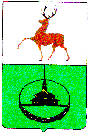 Администрация городского округа город КулебакиНижегородской областиП О С Т А Н О В Л Е Н И Е									           № п о с т а н о в л я е т:УТВЕРЖДЕНА постановлением администрации городского округагород КулебакиМуниципальная программа «Развитие образования в городском округе город Кулебакина 2018 - 2020 годы»1. ПАСПОРТ ПРОГРАММЫ2. Текстовая часть муниципальной программы2.1. Характеристика текущего состояния.2.1. Общее образование2.1.1. Дошкольные образовательные организацииРеализация права каждого ребенка на качественное и доступное дошкольное образование, обеспечивающее равные стартовые условия для полноценного интеллектуального, физического и психического развития детей, развития их индивидуальных способностей - приоритетное направление деятельности образовательной системы городского округа город Кулебаки. За период реализации предыдущей муниципальной программы  «Развитие образования в городском округе город Кулебаки на 2015 - 2017 годы» удалось сделать значительный шаг вперёд в решении вопроса увеличения количества мест в ДОО:- в 2016 году введён в эксплуатацию детский сад на 76 мест в с.Ломовка- за счёт оптимизации площадей существующих ДОО в 2015-2017 годах было открыто 45 дополнительных  мест.В округе в полном объёме решена проблема ликвидации очерёдности детей в возрасте 3 - 7 лет на поступление в ДОО.В городском округе функционируют 22 ДОО (21 муниципальная ДОО, 1 государственная ДОО), которые на 01.01.2017г. посещало 2659 детей (на 01.01.2015 г. – 2539 детей). На 01.01.2017г. охват детей дошкольным образованием  составляет 73,6% (на 01.01.2015г. – 70,4%).Изменения в сети дошкольных образовательных организациях (далее - ДОО), реализующих образовательную программу дошкольного образования и численности детей, посещающих эти ОО, представлены в следующей таблице:Вместе  с тем, проблема обеспечения доступности дошкольного образования остается по-прежнему актуальной, т.к. показатель обеспеченности дошкольного образования значительно ниже среднеобластного (82%). Очерёдность в ДОО остаётся достаточно большой. Основную её часть составляют дети от 1 до 3 лет. Численность детей, состоящих в очереди для получения места в дошкольном образовательном учреждении от 0 до 3 лет на 01.01.2017г. составляла  812 человек. В ряде ДОО численность детей, воспитывающихся в ДОО, значительно превышает проектную мощность данных ДОО. Возможности оптимизации площадей существующих ДОО практически исчерпаны. Кроме того, в связи с наметившейся в последние годы тенденцией снижения уровня здоровья детей дошкольного возраста, возрастает потребность в дошкольных группах компенсирующего и комбинированного видов, с меньшей наполняемостью, щадящим режимом пребывания, коррекционно-реабилитационными мероприятиями.  Сложившаяся ситуация требует дальнейшего продолжения работы по развитию сети ДОО через строительство новых ДОО. В рамках данной муниципальной программы планируется строительство детского сада на 240 мест в г.Кулебаки и строительство пристроя к МБОУ Велетьминская школа для размещения в нём дошкольных групп структурного подразделения МБДОУ Детский сад №18 в р.п.Велетьма. Строительство данных объектов должно значительно снизить очерёдность детей в возрасте от 1 до 3 лет на поступление в детский сад, расширить возможности ДОО для проведения коррекционно-реабилитационной работы с детьми повысить уровень комфортности пребывания детей в ДОО.  Одним из важнейших направлений развития современного дошкольного образования является введение ФГОС дошкольного образования, которые определяют новые цели развития дошкольного образования, критерии оценки его качества.  В 2015-2017 годах УО, ДОО проводилась работа по введению ФГОС дошкольного образования в ДОО городского округа. Одной из главных составляющих данной работы является развитие кадрового потенциала ДОО округа, повышение профессиональной компетентности педагогов. Деятельность УО, руководителей ДОО  по повышению профессиональной компетентности педагогических работников строилась через мероприятия по повышению уровня квалификации педагогов (прохождение ими аттестации), организацию курсовой подготовки, методической работы.На 01.07.2017 года 81% педагогов ДОО имеют квалификационную категорию, в т.ч. высшую категорию имеет  15 % педагогов (на 01.01.2015 года –  2%, на 01.01.2016 года – 6%). Среднеобластные показатели: имеют категорию – 84,1%, высшую категорию – 17,2%. За последние 3 года УО, руководителями ДОО проведена большая работа по увеличению доли педагогических работников, имеющих высшую категорию. Несмотря на значительную позитивную динамику, данный показатель продолжает оставаться ниже среднеобластного показателя.В рамках данной муниципальной программы планируется к 2020 году выйти по показателю доли педагогических работников ДОО, имеющих высшую категорию на уровень 22%. 100% педагогических работников ДОО округа за последние 3 года (2015-2017 гг.) прошли курсы повышения квалификации (среднеобластной показатель – 86,45%)    В соответствии с Указом Президента РФ N 597 от 07.05.2012 «О мероприятиях по реализации государственной социальной политики» средняя заработная плата педагогических работников дошкольных образовательных организаций должна быть доведена до средней заработной платы в сфере общего образования в соответствующем регионе. В 2016 году средняя заработная плата педагогических работников дошкольных образовательных организаций г.о.г. Кулебаки составила 24372 рублей, что несколько выше средней заработной платы в сфере общего образования округа (24368 рублей). По сравнению с 2015 годом средняя заработная плата педагогических работников ДОО округа возросла на 4,5% (с 23326 рублей до 24372 рублей). В соответствии с «дорожной картой» «Изменения в сфере образования городского округа город Кулебаки» к концу 2017 года средняя заработная плата педагогических работников ДОО должна составить 25180 рублей. В ходе реализации данной муниципальной программы будет обеспечен уровень средней заработной платы педагогических работников дошкольных образовательных организаций не ниже средней заработной платы в сфере общего образования г.о.г. Кулебаки.  Переход на новый ФГОС ДО требует создания материально-технической базы ДОО совершенно нового уровня с развитой информационно-образовательной средой, современным  предметно-развивающим пространством. В 2015-2017 годах УО, руководителями ДОО проведена большая работа по решению данной задачи. В течение данного периода приобретено учебного оборудования на сумму 18247 тыс. рублей, в т.ч. компьютерного оборудования, интерактивных комплексов, мультимедийных проекторов, технических средств обучения – на 10113 тыс. рублей,  игрового оборудовании, игр и игрушек – на 4021 тыс. рублей, учебной мебели – на 3041 тыс. рублей, спортивного оборудования и инвентаря – на 760 тыс. рублей, видео, телеаппаратуры, музыкального оборудования – на 312 тыс. рублей. В целом можно отметить, что за последние 3 года сделан большой шаг вперёд в вопросе развития учебно-технической базы ДОО, что значительно расширило их возможности по совершенствованию учебно-воспитательного процесса. В 2016 году была начата работа по оптимизации сети ДОО округа. В результате данной работы были ликвидированы МБДОУ Детский сад № 24 и МБДОУ Детский сад № 28 в с.Тёплово, на базе которых создано новое МБДОУ Детский сад № 36. В 2017 году будет осуществлено присоединение МБДОУ Детский сад № 21 р.п..Велетьма к МБДОУ Детский сад № 18. Главная цель данных преобразований – сохранение одногрупповых и двухгрупповых ДОО, испытывающих проблемы с финансированием, в виде структурных подразделений крупных ДОО. Ещё одним важнейшим направлением деятельности системы дошкольного образования в округе является охрана и укрепление здоровья воспитанников ДОО. 84% ДОО городского округа оборудованы медицинскими блоками. 4 ДОО имеют физиокабинеты. В детском саду №10 оборудован офтальмологический кабинет. В 7 ДОО имеются тренажёрные залы. ДОО округа с ГБУЗ «Кулебакская центральная районная больница» заключены договоры об их медицинском обслуживании. В ДОО осуществляется весь необходимый цикл мероприятий по профилактике различных заболеваний.В системе дошкольных образовательных организаций городского округа проводится большая физкультурно-оздоровительная, спортивная работа. Ежегодно в округе проводятся зимняя и летняя «Малышиада» среди воспитанников ДОО. За годы реализации муниципальной программы «Развитие образования в городском округе город Кулебаки на 2015 - 2017 годы» установлено новое спортивное оборудование на спортивно-игровых площадках 12 ДОО округа.    Несмотря на проводимую оздоровительную работу, уровень заболеваемости в ДОО района остаётся достаточно высоким. В 2016 году число дето-дней, пропущенных 1 ребёнком за год по состоянию здоровья   составило 26 дето-дней (в 2015 году – 32 случая). В связи с этим, работа по сохранению и укреплению здоровья воспитанников ДОО требует своего развития. Наряду с совершенствованием профилактической работы в ДОО, в 2015-2017 годах проведена работа по введению системы эффективного контракта с руководителями, воспитателями ДОО, которая включает показатели уровня здоровья воспитанников. Уровень здоровья воспитанников стал одним из главных показателей эффективности деятельности ДОО. Показатель уровня здоровья воспитанников влияет на установление стимулирующих надбавок руководителям и воспитателям ДОО.В последние годы особую остроту приобрела проблема развития материально-технической базы дошкольных образовательных учреждений, приведение её в соответствие с современными санитарно-гигиеническими, противопожарными требованиями. 96% ДОО округа введены в эксплуатацию не менее, чем 20 лет тому назад  (с 1920 года по 1940 год – 4 ДОО, с 1945 года по 1960 год – 1 ДОО, с 1960 года по 1970 год – 8 ДОО, с 1970 года по 1980 год – 5 ДОО, с 1980 года по 1990 год – 2 ДОО, 1992 год – 1 ДОО). С момента пуска в эксплуатацию  ни одно из них ни разу капитально не ремонтировались, что привело к значительному техническому старению зданий ДОО и создаёт серьёзные проблемы с их эксплуатацией. Сеть ДОО округа испытывает потребность в строительстве новых ДОО, капитальном ремонте существующих ДОО.В связи с ограниченными возможностями муниципального бюджета, в рамках реализации данной программы планируется проведение капитального ремонта отдельных элементов зданий ДОО. В качестве приоритетных работ определены работы по ремонту кровли, укреплению несущих конструкций зданий, теплотрасс, системы отопления.  В последние годы успешно решается проблема оснащения ДОО новым учебным оборудованием. Вместе с тем технологическое оборудование пищеблоков, детские кровати, мебель для гардеробных, мягкий инвентарь в ДОО обновляются достаточно медленно, часть данного оборудования  не соответствует современным требованиям. Общеобразовательные организацииДеятельность общеобразовательных организаций городского округа осуществляется в соответствии с основными направлениями приоритетного национального проекта «Образование», национальной образовательной стратегии «Наша новая школа»,  федеральной и региональной  программой развития образования.Текущее состояние системы общеобразовательных организаций городского округа город Кулебаки характеризуется следующими показателями: 1. В округе функционирует 18 общеобразовательных организаций (16 – общеобразовательных школ, вечерняя (сменная) общеобразовательная школа, специальная (коррекционная) общеобразовательная школа-интернат),  в которых обучаются 5510 человек. В последние три учебных года наблюдается рост обучающихся в общеобразовательных организациях округа – с 5205 обучающихся в 2014-2015 учебном году до  5510 обучающихся  в 2017-2018 учебном году. Из общего количества школ 12 общеобразовательных учреждений расположены в городской местности (66,7% от общего количества школ), 6 - в сельской местности (33,3% от общего количества школ). 2. В округе на системной основе ведётся работа по обеспечению доступности качественного образования и удовлетворения  образовательных потребностей граждан округа.В деятельности системы образования округа приоритетное внимание уделяется  индивидуализации образовательных потребностей обучающихся. Основными направлениями работы по созданию условий  для удовлетворения образовательных потребностей детей, являются  организация профильного обучения, исследовательской и проектной деятельности обучающихся, дополнительное образование детей. В 2017-2018 учебном году на третьей ступени обучения в  общеобразовательных школах округа функционируют 2 лицейских класса, 6 классов  профильного обучения, в которых  обучаются 180 обучающихся, что составляет  42,65% от общего числа обучающихся 10-11 классов. 3. В 2015-2017 годах была продолжена работа по введению новых ФГОС ОО. На 01.01.2017 года в соответствии с новыми ФГОС общего образования в округе осуществляется обучение 3352 обучающихся 1-6 классов или 64,2% от общего количества обучающихся общеобразовательных организаций округа. За период реализации настоящей программы будет осуществлён переход на новые образовательные стандарты обучающихся 7-9 классов, что позволит выйти на уровень обучения обучающихся в соответствии с новыми ФГОС общего образования – 91%   4. Получение детьми с ограниченными возможностями здоровья и детьми-инвалидами образования является одним из основных и неотъемлемых условий их успешной социализации, обеспечения их полноценного участия в жизни общества, эффективной самореализации в различных видах профессиональной и социальной деятельности.В г.о.г.  Кулебаки обучение детей с ограниченными возможностями здоровья  и детей-инвалидов ведётся как в общеобразовательных организациях, так и в специальной (коррекционной) общеобразовательной школе-интернате.В 2016-2017 учебном году 216 обучающихся с ограниченными возможностями здоровья  и детей-инвалидов обучается в ОО округа, из них  63 человека – обучающиеся общеобразовательных школ (29 человек обучается на дому), 153 человека - обучающиеся специальной (коррекционной) общеобразовательной школы-интерната, в т.ч. 74 детей-инвалидов.В соответствии с приказом Министерства образования и науки РФ от 19.12.2014 года № 1598 «Об утверждении ФГОС начального общего образования обучающихся с ограниченными возможностями здоровья» с 01.09.2016 года в ОБО округа введены ФГОС начального общего образования для обучающихся  с ограниченными возможностями здоровья. В 2016 году в округе была проведена работа по переходу ОБО на данные ФГОС. Разработана нормативно-правовая документация, была осуществлена курсовая подготовка группы тьютеров в НИРО.С 01.09.2016 года началось обучение первых классов общеобразовательных организации в с соответствии с ФГОС начального общего образования обучающихся с ограниченными возможностями здоровья.Большую работу предстоит провести по материально-техническому обеспечению введения ФГОС. Здания ОО, материально-техническое обеспечение реализации адаптированных основных общеобразовательных программ начального общего образования (АООП НОО) должно соответствовать особым образовательным потребностям обучающихся с ОВЗ. По данному направлению образовательная система округа  находится ещё только в самом начале пути.Все педагоги, работающие с обучающимися  с ограниченными возможностями здоровья, прошли курсы повышения квалификации по внедрению ФГОС начального общего образования для обучающихся с ограниченными возможностями здоровья  В период реализации данной программы будут проведены мероприятия по обеспечению доступности ОБОО.   5. Одно из условий внедрения ФГОС ОО – это организация обучения детей в одну смену. В 2015-2017 годах в рамках предыдущей муниципальной программы развития образования округа проводилась целенаправленная работа по ликвидации второй смены в ОШ округа. В результате проведенной работы количество обучающихся во вторую смену в общеобразовательных организациях округа за данный  снизилось с 311 человек (на 01.01.2015 года) до 133 человек (на 01.01.2017 года). На 01.01.2017 года доля обучающихся во вторую смену в ОШ округа составила 2,5% (на 01.01.2015 года – 6,3%). Среднеобластной показатель на 01.01.2017 года по доле обучающихся во вторую смену в ОШ – 8,14%, что свидетельствует о том, что темпы ликвидации второй смены в округе, значительно выше среднеобластных.   На 01.01.2017 года обучение во вторую смену ведётся только в 3 общеобразовательных организаций округа: МБОУ школа № 7, Ломовская школа, Шилокшанская школа. С 01.09.2017 года вторая смена будет ликвидирована в МБОУ школа № 7. В ходе реализации МП «Развитие образования в городском округе город Кулебаки на 2018 - 2020 годы» будут проведены работы по ликвидации второй смены в МБОУ Ломовская школа (через строительство новой школы в рамках государственной программы по созданию новых мест в общеобразовательных организациях), МБОУ Шилокшанская школа (через оптимизацию существующих площадей ОО и проведение капитального ремонта). К 01.09.2020 года планируется полностью ликвидировать вторую смену в ОБОО округа.      6. Определяющую роль в работе по повышению качества общего образования играет развитие педагогического потенциала ОБОО, повышение профессиональной компетентности педагогических работников.    За 2015-2017 годы достигнут значительный рост уровня квалификации педагогов общеобразовательных организаций. На 01.07.2017 года  85% педагогов ОБОО имеют квалификационную категорию, в т.ч. высшую категорию имеет  21% педагогов (на 01.01.2015 года – 13%,), среднеобластные показатели - имеют квалификационную категорию 88% педагогов, в т.ч. высшую категорию имеет  23,8%.В ходе реализации муниципальной программы планируется к 2020 году выйти по показателю доли педагогических работников ОБОО, имеющих высшую категорию на уровень 25%.87,2% педагогических работников ОБОО округа за последние 3 года прошли курсы повышения квалификации, что значительно выше среднеобластного показателя – 75,18%.7. Приоритетное внимание в 2015-2017 годах при введении ФГОС ООО уделялось развитию учебно-технической базы ОО. УО, руководителями ОО проведена большая работа по решению данной задачи. В течение 2015-2016 годов приобретено учебного оборудования на сумму  29347 тыс. рублей, в т.ч. компьютерного оборудования – на  6278 тыс. рублей, нтерактивных комплексов, мультимедийных проекторов и прочей оргтехники – на 6731 тыс. рублей,  учебно-лабораторного оборудования - на  1187 тыс. рублей, учебной мебели –  3742,4 тыс. рублей, спортивного оборудования и инвентаря – на 1406,5 тыс. рублей.В общеобразовательных организациях округа наряду с созданием базовых условий обучения, на системной основе проводится работа по формированию в школах современной информационной среды для преподавания (обеспечивается высокоскоростной доступ к сети Интернет, внедряются цифровые образовательные ресурсы нового поколения, современное экспериментальное оборудование) и управления (электронный документооборот).В ходе реализации данной муниципальной программы должен быть обеспечен рост доли обучающихся муниципальных образовательных организациях, которым предоставлена возможность обучаться в соответствии с основными современными требованиями, в общей численности обучающихся, с 83,3% в 2017 году до 84,2% в 2020 году. 8. Работа по повышению качества общего образования, проведённая ОО, управлением образования в 2015-2017 годах позволила добиться положительных результатов. В 2017 году средний балл ЕГЭ по 9 из 12 сдаваемых предметов выше показателя 2015 года. Значительно вырос средний балл ЕГЭ по обязательным предметам: русский язык с 65,6 балла в 2015 году до 67,28 балла в 2017 году, по математике (профильной) - с 42 баллов в 2015 году до 48,45 балла в 2017 году, по математике (базовой) - с 3,81 в 2015 году до 4,19 в 2017 году. В 2017 году ГИА-9 сдавался выпускниками девятых классов ОБОО по 11 общеобразовательным предметам. По 8 из них средний балл выпускников ОБОО округа выше среднеобластных (русский язык, обществознание, химия, биология, история, география, литература, английский язык). По математике средний балл по округу равен среднебластному показателю.В рамках реализации данной программы планируется обеспечить:- отсутствие выпускников ОБОО, получивших справки по итогам обучения в средней школе;- показатель отношения среднего балла ЕГЭ (в расчете на 1 предмет) в 10% общеобразовательных организациях с лучшими результатами ЕГЭ к среднему баллу ЕГЭ (в расчете на  1 предмет) в 10 % образовательных организациях с худшими результатами ЕГЭ – 1,54.              9. По-прежнему остаётся актуальной проблема по укреплению технической базы зданий общеобразовательных организаций. По представленным в 2015 году справкам ФГУП «Ростехинвентаризация - федеральное БТИ» 3 общеобразовательные организации городского округа имеют износ зданий более 50%, что не позволяет в полном объеме создать в учреждениях условия для обучения и воспитания учащихся в соответствии с современными требованиями. МБОУ Школа № 8 - физический износ здания составляет 70%, МБОУ Школа № 10 - физический износ здания составляет 61%, МБОУ Ломовская школа - физический износ здания составляет 60%. Необходимо строительство новых современных зданий данных школ, В рамках государственной программы «Создание новых мест в общеобразовательных организациях Нижегородской области в соответствии с прогнозируемой потребностью и современными условиями обучения на 2016-2025 годы» в 2019-2020 годах запланировано строительство школы на 200 мест в с.Ломовка. Наряду с обеспечением современных условий обучения, строительство данной школы позволит ликвидировать вторую смену в МБОУ Ломовская школа. Остальные  общеобразовательные школы округа нуждаются в капитальном ремонте. Министерством образования Нижегородской области разрабатывается государственная программа по капитальному ремонту зданий общеобразовательных организаций. Администрацией округа в министерство образования Нижегородской области направлена вся необходимая документация по включению в данную программу; ОБОО округа: МБОУ лицей № 3, школа № 7, 9, Тёпловская школа, степень износа зданий которых превышает 50%. В ходе реализации данной муниципальной программы планируется обеспечить показатель «Доля обучающихся муниципальных образовательных организациях, которым предоставлена возможность обучаться в соответствии с основными современными требованиями, в общей численности обучающихся» - 84,2%      10. Национальная образовательная инициатива «Наша новая школа» определяет как одно из ключевых направлений развития общего образования  укрепление здоровья школьников. В ней отмечается, что при реализации образовательных программ необходимо уделять большее внимание качественной организации сбалансированного горячего питания, медицинского обслуживания и спортивных занятий школьников. Своевременная диспансеризация, реализация профилактических программ, организация внеурочных спортивных мероприятий, обсуждение с детьми вопросов здорового образа жизни в значительной степени влияют на улучшение здоровья детей. Здоровье школьников должно стать основополагающим ресурсом развития общего образования. В округе уделяется большое внимание медицинскому сопровождению учебно-воспитательного процесса. В целях медицинского обслуживания обучающихся общеобразовательных организаций заключены договоры с ГБУЗ «Кулебакская центральная районная больница» (ЦРБ). В школах округа на хорошем качественном уровне оборудованы медицинские блоки, созданы необходимые условия для работы медицинских работников, что позволяет им проводить полный цикл профилактических мероприятий.В ОО округа совместно с ЦРБ хорошо отлажена система диспансеризации детей,  что позволяет учреждениям своевременно выявлять  заболевания школьников,  иметь практически полную оперативную информацию о состоянии их здоровья. 17 из 18 школ (94,4%) имеют пищеблоки. Руководители  школ уделяют серьёзное внимание укреплению материально-технической базы пищеблоков, приобретению технологического оборудования. В течение трёх последних лет организовано проведение уроков плавания в рамках учебного процесса на базе Физкультурно-оздоровительного комплекса (ФОК). На базе данного учреждения проводятся Дни здоровья ОО, многочисленные спортивно-массовые мероприятия.Решая вопросы укрепления здоровья, образовательные организации большое внимание уделяют вопросам создания условий для  полноценного включения в образовательное пространство и успешной социализации детей с ограниченными возможностями здоровья. В округе создана территориальная психолого-медико-педагогическая комиссия с целью выявления детей с ограниченными возможностями здоровья и отклонениями в поведении, проведения их комплексного обследования и подготовки рекомендаций по оказанию детям психолого-медико-педагогической помощи в организации их обучения и воспитания. В 2016 году количество детей, прошедших обследование  составило 268 человек (в 2015 году – 169 человек).В 2015-2017 годах удалось добиться значительного повышения показателей уровня здоровьесберегающей деятельности в ОБОО округа. В рейтинге «Эффективность здоровьесберегающей деятельности», составленном  Нижегородским институтом развития образования, включающем в себя такие показатели как сменность занятий в ОБОО, уровень обеспечения безопасности участников образовательного процесса, уровень сформированности условий для здоровьесберегающей деятельности, охват обучающихся горячим питанием, уровень обеспечения здоровьесберегающей деятельности квалифицированными специалистами, г.о.г.Кулебаки по итогам 2016-2017 учебного года занимает 14 место из 52 муниципальных районов и городских округов Нижегородской области (по итогам 2014-2015 учебного года округ занимал 49 место).     Однако, несмотря на проводимую образовательными организациями работу по укреплению здоровья школьников, уровень их здоровья остаётся по-прежнему низким. Только 3,6% обучающихся относятся к 1 группе здоровья (абсолютно здоровых) детей. Необходимо дальнейшее продолжение работы по укреплению здоровья школьников, формированию у учащихся стремления к здоровому образу жизни.11. Работа с одаренными детьми является одним из приоритетов в деятельности системы образования городского округа. В округе проводится большое количество олимпиад, конкурсов, соревнований, способствующих выявлению и поддержке одаренных детей. Приоритетное место в данной работе занимает Всероссийская олимпиада школьников, которая является одной из наиболее эффективных форм работы с одарёнными детьми.  В 2015-2017 годах 6 обучающихся стали победителями и призёрами регионального этапа Всероссийской олимпиады школьников (в 2012-2014 годах – 3 обучающихся). Обучающиеся образовательных организаций округа стали победителями и призёрами более 30 всероссийских, региональных конкурсов, фестивалей, соревнований.В округе создана система стимулирования одарённых детей, Ежегодно проводится торжественная встреча Главы местного самоуправления с победителями и призёрами международных, всероссийских, областных олимпиад, конкурсов, соревнований, лидерами детских и молодёжных общественных организаций. Также ежегодно в рамках проведения муниципального праздника «Выпускной бал» лучшие выпускники школ округа награждаются премиями депутата Законодательного собрания Нижегородской области В.П.Анисимова и администрации г.о.г.Кулебаки.В рамках данной муниципальной программы планируется увеличить долю обучающихся, участвующих в олимпиадах и конкурсах различного уровня, в общей численности обучающихся по программам общего образования с 70%  в 2017 году до 72% в 2020 году.    2.1.2.  Воспитание и дополнительное образованиеДополнительное образование детейВ Законе РФ «Об образовании» большое внимание уделяется системе дополнительного образования. В данном законе определяется, что дополнительное образование детей направлено на формирование и развитие творческих способностей детей, удовлетворение их индивидуальных потребностей в интеллектуальном, нравственном, физическом совершенствовании, формирование культуры здорового и безопасного образа жизни, укрепление здоровья, а также организацию их свободного времени.Протоколом заседания президиума Совета при Президенте Российской Федерации по стратегическому развитию и приоритетным проектам от 30 ноября 2016 г. № 11 утвержден паспорт приоритетного проекта «Доступное дополнительное образование для детей». Включение приоритетного проекта по дополнительному образованию в портфель Правительства Российской Федерации демонстрирует важность задач по развитию именно этого уровня образования. Проект реализуется в 6 этапов и завершается в ноябре 2021 года.Главным результатом реализации приоритетного проекта должно стать создание в каждом регионе Российской Федерации современных региональных систем дополнительного образования детей.В проекте определена система дополнительного образования детей в регионе, ключевыми взаимодействующими элементами которой становятся региональные модельные центры, муниципальные опорные центры на базе ведущих организаций дополнительного образования и организации, реализующие дополнительные общеобразовательные программы или участвующие в их реализации в сетевой форме.Распоряжением Правительства Нижегородской области от 27.06.2017 года № 1001-р  утверждён сводный план приоритетного проекта «Доступное дополнительное образование для детей», в котором органам местного самоуправления рекомендовано принять участие в реализации данного сводного плана. Работа по реализации сводного плана будет осуществляться УО, ОО округа в рамках данной муниципальной программы.В ходе  реализации сводного плана приоритетного проекта, данной программы в 2018 году в округе будет создан муниципальный опорный центр, который во взаимодействии с региональным модельным центром обеспечит реализацию современных дополнительных общеобразовательных программ, а также будет осуществлять внедрение новых практик дополнительного образования в деятельность муниципальных образовательных организаций, координацию информирования семей и вовлечения детей в систему дополнительного образования детей. Планируется существенно увеличить вовлечение детей в научно-техническое и инженерное творчество, с использованием возможностей регионального детского технопарка »Кванториум». За период реализации данной муниципальной программы доля обучающихся округа, охваченных дополнительными общеразвивающими программами технической и естественнонаучной направленности должна будет увеличиться с 14,83% в 2017 году до  18% в 2020 году До конца 2020 года для 9% мест дополнительного образования в округе будут модернизированы условия получения дополнительного образования, в том числе обновлено оборудование и средства обучения дополнительного образования детей с учетом обновления содержания дополнительного образования и обеспечения равного доступа к образовательным программам нового качества детей из сельской местности.На 01.01.2017г. в городском округе функционируют 5 организаций дополнительного образования  (ОДО) с количеством воспитанников 4859 человек. В них осуществляют свою деятельность 330 объединений, работающих по 10 направлениям (спортивное, художественное творчество, туристское, экологическое, военно-патриотическое и т.д.), что свидетельствует о широком спектре предоставляемых учреждениями дополнительного образования образовательных услуг. Существующая в городском округе сеть организаций дополнительного образования позволяет решать сложные, многогранные задачи по развитию детей, имеет большой опыт работы по выявлению и развитию одарённых детей.Сеть организаций дополнительного образования округа обладает квалифицированными, творческими кадрами. На 01.07.2017 года  97% педагогов ОДО округа имеют квалификационную категорию (среднеобластной показатель – 82,6%). Из них 40% педагогов имеют высшую квалификационную категорию (среднеобластной показатель – 27,7%). За период реализации предыдущей муниципальной программы развития образования удалось значительно повысить уровня квалификации педагогов ОДО.100% руководящих и педагогических работников ОДО округа за последних 3 года прошли повышение квалификации (среднеобластной показатель – 69,6%).   В течение 2015-2017 годов педагоги ОДО являлись активными участниками областных конкурсов педагогического мастерства.В 2016 году:- Сидорова Ирина Валерьевна, педагог-организатор, МБУ ДО «Центр детско-юношеского туризма и краеведения» стала победителем областного этапа Всероссийского конкурса методических материалов в помощь педагогам, организаторам туристско-краеведческой и экскурсионной работы с обучающимися, воспитанниками.- 2 педагога дополнительного образования МБУ ДО ЦДТТ стали победителями областного конкурса методических материалов: Железцова Татьяна Владимировна в номинации «Техническая направленность», Шибалова Ирина Александровна - в номинации «Организационно-методические условия и опыт проведения мероприятий». Педагог дополнительного образования МБУ ДО ДЮЦ Рыжевская Наталья Ивановна заняла 2 место в данном областном конкурсе в номинации «Естественнонаучная направленность».   - педагог дополнительного образования МБУ ДО ДЮЦ Оксана Витальевна Железнова заняла 2 место в областном конкурсе лидеров и руководителей общественных объединений «Новое поколение ХХI века».В 2017 году:- педагог дополнительного образования МОУ ДОД «Центр детско-юношеского туризма и экскурсий» Ж.М.Дахно завоевала 2 место в областном конкурсе педагогов дополнительного образования «Сердце отдаю детям».В рамках данной муниципальной программы планируется к 2020 году выйти по показателю доли педагогических работников ОДО, имеющих высшую категорию на уровень 42%. В 2016 году  воспитанников приняли участие в международных, всероссийских, областных и муниципальных конкурсах, смотрах, соревнованиях (в 2015 году – человек). В 2016 году  воспитанников организаций дополнительного образования  стали победителями международных, всероссийских и областных конкурсов, смотров, соревнований, – их призёрами.  Вместе с тем, в системе дополнительного образования существует большое количество проблем, главными из которых являются несоответствие ряда направлений по которым ведётся работа интересам детей, недостаточное обеспечение ОДО учебным оборудованием, станками, инструментами, материалами.ВоспитаниеВ «Стратегии развития воспитания в Российской Федерации на период до 2025 года», утверждённой распоряжением Правительства Российской Федерации от 29 мая 2015 г. N 996-р, отмечается, что приоритетной задачей Российской Федерации в сфере воспитания детей является развитие высоконравственной личности, разделяющей российские традиционные духовные ценности, обладающей актуальными знаниями и умениями, способной реализовать свой потенциал в условиях современного общества, готовой к мирному созиданию и защите Родины.Решение данной задачи требует:Создания условий для консолидации усилий социальных институтов по воспитанию подрастающего поколения.Повышения эффективности воспитательной деятельности в системе образования, физической культуры и спорта, культуры и уровня психолого-педагогической поддержки социализации детей.Формирования социокультурной инфраструктуры, содействующей успешной социализации детей и интегрирующей воспитательные возможности образовательных, культурных, спортивных и других организаций.Все эти задачи предстоит решать в рамках МП «Развитие образования в городском округе город Кулебаки на 2018 - 2020 годы».  Духовно-нравственное воспитаниеВажнейшую роль в становлении личности ребенка играет духовно-нравственное воспитание, которое призвано обеспечить усвоение и принятие обучающимися базовых национальных, культурных ценностей.В городском округе город Кулебаки сформирована система духовно-нравственного воспитания детей и молодежи.При осуществлении деятельности по духовно-нравственному воспитанию детей обеспечивается межведомственное взаимодействие общеобразовательных организаций, ведомств и Кулебакского благочиния.В рамках работы по введению новых ФГОС осуществлено внедрение учебного курса «Основы религиозных культур и светской этики» в 4-х классах образовательных школ (классов, обучающихся). Для организации учебной деятельности по внедрению курса приобретён необходимый учебный методический комплект, организовано прохождение курсовой подготовки (за 2015-2017 годы  педагогов прошли курсовую подготовку по данной тематике). Кроме того, факультативно организовано обучение по программе «Основы православной культуры» в классах.На базе МБОУ СОШ № 8 создано 5 казачьих православных кадетских классов.Большая работа по духовно-нравственному воспитанию проводится в рамках внеурочной деятельности. В организациях образования  организованы кружки духовно-нравственной направленности. Стало традиционным проведение  межрайонной педагогической конференции по развитию духовно-нравственного воспитания молодежи, где педагоги районов области делятся передовым опытом в организации работы по духовно-нравственному воспитанию детей и молодежи. Делегация от городского округа ежегодно участвует в Рождественских чтениях организованных Нижегородской Патриархией. В рамках муниципальной программы необходимо продолжить работу по развитию  системы духовно-нравственного воспитания, в целях возрождения и сохранения духовно-нравственных традиций, укрепление института семьи, снижения роста преступности среди подростков.За период реализации данной муниципальной программы доля обучающихся, охваченных мероприятиями духовно-нравственной направленности должна возрасти с 17% в 2017 году до 22% в 2020 году.Привлечение обучающихся к регулярным занятиям физической культурой и спортом, развитие различных видов спортаВ Концепции долгосрочного социально-экономического развития Российской Федерации на период до 2020 года, утвержденной распоряжением Правительства Российской Федерации от 17 ноября 2008 года N 1662-р, одним из основных приоритетов социальной и экономической политики указывается распространение стандартов здорового образа жизни. Важный вклад в формирование здорового образа жизни должно внести создание условий для занятий физической культурой и спортом различных групп населения.В городском округе город Кулебаки уделяется большое внимание привлечению обучающихся к регулярным занятиям физической культурой и спортом. В округе функционируют МБУ «Физкультурно-оздоровительный комплекс в г.Кулебаки Нижегородской области», МБОУ ДО «Кулебакская Детско-юношеская спортивная школа», которые представляют широкий спектр спортивных секций для занятий физической культурой и спортом. В спортивных секциях ФОК, ДЮСШ, общеобразовательных организаций на данный момент занимается 2350 обучающихся (45% от общего числа обучающихся). В образовательной системе округа проводится большое количество спортивных соревнований в рамках Спартакиады общеобразовательных организаций округа, «Президентских состязаний»,  «Президентских игр», федеральных проектов «Мини-футбол в школу», «КЭС-баскет», Всероссийских соревнований «Кожаный мяч» и «Золотая шайба».   Вместе с тем, остается актуальной проблема капитального ремонта спортивных залов, спортивных площадок общеобразовательных организаций округа, улучшения обеспеченности общеобразовательных организаций спортивным инвентарем. Так же  требуют решения проблемы финансирования проведения спортивных мероприятий, оплаты транспортных услуг при поездках спортсменов округа на областные и всероссийские соревнования. В ходе реализации данной муниципальной программы доля обучающихся регулярно занимающихся  физической культурой и спортом должна возрасти с 45% в 2017 году до 50% в 2020 году.   Экологическое воспитание и формирование экологической культуры у обучающихсяСовременный мир переживает серьёзный экологический кризис. В этой связи исключительную важность приобретает экологическое воспитание обучающихся, направленное на формирование у них экологической культуры – важнейшего качества личности современного человека. В ОО круга проводится большая системная работа по экологическому воспитанию обучающихся, которая проводится как в рамках  учебного процесса, так и в ходе внеклассной работы. Обучающиеся ОО являются активными участниками экологических мероприятий, акций проводимых в округе, областных экологических конкурсов. Ежегодно в летний период на базе МБУ ДО ДЮЦ при активном сотрудничестве с сектором по охране природы и управлению природопользованием администрации округа организуется работа лагеря труда и отдыха экологической направленности. Доля обучающихся, участвующих мероприятиях, акциях, поисково-исследовательской деятельности экологической направленности в 2017 году составила 15%.В рамках реализации данной программы планируется увеличить долю обучающихся, участвующих мероприятиях, акциях, поисково-исследовательской деятельности экологической направленности к 2020 году до 20%. Основными проблемами развития экологического воспитания в ОО округа являются недостаточно развитая материально-техническая база для проведении экологической исследовательской деятельности, низкий уровень финансирования экологических мероприятий.  Совершенствование форм и методов социализации детей и молодежи, вовлечение учащейся молодежи в социальную практикуОдним из необходимых социальных условий инновационного развития нашей страны является проведение активной работы по социализации детей и молодежи, вовлечение учащейся молодежи в социальную практику.В округе уделяется большое внимание развитию детских общественных объединений, интеграции их усилий в формировании гражданской позиции личности.5 пионерских организаций и 11 общественных объединений осуществляют свою деятельность на базе ОО г.о.г. Кулебаки, которые объединяют 2261 обучающихся. Направления их деятельности разнообразны: социальное, патриотическое, творческое, спортивное, экологическое. В течение последних 3 лет лидерами Союза пионерских и детских организаций «Родник» г.о.г. Кулебаки и городским советом старшеклассников «Ровесник» были разработаны и реализованы социально-значимые акции и проекты различной направленности: «Другу руку протяни»; «Улица имени Василия Матвеичева», «Новогодний подарок», «Синий платочек», «Письмо солдату», «Голубь мира», «Чистый берег», «Подари улыбку», «Да прибудет с тобой книга», «Сирень Победы» и другие.В округе на базе ОО действуют 8 волонтерских объединений деятельность, которые вносят значительный вклад в формирование гражданской позиции детей и молодёжи округа, чувства их сопричастности к процессам, происходящим в округе, государстве. Силами учащихся МБОУ СОШ № 6 им. Героя РФ Морева И.А. осуществлялась работа по благоустройству и содержанию в надлежащем порядке братской могилы воинов. Учащиеся МБОУ СОШ № 8 регулярно наводят порядок на месте захоронения революционеров-кулебачан в сквере на площади Революции. Обучающиеся сельских школ осуществляют уход за мемориалами, памятниками и обелисками, расположенными в сельских поселениях.Традиционными стали проведение волонтёрскими объединениями большого количества экологических мероприятий, благотворительных акций.    2.1.3. Организация отдыха, оздоровления и занятости детей  Повышение качества отдыха и оздоровления детей и подростков, степени удовлетворенности населения округа разнообразием и качеством услуг по организации детского отдыха, оздоровления и занятости – проблема, имеющая огромную социальную значимость. В силу этого, организация отдыха, оздоровления и занятости детей и молодежи является  одним из приоритетных направлений деятельности администрации городского округа город Кулебаки. В округе создана развитая система отдыха, оздоровления и занятости детей и молодёжи. Сеть организаций, организующих отдых и оздоровление детей, включает в себя загородные оздоровительные центры, центры с дневным пребыванием детей на базе образовательных учреждений, учреждений социальной защиты, спорта и культуры. Активно развиваются малозатратные формы организации занятости (дворовые площадки, прогулочные группы,  походы и экскурсии), совершенствуется система деятельности профильных лагерей, организация отдыха и занятости детей по месту жительства. Деятельность по организации отдыха, оздоровления и занятости детей осуществляется в течение всего года. Основным её этапом является летняя оздоровительная кампания.В последние годы в городском округе наблюдается значительный рост показателей эффективности организации отдыха, оздоровления и занятости детей и молодёжи.Рост показателей доли оздоровленных детей, охвата их организованными формами отдыха, оздоровления и занятости обеспечивается как за счёт средств муниципального бюджета, так и за счёт внебюджетных средств. В 2017 году в МАУ ДО  «Детский оздоровительно-образовательный центр имени А.П. Гайдара» родителями за полную стоимость приобретено 20 путёвок (в 2016 году - 11). 110 путёвок приобретено родителями за полную стоимость в детские оздоровительные центры с дневным пребыванием на базе ОО округа (в 2016 году - 90). В рамках данной программы планируется увеличить показатель охвата их организованными формами отдыха, оздоровления и занятости к 2020 году до 88%.       В течение 2015-2017 года ОО г.о.г. Кулебаки не раз становились победителями областного смотра - конкурса «Лучший лагерь Нижегородской области», организованного министерством образования Нижегородской области. В  2015 году загородный оздоровительный лагерь «Дубрава» ПАО «Русполимет» стал победителем в номинации «Загородные детские оздоровительно-образовательные центры (лагеря)».В 2016 году МБУ ДО  «Центр детского технического творчества» в номинации «Лагеря с дневным пребыванием».В 2016 году МБУ ДО  «Детско-юношеский центр» стал победителем областного смотра-конкурса в рамках областного проекта «Дворовая практика». Вместе с тем, в деятельности системы отдыха, оздоровления существует большое количество проблем, которые требуют своего решения уже в ближайшее время. В первую очередь это проблемы укрепления и развития материально-технической базы оздоровительных учреждений, совершенствования их кадрового потенциала.  Несмотря на проводимую загородными центрами  работу по развитию их материально-технической базы, с каждым годом всё труднее решается задача приведения её в соответствие в современными санитарно-гигиеническими и противопожарными требованиями.    Это вызвано тем, что оздоровительные центры построены 30-40 лет назад, большая часть их зданий, оборудования морально и физически устарела. Кроме того, МАУ ДО  «Детский оздоровительно-образовательный центр имени А.П. Гайдара» функционирует только в летний период, что влечёт за собой проведение большого объёма восстановительных работ после зимнего периода.Исходя из вышеизложенного, необходимо проведение капитального и текущего ремонта зданий и сооружений загородных оздоровительных центров, замены в них  оборудования в целях обеспечения соответствия их материально-технической базы требованиям законодательства.Важнейшей направлением  деятельности по организации отдыха, оздоровления и занятости детей является организация воспитательной работы, которая невозможна без наличия в оздоровительных учреждениях высококвалифицированных педагогических кадров. Педагогический состав учреждений, организующих отдых и оздоровление детей,  формируется, в основном, из педагогов общеобразовательных школ и учреждений дополнительного образования, работающих в оздоровительных центрах по совместительству, в период своих ежегодных отпусков. В связи с этим необходимо продолжение и развитие работы по повышению уровня квалификации педагогических работников оздоровительных учреждений, по овладению ими современными оздоровительно-воспитательными технологиями.  2.1.4. Патриотическое воспитание детей и молодёжи В городском округе город Кулебаки создана система патриотического воспитания граждан.Руководство организацией патриотического воспитания в городском округе осуществляет  координационный совет по патриотическому воспитанию, объединяющий представителей всех заинтересованных ведомств и общественных формирований. На базе образовательных учреждений  функционируют 7 военно-патриотических клубов. В МБОУ СОШ №8 осуществляют свою деятельность 5 кадетских классов.Получила своё развитие работа по подготовке допризывной молодёжи  к службе в рядах Вооружённых Сил Российской Федерации. Ежегодно  проводятся учебно-военные сборы обучающихся 10 классов общеобразовательных школ на базе Саваслейского военного гарнизона, школьный и муниципальный этапы областных соревнований «Нижегородская школа безопасности – Зарница», смотр-конкурс военно-патриотических клубов в которых принимают участие команды всех общеобразовательных школ округа. Традиционными стали «Дни призывника», которыми охвачены более 90% призывников. Для проведения данных мероприятий используется потенциал образовательных организаций, учреждений культуры и спорта, библиотек, музеев.Поисковый отряд военно-патриотического клуба «Каскад», функционирующий на базе Культурно-досугового комплекса г.Кулебаки, принимает активное участие в экспедициях по поиску и захоронению останков воинов Советской Армии, павших в сражениях Великой Отечественной войны 1941-1945 годов. В 2015-2017 годах участниками отряда велись поиски останков воинов на территории Новгородской области.Активизировалась музейная и поисковая работа. В городском округе осуществляют деятельность 8 музеев ОО, Кулебакского отделения ДОСААФ. 100 % действующих залов (уголков) и музейных экспозиций посвящены истории родного края и военной истории России.Однако для дальнейшего развития системы патриотического воспитания необходимы:  модернизация материально-технической базы военно-патриотических клубов, повышение уровня организационно-методического обеспечения, уровня профессиональной подготовки организаторов и специалистов патриотического воспитания, развитие системы патриотического воспитания в трудовых коллективах, проведение работы по формированию положительного отношения к службе в рядах Вооруженных Сил Российской, более активное и широкое привлечение к этой работе средств массовой информации, культуры, молодёжных общественных объединений.2.1.5. Ресурсное обеспечение системы образованияНа 01.01.2017 года в  городском округе функционирует 44 организаций образования. Все  организации образования  городского округа имеют лицензии на право ведения образовательной деятельности,  подлежащие аккредитации, -  аккредитованы.Одной из приоритетных задач администрации городского округа является реализация государственной политики и требований нормативных правовых актов в области обеспечения безопасности организаций образования, направленных на защиту здоровья и на сохранение жизни детей от возможных пожаров.Администрацией округа, управлением образования уделяется большое внимание решению проблемы капитального и текущего ремонта организаций образования. Несмотря на то, что  в 2015-2017 годы в связи с дефицитом средств в местном бюджете наблюдается значительное снижение расходов на капитальный и текущий ремонт организаций образования по сравнению с периодом реализации предыдущей муниципальной программы «Развитие образования в городском округе город Кулебаки на 2012 - 2014 годы»  (2012-2014 годы – 31713 тыс. рублей, 2015-2017 годы – 11559 тыс. рублей), за период реализации  «Развитие образования в городском округе город Кулебаки на 2015 - 2017 годы»  удалось добиться сохранения позитивной динамики улучшения состояния зданий ОО, которая наметилась в 2012-2014 годы. Приоритетное внимание в  работе по капитальному и текущему ремонту уделялось замене ветхой кровли. В 2015-2017 годах произведена полная замена ветхой кровли в МБОУ Велетьминская школа, МБДОУ Детский сад № 28, спортивного зала МБОУ школа № 9. За период 2012-2017 годов осуществлена полная замена ветхой кровли по образовательным школам – в 12 из 18 общеобразовательных школ (66%), по ДОО – в 10 из 23 ДОО (43,5%) по организациям дополнительного образования  – в 3 ОДО из 3 (имеющих собственное здание). В 2015-2017 годах на замену ветхих оконных блоков было выделено 1661 тыс. рублей, что позволило улучшить температурный режим в образовательных организациях. Большое внимание уделяется противопожарному состоянию  ОО. На 01.01.2017г. произведена полная замена ветхой электропроводки: в 15 общеобразовательных школах из 18 (83 %), в 19 дошкольных образовательных организациях из 22 (86%).Все образовательные организации в настоящее время оборудованы системами автоматической пожарной сигнализации и оповещения людей о пожаре, ПК «Стрелец-мониторинг».  Ежегодно проводится большой объём работ по обеспечению пожарной безопасности: приобретение и перезарядка огнетушителей, выполнение замеров сопротивления изоляции электропроводки, огнезащитная обработка чердачных перекрытий, устройство и ремонт пожарных водоемов, приобретение средств индивидуальной защиты органов дыхания, установление уплотнителей в притворах дверей и устройств для самозакрывания дверей, установка противопожарные дверей, приведение в соответствие с противопожарными нормами пути эвакуации детей и другое. В 2015-2016 годах на противопожарные  мероприятия выделено 4461 тыс. рублей (2013-2014 годах - 4200 тыс. рублей). Результатом проведённой работы является отсутствие пожаров в образовательных организациях округа в последние 10 лет. Проведение мероприятий по антитеррористической защищённости – одно из важнейших направлений деятельности УО, ОО. Данные мероприятия проводится в рамках МП «Обеспечение общественного порядка и противодействия  преступности в г.о.г.Кулебаки Нижегородской области». В рамках данной МП за 2015-2017 годы удалось  увеличить долю ОО городского округа, оборудованных «тревожной» кнопкой с 73 % в 2015 году до 100 % в 2017 году.В конце 2016 года проведена работа по установке систем видеонаблюдения в общеобразовательных организациях округа. На 01.01.2017 года данные системы установлены в 17 из 18 общеобразовательных организациях округа (94,4%). Проведённые мероприятия по данному направлению позволили значительно повысить  антитеррористическую защищённость ОО округаТакже одним из направлений ежегодной работы по подготовке образовательных организаций к новому учебному году является работа по обеспечению учебной литературой.Приобретение учебников осуществляется в соответствии с приказом Министерства образования и науки Российской Федерации от 19 декабря 2012 года № 1067 "Об утверждении федеральных перечней учебников, рекомендованных (допущенных) к использованию в образовательном процессе в образовательных учреждениях, реализующих образовательные программы общего образования и имеющих государственную аккредитацию. В городском округе исключена практика приобретения учебной литературы за счёт средств родителей.Образовательные организации продолжают активно использовать в процессе обучения информационные технологии с учетом современного мирового уровня их развития. Все  ОО обеспечены доступом в информационно-телекоммуникационную сеть "Интернет" и имеют собственные сайты.Доля общеобразовательных организаций, которым обеспечена возможность пользоваться широкополосным доступом в информационно-телекоммуникационную сеть "Интернет" со скоростью не менее 2 Мбит/сек, составляет 72%. В связи с оптимизацией сети ОО округа и осуществлением в силу этого перевозки обучающихся из сельских населённых пунктов в базовые общеобразовательные организации, а также большим объёмом транспортных перевозок обучающихся школ в рамках государственной итоговой аттестации, на районные, областные и всероссийские соревнования, олимпиады, смотры, конкурсы, на диспансеризацию, медицинские осмотры, в физкультурно-оздоровительный комплекс для проведения уроков физической культуры и т.д., очень остро стоит вопрос обеспечения образовательных организаций, управления образования транспортными средствами. В связи существующим федеральным законодательством срок эксплуатации транспортного средства для перевозки детей не должен превышать 10 лет. Большая часть автотранспорта для перевозки детей в округе имеет значительный срок эксплуатации: 5 транспортных единиц из 8 (в 2017 году десятилетний срок эксплуатации исчерпают 3 единицы, в 2018 году – 1 единица, в 2019 году – 1 единица). В рамках данной программы необходимо решить вопрос по закупке автотранспорта для нужд ОО.   Одним из ключевых направлений деятельности управления образования городского округа по ресурсному обеспечению образования является работа по обеспечению образовательных организаций квалифицированными педагогическими кадрами. За период реализации  муниципальной программы «Развитие образования в городском округе город Кулебаки на 2015 - 2017 годы»  удалось сделать серьёзный шаг вперёд в повышении уровня образования и квалификации педагогических работников ОО округа. На 01.07.2017 года 86% педагогов ОО имеют квалификационную категорию (на 01.01.2015 года –  86,4%), в т.ч. высшую категорию имеет  21 % педагогов (на 01.01.2015 года –  10,4%); первую категорию – 63% (на 01.01.2015 года – 55,3%), среднеобластные показатели - имеют квалификационную категорию 86,2% педагогов, в т.ч. высшую категорию имеет  21,2%. В рейтинге муниципальных районов и городских округов Нижегородской области по доле педагогических работников, имеющих высшую квалификационную категорию, составленном  Центром мониторинга качества образования Нижегородской области г.о.г.Кулебаки поднялся с 37 места в 2015 году на 22 место в 2017 году.  Привлечению высококвалифицированных работников в возрасте до 35 лет в систему образования городского округа способствует реализация областных целевых программ социальной поддержки молодых специалистов.33 молодых специалистам ОО округа  являются участниками областной целевой программы "Меры социальной поддержки молодых специалистов Нижегородской области на 2011-2023 годы», в рамках реализации которой ими получено жильё и автомобиль.Управление образования округа активно сотрудничает с педагогическими вузами, средними профессиональными образовательными учреждениями области по целевой подготовке педагогических кадров. На 01.01.2017 года 9 человек обучается в высших и средних педагогических образовательных учреждениях на основе договора администрации округа и данных образовательных учреждений по целевой подготовке специалистов.    Проведённая работа позволила добиться серьёзных положительных результатов в решении вопроса по привлечению молодых специалистов в образовательные организации округа. На 01.01.2017г.  в общеобразовательных организациях округа доля педагогических работников в возрасте до 35 лет составила 24,3% (среднеобластной показатель – 21,4%), в дошкольных образовательных организациях – 38%, в организациях дополнительного образования – 42,5%.В соответствии с Планом мероприятий («Дорожной картой») «Изменения в сфере образования Нижегородской области» к 2018 году доля молодых педагогов в возрасте до 35 лет в образовательных организациях должна составить к 2018 году 24% от общей численности педагогических работников образовательных организаций.Можно констатировать, что в  показатель доли молодых педагогов в возрасте до 35 лет в образовательных организациях достигнут уже на 01.01.2017г. В целях повышения качества услуг, оказываемых общеобразовательными школами округа, управлением образования, образовательными учреждениями проведена серьёзная работа (нормативная, методическая) по переходу на финансирование образовательных учреждений на основе муниципального задания. Финансирование 43 из 44 образовательных организаций округа осуществляется на основе муниципального задания. 2.1.6. Создание новых мест в общеобразовательных организациях городского округа города Кулебаки в 2018-2020 годах и на период до 2025 годаПодпрограмма «Создание новых мест в общеобразовательных организациях городского округа города Кулебаки Нижегородской области» разработана в целях исполнения пункта 1.26 перечня поручений Президента Российской Федерации от 5 декабря 2014 года N Пр-2821 по реализации Послания Президента Российской Федерации Федеральному Собранию Российской Федерации от 4 декабря 2014 года, поручения Правительства Российской Федерации от 8 декабря 2014 года N ДМ-П13-9024 в части удовлетворения потребности в дополнительных местах в общеобразовательных организациях, а также в целях реализации подпрограммы «Создание новых мест в общеобразовательных организациях Нижегородской области в 2016 году и на период до 2025 года» (далее – Подпрограмма) государственной программы «Развитие образования Нижегородской области», утверждённой постановлением Правительства Нижегородской области от 30 апреля 2014 года № 301.Федеральными государственными образовательными стандартами общего образования, утвержденными приказами Министерства образования и науки Российской Федерации от 6 октября 2009 года N 373, от 17 декабря 2010 года N 1897, от 17 мая 2012 года N 413, установлены требования, в том числе, к материально-техническим условиям реализации основных образовательных программ начального общего, основного общего, среднего общего образования. Результатом реализации указанных требований должно быть создание образовательной среды, обеспечивающей достижение целей начального общего, основного общего, среднего общего образования, его высокое качество, доступность и открытость для обучающихся, гарантирующей охрану и укрепление физического, психологического и социального здоровья обучающихся.Основная образовательная программа по каждому из перечисленных уровней общего образования реализуется организацией, осуществляющей образовательную деятельность, через урочную и внеурочную деятельность.План внеурочной деятельности организации, осуществляющей образовательную деятельность, должен определять следующий объем внеурочной деятельности:- до 1350 часов за четыре года обучения при получении начального общего образования;- до 1750 часов за пять лет обучения на уровне основного общего образования;- до 700 часов за два года обучения при получении среднего общего образования.Обучение в две смены не позволяет обеспечить создание необходимых условий для реализации федеральных государственных образовательных стандартов общего образования, в частности - организации внеурочной деятельности обучающихся. Для повышения доступности качественного образования должна быть обеспечена возможность организации всех видов учебной деятельности в одну смену обучения, безопасность и комфортность условий их осуществления.В соответствии с пунктом 4.3 СанПиН 2.4.2.2821-10 "Санитарно-эпидемиологические требования к условиям и организации обучения в общеобразовательных учреждениях", утвержденными постановлением Главного государственного санитарного врача Российской Федерации от 29 декабря 2010 года N 189, вместимость вновь строящихся общеобразовательных организаций должна быть рассчитана для обучения только в одну смену.Кроме того, общеобразовательная организация должна иметь все виды благоустройства, необходимые для обеспечения образовательной и административно-хозяйственной деятельности: учебные помещения (в том числе современные предметные кабинеты, лаборатории, учебные мастерские), информационно-библиотечные, спортивные помещения, помещения для внеурочной деятельности, кружковых занятий и секций, помещения для организации питания, медицинского назначения, административные помещения и иные помещения, оснащенные необходимым оборудованием, в том числе для организации образовательной деятельности детей с ограниченными возможностями здоровья.По представленным в 2015 году справкам ФГУП «Ростехинвентаризация - федеральное БТИ» 3 общеобразовательные организации городского округа имеют износ зданий более 50%, что не позволяет в полном объеме создать в учреждениях условия для обучения и воспитания учащихся в соответствии с современными требованиями. Муниципальное бюджетное общеобразовательное учреждение Школа № 8 (далее Школа № 8) - физический износ здания составляет 70%, Муниципальное бюджетное общеобразовательное учреждение Школа № 10 (далее Школа № 10) - физический износ здания составляет 61%, Муниципальное бюджетное общеобразовательное учреждение Ломовская школа (далее – Ломовская школа) - физический износ здания составляет 60%.Организация обучения в одну смену будет способствовать повышению доступности качественного общего образования:- позволит образовательным организациям обеспечить организацию всех видов учебной деятельности обучающихся;- обеспечит возможность организации внеурочной деятельности обучающихся по направлениям развития личности в различных формах в соответствии с федеральными государственными образовательными стандартами общего образования;- будет способствовать повышению качества предоставления услуг дополнительного образования детей;- будет способствовать снижению утомляемости обучающихся.В 2014 году был разработан муниципальный план мероприятий, направленных на уменьшение доли обучающихся, занимающихся во вторую смену, за счет использования внутренних ресурсов существующих общеобразовательных организаций.За счет использования внутренних ресурсов существующих общеобразовательных организаций значительно снизить долю обучающихся во вторую смену. На 01.01.2017 года доля обучающихся во вторую смену в ОШ округа составила 2,5% (на 01.01.2015 года – 6,3%). На данный момент все внутренние ресурсы по дальнейшему уменьшению доли обучающихся, занимающихся во вторую смену в общеобразовательных организациях, исчерпаны и решение проблемы организации обучения в одну смену возможно лишь за счет строительства новых школ.2.2. Цели, задачи программыОсновная стратегическая цель программы, заключается в формировании муниципальной образовательной системы, обеспечивающей доступность качественного образования, соответствующей требованиям инновационного социально-экономического развития  городского округа город Кулебаки. Для реализации указанной цели, программой предусмотрено решение следующих задач:1. Совершенствование содержания и технологий образования, создание в системе дошкольного и общего образования равных возможностей в получении качественного образования для всех категорий детей, в том числе детей с ограниченными возможностями здоровья2. Создание условий, обеспечивающих соответствие системы воспитания и дополнительного образования требованиям инновационного развития экономики, удовлетворение ожиданий общества и каждого гражданина, создание в системе воспитания и дополнительного образования равных возможностей для современного качественного образования и позитивной социализации детей.3. Развитие и укрепление системы гражданско-патриотического воспитания в городском округе город Кулебаки.4. Развитие инфраструктуры и организационно-экономических механизмов, обеспечивающих  доступность качественного образования.5. Обеспечение государственных гарантий прав граждан на получение общедоступного начального общего, основного общего, среднего общего образования.2.3. Сроки и этапы реализации муниципальной программы.Реализация программы  будет осуществляться в 2018 – 2020 годы в один этап.2.4. Перечень основных мероприятий муниципальной программы.Информация об основных мероприятиях муниципальной программы отражена в Таблице 1.Перечень основных мероприятий муниципальной программы «Развитие образования в городском округе город Кулебаки на 2018-2020 годы»Таблица 1Используемые сокращения:УО- управление образования администрации городского округа город Кулебаки Нижегородской области;ОО- общеобразовательные организации;	ДОО –дошкольные образовательные организации	ОБОО- бюджетные общеобразовательные организацииОДОД-организации дополнительного образования детейОА и ОС –отдел архитектуры организации строительства администрации  городского округа город Кулебаки Нижегородской области;ФУ- финансовое управление администрации   городского округа город Кулебаки Нижегородской области.2.5. Индикаторы достижения цели и непосредственные результаты реализации муниципальной программыИнформация о составе и значениях индикаторов и непосредственных результатов приводится по форме согласно Таблице 2                                                Сведения об индикаторах и непосредственных результатах программы.                                                Таблица 22.6. Меры правового регулирования                                                                Сведения об основных мерах правового регулирования 		           		 Таблица 32.7. Анализ рисков реализации муниципальной программы. В процессе реализации программы могут проявиться внешние факторы, негативно влияющие на ее реализацию:– сокращение бюджетного финансирования, выделенного на выполнение программы, что может повлечь пересмотр задач программы с точки зрения снижения ожидаемых результатов от их решения, запланированных сроков выполнения мероприятий;– более высокий рост цен на отдельные виды работ, услуг, предусмотренных в рамках программных мероприятий, что повлечет увеличение затрат на отдельные программные мероприятия.С целью минимизации влияния внешних факторов на реализацию программы запланированы следующие мероприятия:– ежегодная корректировка результатов исполнения программы и объемов финансирования;– информационное, организационно-методическое и экспертно-аналитическое сопровождение мероприятий программы, освещение в средствах массовой информации процессов и результатов реализации программы.В рамках календарного года основными исполнителями программы с учетом выделяемых финансовых средств уточняются целевые показатели и затраты по программным мероприятиям. По итогам года проводится анализ эффективности проведенных мероприятий, расходования финансовых ресурсов.2.8. Ресурсное обеспечение реализации муниципальной программы.Финансирование программы предусматривается осуществлять за счёт средств бюджета городского округа и  областного бюджета. В ходе реализации программы объёмы финансирования могут корректироваться с учётом реальных возможностей доходной части  бюджета городского округа.Информация по ресурсному обеспечению муниципальной программы за счет средств бюджета городского округа (с расшифровкой по главным распорядителям средств бюджета округа) изложена в Таблице 4, а за счет всех источников финансирования по годам реализации программы в Таблице 5.Ресурсное обеспечение реализации муниципальной программы за счет средств бюджета                                                          городского округа                             Таблица 4Прогнозная оценка расходов на реализацию муниципальной программыза счет всех источников финансирования Таблица 52.9. Мониторинг реализации муниципальной программыМониторинг реализации муниципальной программы представляет собой периодическое наблюдение за ходом реализации муниципальной программы с помощью сбора информации по определенной системе показателей. Соисполнители муниципальной программы представляют ответственному исполнителю:- ежеквартально, в срок до 10 числа месяца, следующего за отчетным кварталом, информацию о финансировании и ходе реализации муниципальной программы;- ежегодно, в срок до 10 февраля года, следующего за отчетным, информацию о финансировании и ходе реализации муниципальной программы. Ответственный исполнитель на основании информации соисполнителей представляет в отдел экономики в бумажном и электронном  виде:- ежеквартально, в срок до 20 числа месяца, следующего за отчетным кварталом, информацию по установленной форме;- ежегодно, в срок до 20февраля года, следующего за отчетным, годовой отчет о  итогах реализации  муниципальной программы по формам согласно Порядка разработки, реализации и оценке эффективности муниципальных программ..Оценка эффективности реализации муниципальной программы осуществляется сектором реализации и координации программ отдела экономики на основе годового отчета по муниципальной программе  в соответствии с методикой оценки эффективности муниципальных программ городского округа город Кулебаки, утвержденной постановлением администрации.2.10. Система организации контроля за исполнением программы.Текущее управление реализацией муниципальной программы осуществляется ответственным исполнителем совместно с соисполнителями в соответствии с их компетенцией.Реализация муниципальной программы осуществляется в соответствии с планом реализации муниципальной программы (далее план реализации), содержащим перечень мероприятий муниципальной программы, включая мероприятия подпрограмм,  объекты капитального характера (строительство, реконструкция) с указанием сроков их выполнения, бюджетных ассигнований, а также информации о расходах из других источников.План реализации муниципальной программы разрабатывается ежегодно на очередной финансовый год. План реализации муниципальной программы подлежит утверждению постановлением  администрации городского округа в течение трех недель после принятия Советом депутатов решения о бюджете городского округа на очередной финансовый год.Контроль за исполнением программы осуществляет заместитель главы администрации по социальным вопросам. 3. Подпрограммы муниципальной программы.3.1. Подпрограмма  1 «Развитие общего образования»(далее - подпрограмма)3.1.1. ПАСПОРТ подпрограммы3.1.2. Характеристика текущего состояния.Дошкольные образовательные организацииРеализация права каждого ребенка на качественное и доступное дошкольное образование, обеспечивающее равные стартовые условия для полноценного интеллектуального, физического и психического развития детей, развития их индивидуальных способностей - приоритетное направление деятельности образовательной системы городского округа город Кулебаки. За период реализации предыдущей муниципальной программы  «Развитие образования в городском округе город Кулебаки на 2015 - 2017 годы» удалось сделать значительный шаг вперёд в решении вопроса увеличения количества мест в ДОО:- в 2016 году введён в эксплуатацию детский сад на 76 мест в с.Ломовка- за счёт оптимизации площадей существующих ДОО в 2015-2017 годах было открыто 45 дополнительных  мест.В округе в полном объёме решена проблема ликвидации очерёдности детей в возрасте 3 - 7 лет на поступление в ДОО.В городском округе функционируют 22 ДОО (21 муниципальная ДОО, 1 государственная ДОО), которые на 01.01.2017г. посещало 2659 детей (на 01.01.2015 г. – 2539 детей). На 01.01.2017г. охват детей дошкольным образованием  составляет 73,6% (на 01.01.2015г. – 70,4%).Изменения в сети дошкольных образовательных организациях (далее - ДОО), реализующих образовательную программу дошкольного образования и численности детей, посещающих эти ОО, представлены в следующей таблице:Вместе  с тем, проблема обеспечения доступности дошкольного образования остается по-прежнему актуальной, т.к. показатель обеспеченности дошкольного образования значительно ниже среднеобластного (82%). Очерёдность в ДОО остаётся достаточно большой. Основную её часть составляют дети от 1 до 3 лет. Численность детей, состоящих в очереди для получения места в дошкольном образовательном учреждении от 0 до 3 лет на 01.01.2017г. составляла  812 человек. В ряде ДОО численность детей, воспитывающихся в ДОО, значительно превышает проектную мощность данных ДОО. Возможности оптимизации площадей существующих ДОО практически исчерпаны. Кроме того, в связи с наметившейся в последние годы тенденцией снижения уровня здоровья детей дошкольного возраста, возрастает потребность в дошкольных группах компенсирующего и комбинированного видов, с меньшей наполняемостью, щадящим режимом пребывания, коррекционно-реабилитационными мероприятиями.  Сложившаяся ситуация требует дальнейшего продолжения работы по развитию сети ДОО через строительство новых ДОО. В рамках данной муниципальной программы планируется строительство детского сада на 240 мест в г.Кулебаки и строительство пристроя к МБОУ Велетьминская школа для размещения в нём дошкольных групп структурного подразделения МБДОУ Детский сад №18 в р.п.Велетьма. Строительство данных объектов должно значительно снизить очерёдность детей в возрасте от 1 до 3 лет на поступление в детский сад, расширить возможности ДОО для проведения коррекционно-реабилитационной работы с детьми повысить уровень комфортности пребывания детей в ДОО.  Одним из важнейших направлений развития современного дошкольного образования является введение ФГОС дошкольного образования, которые определяют новые цели развития дошкольного образования, критерии оценки его качества.  В 2015-2017 годах УО, ДОО проводилась работа по введению ФГОС дошкольного образования в ДОО городского округа. Одной из главных составляющих данной работы является развитие кадрового потенциала ДОО округа, повышение профессиональной компетентности педагогов. Деятельность УО, руководителей ДОО  по повышению профессиональной компетентности педагогических работников строилась через мероприятия по повышению уровня квалификации педагогов (прохождение ими аттестации), организацию курсовой подготовки, методической работы.На 01.07.2017 года 81% педагогов ДОО имеют квалификационную категорию, в т.ч. высшую категорию имеет  15 % педагогов (на 01.01.2015 года –  2%, на 01.01.2016 года – 6%). Среднеобластные показатели: имеют категорию – 84,1%, высшую категорию – 17,2%. За последние 3 года УО, руководителями ДОО проведена большая работа по увеличению доли педагогических работников, имеющих высшую категорию. Несмотря на значительную позитивную динамику, данный показатель продолжает оставаться ниже среднеобластного показателя.В рамках данной муниципальной программы планируется к 2020 году выйти по показателю доли педагогических работников ДОО, имеющих высшую категорию на уровень 22%. 100% педагогических работников ДОО округа за последние 3 года (2015-2017 гг.) прошли курсы повышения квалификации (среднеобластной показатель – 86,45%)    В соответствии с Указом Президента РФ N 597 от 07.05.2012 «О мероприятиях по реализации государственной социальной политики» средняя заработная плата педагогических работников дошкольных образовательных организаций должна быть доведена до средней заработной платы в сфере общего образования в соответствующем регионе. В 2016 году средняя заработная плата педагогических работников дошкольных образовательных организаций г.о.г. Кулебаки составила 24372 рублей, что несколько выше средней заработной платы в сфере общего образования округа (24368 рублей). По сравнению с 2015 годом средняя заработная плата педагогических работников ДОО округа возросла на 4,5% (с 23326 рублей до 24372 рублей). В соответствии с «дорожной картой» «Изменения в сфере образования городского округа город Кулебаки» к концу 2017 года средняя заработная плата педагогических работников ДОО должна составить 25180 рублей. В ходе реализации данной муниципальной программы будет обеспечен уровень средней заработной платы педагогических работников дошкольных образовательных организаций не ниже средней заработной платы в сфере общего образования г.о.г. Кулебаки.  Переход на новый ФГОС ДО требует создания материально-технической базы ДОО совершенно нового уровня с развитой информационно-образовательной средой, современным  предметно-развивающим пространством. В 2015-2017 годах УО, руководителями ДОО проведена большая работа по решению данной задачи. В течение данного периода приобретено учебного оборудования на сумму 18247 тыс. рублей, в т.ч. компьютерного оборудования, интерактивных комплексов, мультимедийных проекторов, технических средств обучения – на 10113 тыс. рублей,  игрового оборудовании, игр и игрушек – на 4021 тыс. рублей, учебной мебели – на 3041 тыс. рублей, спортивного оборудования и инвентаря – на 760 тыс. рублей, видео, телеаппаратуры, музыкального оборудования – на 312 тыс. рублей. В целом можно отметить, что за последние 3 года сделан большой шаг вперёд в вопросе развития учебно-технической базы ДОО, что значительно расширило их возможности по совершенствованию учебно-воспитательного процесса. В 2016 году была начата работа по оптимизации сети ДОО округа. В результате данной работы были ликвидированы МБДОУ Детский сад № 24 и МБДОУ Детский сад № 28 в с.Тёплово, на базе которых создано новое МБДОУ Детский сад № 36. В 2017 году будет осуществлено присоединение МБДОУ Детский сад № 21 р.п..Велетьма к МБДОУ Детский сад № 18. Главная цель данных преобразований – сохранение одногрупповых и двухгрупповых ДОО, испытывающих проблемы с финансированием, в виде структурных подразделений крупных ДОО. Ещё одним важнейшим направлением деятельности системы дошкольного образования в округе является охрана и укрепление здоровья воспитанников ДОО. 84% ДОО городского округа оборудованы медицинскими блоками. 4 ДОО имеют физиокабинеты. В детском саду №10 оборудован офтальмологический кабинет. В 7 ДОО имеются тренажёрные залы. ДОО округа с ГБУЗ «Кулебакская центральная районная больница» заключены договоры об их медицинском обслуживании. В ДОО осуществляется весь необходимый цикл мероприятий по профилактике различных заболеваний.В системе дошкольных образовательных организаций городского округа проводится большая физкультурно-оздоровительная, спортивная работа. Ежегодно в округе проводятся зимняя и летняя «Малышиада» среди воспитанников ДОО. За годы реализации муниципальной программы «Развитие образования в городском округе город Кулебаки на 2015 - 2017 годы» установлено новое спортивное оборудование на спортивно-игровых площадках 12 ДОО округа.    Несмотря на проводимую оздоровительную работу, уровень заболеваемости в ДОО района остаётся достаточно высоким. В 2016 году число дето-дней, пропущенных 1 ребёнком за год по состоянию здоровья   составило 26 дето-дней (в 2015 году – 32 случая). В связи с этим, работа по сохранению и укреплению здоровья воспитанников ДОО требует своего развития. Наряду с совершенствованием профилактической работы в ДОО, в 2015-2017 годах проведена работа по введению системы эффективного контракта с руководителями, воспитателями ДОО, которая включает показатели уровня здоровья воспитанников. Уровень здоровья воспитанников стал одним из главных показателей эффективности деятельности ДОО. Показатель уровня здоровья воспитанников влияет на установление стимулирующих надбавок руководителям и воспитателям ДОО.В последние годы особую остроту приобрела проблема развития материально-технической базы дошкольных образовательных учреждений, приведение её в соответствие с современными санитарно-гигиеническими, противопожарными требованиями. 96% ДОО округа введены в эксплуатацию не менее, чем 20 лет тому назад  (с 1920 года по 1940 год – 4 ДОО, с 1945 года по 1960 год – 1 ДОО, с 1960 года по 1970 год – 8 ДОО, с 1970 года по 1980 год – 5 ДОО, с 1980 года по 1990 год – 2 ДОО, 1992 год – 1 ДОО). С момента пуска в эксплуатацию  ни одно из них ни разу капитально не ремонтировались, что привело к значительному техническому старению зданий ДОО и создаёт серьёзные проблемы с их эксплуатацией. Сеть ДОО округа испытывает потребность в строительстве новых ДОО, капитальном ремонте существующих ДОО.В связи с ограниченными возможностями муниципального бюджета, в рамках реализации данной программы планируется проведение капитального ремонта отдельных элементов зданий ДОО. В качестве приоритетных работ определены работы по ремонту кровли, укреплению несущих конструкций зданий, теплотрасс, системы отопления.  В последние годы успешно решается проблема оснащения ДОО новым учебным оборудованием. Вместе с тем технологическое оборудование пищеблоков, детские кровати, мебель для гардеробных, мягкий инвентарь в ДОО обновляются достаточно медленно, часть данного оборудования  не соответствует современным требованиям. Общеобразовательные организацииДеятельность общеобразовательных организаций городского округа осуществляется в соответствии с основными направлениями приоритетного национального проекта «Образование», национальной образовательной стратегии «Наша новая школа»,  федеральной и региональной  программой развития образования.Текущее состояние системы общеобразовательных организаций городского округа город Кулебаки характеризуется следующими показателями: 1. В округе функционирует 18 общеобразовательных организаций (16 – общеобразовательных школ, вечерняя (сменная) общеобразовательная школа, специальная (коррекционная) общеобразовательная школа-интернат),  в которых обучаются 5510 человек. В последние три учебных года наблюдается рост обучающихся в общеобразовательных организациях округа – с 5205 обучающихся в 2014-2015 учебном году до  5510 обучающихся  в 2017-2018 учебном году. Из общего количества школ 12 общеобразовательных учреждений расположены в городской местности (66,7% от общего количества школ), 6 - в сельской местности (33,3% от общего количества школ). 2. В округе на системной основе ведётся работа по обеспечению доступности качественного образования и удовлетворения  образовательных потребностей граждан округа.В деятельности системы образования округа приоритетное внимание уделяется  индивидуализации образовательных потребностей обучающихся. Основными направлениями работы по созданию условий  для удовлетворения образовательных потребностей детей, являются  организация профильного обучения, исследовательской и проектной деятельности обучающихся, дополнительное образование детей. В 2017-2018 учебном году на третьей ступени обучения в  общеобразовательных школах округа функционируют 2 лицейских класса, 6 классов  профильного обучения, в которых  обучаются 180 обучающихся, что составляет  42,65% от общего числа обучающихся 10-11 классов. 3. В 2015-2017 годах была продолжена работа по введению новых ФГОС ОО. На 01.01.2017 года в соответствии с новыми ФГОС общего образования в округе осуществляется обучение 3352 обучающихся 1-6 классов или 64,2% от общего количества обучающихся общеобразовательных организаций округа. За период реализации настоящей программы будет осуществлён переход на новые образовательные стандарты обучающихся 7-9 классов, что позволит выйти на уровень обучения обучающихся в соответствии с новыми ФГОС общего образования – 91%   4. Получение детьми с ограниченными возможностями здоровья и детьми-инвалидами образования является одним из основных и неотъемлемых условий их успешной социализации, обеспечения их полноценного участия в жизни общества, эффективной самореализации в различных видах профессиональной и социальной деятельности.В г.о.г.  Кулебаки обучение детей с ограниченными возможностями здоровья  и детей-инвалидов ведётся как в общеобразовательных организациях, так и в специальной (коррекционной) общеобразовательной школе-интернате.В 2016-2017 учебном году 216 обучающихся с ограниченными возможностями здоровья  и детей-инвалидов обучается в ОО округа, из них  63 человека – обучающиеся общеобразовательных школ (29 человек обучается на дому), 153 человека - обучающиеся специальной (коррекционной) общеобразовательной школы-интерната, в т.ч. 74 детей-инвалидов.В соответствии с приказом Министерства образования и науки РФ от 19.12.2014 года № 1598 «Об утверждении ФГОС начального общего образования обучающихся с ограниченными возможностями здоровья» с 01.09.2016 года в ОБО округа введены ФГОС начального общего образования для обучающихся  с ограниченными возможностями здоровья. В 2016 году в округе была проведена работа по переходу ОБО на данные ФГОС. Разработана нормативно-правовая документация, была осуществлена курсовая подготовка группы тьютеров в НИРО.С 01.09.2016 года началось обучение первых классов общеобразовательных организации в с соответствии с ФГОС начального общего образования обучающихся с ограниченными возможностями здоровья.Большую работу предстоит провести по материально-техническому обеспечению введения ФГОС. Здания ОО, материально-техническое обеспечение реализации адаптированных основных общеобразовательных программ начального общего образования (АООП НОО) должно соответствовать особым образовательным потребностям обучающихся с ОВЗ. По данному направлению образовательная система округа  находится ещё только в самом начале пути.Все педагоги, работающие с обучающимися  с ограниченными возможностями здоровья, прошли курсы повышения квалификации по внедрению ФГОС начального общего образования для обучающихся с ограниченными возможностями здоровья  В период реализации данной программы будут проведены мероприятия по обеспечению доступности ОБОО.   5. Одно из условий внедрения ФГОС ОО – это организация обучения детей в одну смену. В 2015-2017 годах в рамках предыдущей муниципальной программы развития образования округа проводилась целенаправленная работа по ликвидации второй смены в ОШ округа. В результате проведенной работы количество обучающихся во вторую смену в общеобразовательных организациях округа за данный  снизилось с 311 человек (на 01.01.2015 года) до 133 человек (на 01.01.2017 года). На 01.01.2017 года доля обучающихся во вторую смену в ОШ округа составила 2,5% (на 01.01.2015 года – 6,3%). Среднеобластной показатель на 01.01.2017 года по доле обучающихся во вторую смену в ОШ – 8,14%, что свидетельствует о том, что темпы ликвидации второй смены в округе, значительно выше среднеобластных.   На 01.01.2017 года обучение во вторую смену ведётся только в 3 общеобразовательных организаций округа: МБОУ школа № 7, Ломовская школа, Шилокшанская школа. С 01.09.2017 года вторая смена будет ликвидирована в МБОУ школа № 7. В ходе реализации МП «Развитие образования в городском округе город Кулебаки на 2018 - 2020 годы» будут проведены работы по ликвидации второй смены в МБОУ Ломовская школа (через строительство новой школы в рамках государственной программы по созданию новых мест в общеобразовательных организациях), МБОУ Шилокшанская школа (через оптимизацию существующих площадей ОО и проведение капитального ремонта). К 01.09.2020 года планируется полностью ликвидировать вторую смену в ОБОО округа.      6. Определяющую роль в работе по повышению качества общего образования играет развитие педагогического потенциала ОБОО, повышение профессиональной компетентности педагогических работников.    За 2015-2017 годы достигнут значительный рост уровня квалификации педагогов общеобразовательных организаций. На 01.07.2017 года  85% педагогов ОБОО имеют квалификационную категорию, в т.ч. высшую категорию имеет  21% педагогов (на 01.01.2015 года – 13%,), среднеобластные показатели - имеют квалификационную категорию 88% педагогов, в т.ч. высшую категорию имеет  23,8%.В ходе реализации муниципальной программы планируется к 2020 году выйти по показателю доли педагогических работников ОБОО, имеющих высшую категорию на уровень 25%.87,2% педагогических работников ОБОО округа за последние 3 года прошли курсы повышения квалификации, что значительно выше среднеобластного показателя – 75,18%.7. Приоритетное внимание в 2015-2017 годах при введении ФГОС ООО уделялось развитию учебно-технической базы ОО. УО, руководителями ОО проведена большая работа по решению данной задачи. В течение 2015-2016 годов приобретено учебного оборудования на сумму  29347 тыс. рублей, в т.ч. компьютерного оборудования – на  6278 тыс. рублей, нтерактивных комплексов, мультимедийных проекторов и прочей оргтехники – на 6731 тыс. рублей,  учебно-лабораторного оборудования - на  1187 тыс. рублей, учебной мебели –  3742,4 тыс. рублей, спортивного оборудования и инвентаря – на 1406,5 тыс. рублей.В общеобразовательных организациях округа наряду с созданием базовых условий обучения, на системной основе проводится работа по формированию в школах современной информационной среды для преподавания (обеспечивается высокоскоростной доступ к сети Интернет, внедряются цифровые образовательные ресурсы нового поколения, современное экспериментальное оборудование) и управления (электронный документооборот).В ходе реализации данной муниципальной программы должен быть обеспечен рост доли обучающихся муниципальных образовательных организациях, которым предоставлена возможность обучаться в соответствии с основными современными требованиями, в общей численности обучающихся, с 83,3% в 2017 году до 84,2% в 2020 году. 8. Работа по повышению качества общего образования, проведённая ОО, управлением образования в 2015-2017 годах позволила добиться положительных результатов. В 2017 году средний балл ЕГЭ по 9 из 12 сдаваемых предметов выше показателя 2015 года. Значительно вырос средний балл ЕГЭ по обязательным предметам: русский язык с 65,6 балла в 2015 году до 67,28 балла в 2017 году, по математике (профильной) - с 42 баллов в 2015 году до 48,45 балла в 2017 году, по математике (базовой) - с 3,81 в 2015 году до 4,19 в 2017 году. В 2017 году ГИА-9 сдавался выпускниками девятых классов ОБОО по 11 общеобразовательным предметам. По 8 из них средний балл выпускников ОБОО округа выше среднеобластных (русский язык, обществознание, химия, биология, история, география, литература, английский язык). По математике средний балл по округу равен среднебластному показателю.В рамках реализации данной программы планируется обеспечить:- отсутствие выпускников ОБОО, получивших справки по итогам обучения в средней школе;- показатель отношения среднего балла ЕГЭ (в расчете на 1 предмет) в 10% общеобразовательных организациях с лучшими результатами ЕГЭ к среднему баллу ЕГЭ (в расчете на  1 предмет) в 10 % образовательных организациях с худшими результатами ЕГЭ – 1,54.              9. По-прежнему остаётся актуальной проблема по укреплению технической базы зданий общеобразовательных организаций. По представленным в 2015 году справкам ФГУП «Ростехинвентаризация - федеральное БТИ» 3 общеобразовательные организации городского округа имеют износ зданий более 50%, что не позволяет в полном объеме создать в учреждениях условия для обучения и воспитания учащихся в соответствии с современными требованиями. МБОУ Школа № 8 - физический износ здания составляет 70%, МБОУ Школа № 10 - физический износ здания составляет 61%, МБОУ Ломовская школа - физический износ здания составляет 60%. Необходимо строительство новых современных зданий данных школ, В рамках государственной программы «Создание новых мест в общеобразовательных организациях Нижегородской области в соответствии с прогнозируемой потребностью и современными условиями обучения на 2016-2025 годы» в 2019-2020 годах запланировано строительство школы на 200 мест в с.Ломовка. Наряду с обеспечением современных условий обучения, строительство данной школы позволит ликвидировать вторую смену в МБОУ Ломовская школа. Остальные  общеобразовательные школы округа нуждаются в капитальном ремонте. Министерством образования Нижегородской области разрабатывается государственная программа по капитальному ремонту зданий общеобразовательных организаций. Администрацией округа в министерство образования Нижегородской области направлена вся необходимая документация по включению в данную программу; ОБОО округа: МБОУ лицей № 3, школа № 7, 9, Тёпловская школа, степень износа зданий которых превышает 50%. В ходе реализации данной муниципальной программы планируется обеспечить показатель «Доля обучающихся муниципальных образовательных организациях, которым предоставлена возможность обучаться в соответствии с основными современными требованиями, в общей численности обучающихся» - 84,2%      10. Национальная образовательная инициатива «Наша новая школа» определяет как одно из ключевых направлений развития общего образования  укрепление здоровья школьников. В ней отмечается, что при реализации образовательных программ необходимо уделять большее внимание качественной организации сбалансированного горячего питания, медицинского обслуживания и спортивных занятий школьников. Своевременная диспансеризация, реализация профилактических программ, организация внеурочных спортивных мероприятий, обсуждение с детьми вопросов здорового образа жизни в значительной степени влияют на улучшение здоровья детей. Здоровье школьников должно стать основополагающим ресурсом развития общего образования. В округе уделяется большое внимание медицинскому сопровождению учебно-воспитательного процесса. В целях медицинского обслуживания обучающихся общеобразовательных организаций заключены договоры с ГБУЗ «Кулебакская центральная районная больница» (ЦРБ). В школах округа на хорошем качественном уровне оборудованы медицинские блоки, созданы необходимые условия для работы медицинских работников, что позволяет им проводить полный цикл профилактических мероприятий.В ОО округа совместно с ЦРБ хорошо отлажена система диспансеризации детей,  что позволяет учреждениям своевременно выявлять  заболевания школьников,  иметь практически полную оперативную информацию о состоянии их здоровья. 17 из 18 школ (94,4%) имеют пищеблоки. Руководители  школ уделяют серьёзное внимание укреплению материально-технической базы пищеблоков, приобретению технологического оборудования. В течение трёх последних лет организовано проведение уроков плавания в рамках учебного процесса на базе Физкультурно-оздоровительного комплекса (ФОК). На базе данного учреждения проводятся Дни здоровья ОО, многочисленные спортивно-массовые мероприятия.Решая вопросы укрепления здоровья, образовательные организации большое внимание уделяют вопросам создания условий для  полноценного включения в образовательное пространство и успешной социализации детей с ограниченными возможностями здоровья. В округе создана территориальная психолого-медико-педагогическая комиссия с целью выявления детей с ограниченными возможностями здоровья и отклонениями в поведении, проведения их комплексного обследования и подготовки рекомендаций по оказанию детям психолого-медико-педагогической помощи в организации их обучения и воспитания. В 2016 году количество детей, прошедших обследование  составило 268 человек (в 2015 году – 169 человек).В 2015-2017 годах удалось добиться значительного повышения показателей уровня здоровьесберегающей деятельности в ОБОО округа. В рейтинге «Эффективность здоровьесберегающей деятельности», составленном  Нижегородским институтом развития образования, включающем в себя такие показатели как сменность занятий в ОБОО, уровень обеспечения безопасности участников образовательного процесса, уровень сформированности условий для здоровьесберегающей деятельности, охват обучающихся горячим питанием, уровень обеспечения здоровьесберегающей деятельности квалифицированными специалистами, г.о.г.Кулебаки по итогам 2016-2017 учебного года занимает 14 место из 52 муниципальных районов и городских округов Нижегородской области (по итогам 2014-2015 учебного года округ занимал 49 место).     Однако, несмотря на проводимую образовательными организациями работу по укреплению здоровья школьников, уровень их здоровья остаётся по-прежнему низким. Только 3,6% обучающихся относятся к 1 группе здоровья (абсолютно здоровых) детей. Необходимо дальнейшее продолжение работы по укреплению здоровья школьников, формированию у учащихся стремления к здоровому образу жизни.11. Работа с одаренными детьми является одним из приоритетов в деятельности системы образования городского округа. В округе проводится большое количество олимпиад, конкурсов, соревнований, способствующих выявлению и поддержке одаренных детей. Приоритетное место в данной работе занимает Всероссийская олимпиада школьников, которая является одной из наиболее эффективных форм работы с одарёнными детьми.  В 2015-2017 годах 6 обучающихся стали победителями и призёрами регионального этапа Всероссийской олимпиады школьников (в 2012-2014 годах – 3 обучающихся). Обучающиеся образовательных организаций округа стали победителями и призёрами более 30 всероссийских, региональных конкурсов, фестивалей, соревнований.В округе создана система стимулирования одарённых детей, Ежегодно проводится торжественная встреча Главы местного самоуправления с победителями и призёрами международных, всероссийских, областных олимпиад, конкурсов, соревнований, лидерами детских и молодёжных общественных организаций. Также ежегодно в рамках проведения муниципального праздника «Выпускной бал» лучшие выпускники школ округа награждаются премиями депутата Законодательного собрания Нижегородской области В.П.Анисимова и администрации г.о.г.Кулебаки.В рамках данной муниципальной программы планируется увеличить долю обучающихся, участвующих в олимпиадах и конкурсах различного уровня, в общей численности обучающихся по программам общего образования с 70%  в 2017 году до 72% в 2020 году.    3.1.3. Цель и задачи подпрограммыОсновная стратегическая цель заключается в совершенствовании содержания и технологий образования, создании в системе дошкольного и общего образования равных возможностей в получении качественного образования для всех категорий детей, в том числе детей с ограниченными возможностями здоровья.Для достижения указанной цели необходимо решить следующие задачи:1. Совершенствование дошкольного образования как института социального развития;2. Модернизация содержания общего образования и образовательной среды для обеспечения готовности выпускников общеобразовательных организаций к дальнейшему обучению и деятельности в высокотехнологичной экономике;3. Поддержка, сохранение и распространение русского языка, улучшение качества преподавания русского языка, литературы, истории, комплексного учебного курса «Основы религиозных культур и светской этики»;4. Повышение качества и доступности образования для детей с ОВЗ и детей-инвалидов.5. Развитие организационно-экономических механизмов, обеспечивающих  доступность качественного общего образования.Решение поставленных задач обеспечивается за счет реализации программных мероприятий по следующим основным направлениям:Дошкольное образование:- создание условий для формирования предпосылок к овладению учебной деятельностью и навыков общения ребенка со взрослыми и сверстниками, социализации личности в рамках взаимодействия всех субъектов образовательного процесса; - организация процесса преемственности в духовно-нравственном развитии и воспитании гражданской идентичности ребенка на предшкольном этапе и начальном уровне общего образования;- развитие системы работы в муниципальных дошкольных организациях с детьми, имеющими ограниченные возможности здоровья;Общее образование:- модернизация образовательных программ в системе общего образования детей, направленная на достижение современного качества учебных результатов и результатов социализации;- поэтапное внедрение федеральных государственных образовательных стандартов начального общего, основного общего образования, среднего общего образования;- создание механизмов обеспечения общедоступного качественного образования;- развитие системы выявления и поддержки молодых талантов;- поддержка инноваций и инициатив педагогов, образовательных организаций;- реализация индивидуально-дифференцированного подхода к обучению школьников как способа удовлетворения индивидуальных образовательных запросов заказчиков образовательных услуг;- развитие профильного обучения на старшей ступени  общего образования;- создание условий для интеграции детей с ограниченными возможностями и детей-инвалидов в массовую систему общего образования;- повышение квалификации специалистов, работающих с детьми с оглраниченными возможностями и детьми-инвалидами.3.1.4. Сроки и этапы реализации подпрограммы Реализация подпрограммы будет осуществляться в 2018 - 2020 годы в один этап.3.1.5. Перечень основных мероприятий подпрограммы.Перечень основных мероприятий подпрограммы  изложен в Таблице 1 муниципальной программы. 3.1.6. Индикаторы достижения цели и непосредственные результаты реализации подпрограммы.Информации о составе и значениях индикаторов и непосредственных результатов  подпрограммы приводится в Таблице 2  муниципальной программы3.1.7. Меры правового регулированияИнформация о мерах правового регулирования реализации подпрограммы изложена в Таблице 3 муниципальной программы.3.1.8. Анализ рисков реализации подпрограммы. В процессе реализации подпрограммы могут проявиться внешние факторы, негативно влияющие на ее реализацию:– сокращение бюджетного финансирования, выделенного на выполнение подпрограммы, что может повлечь пересмотр задач подпрограммы с точки зрения снижения ожидаемых результатов от их решения, запланированных сроков выполнения мероприятий;– более высокий рост цен на отдельные виды работ, услуг, предусмотренных в рамках программных мероприятий, что повлечет увеличение затрат на отдельные программные мероприятия.С целью минимизации влияния внешних факторов запланированы следующие мероприятия:– ежегодная корректировка результатов исполнения подпрограммы и объемов финансирования;– информационное, организационно-методическое и экспертно-аналитическое сопровождение мероприятий подпрограммы, освещение в средствах массовой информации процессов и результатов реализации подпрограммы.В рамках календарного года основными исполнителями подпрограммы с учетом выделяемых финансовых средств уточняются целевые показатели и затраты по программным мероприятиям. По итогам года проводится анализ эффективности проведенных мероприятий, расходования финансовых ресурсов.3.1.9. Ресурсное обеспечение подпрограммы.Финансирование подпрограммы  изложено в Таблице 4 и Таблице 5 муниципальной программы. 3.1.10. Мониторинг реализации муниципальной подпрограммыМониторинг реализации муниципальной подпрограммы представляет собой периодическое наблюдение за ходом ее реализации с помощью сбора информации по определенной системе показателей. Исполнители муниципальной подпрограммы представляют ответственному исполнителю:- ежеквартально, в срок до 10 числа месяца, следующего за отчетным кварталом, информацию о финансировании и ходе реализации подпрограммы;- ежегодно, в срок до 10 февраля года, следующего за отчетным, информацию о финансировании и ходе реализации подпрограммы.Оценка эффективности реализации муниципальной подпрограммы осуществляется  сектором реализации и координации программ отдела экономики на основе годового отчета по муниципальной программе в соответствии с методикой оценки эффективности муниципальных программ городского округа город Кулебаки, утвержденной постановлением администрации.3.1.11. Система организации контроля за исполнением подпрограммы.Текущее управление реализацией подпрограммы осуществляется  исполнителем (управление образования администрации городского округа город Кулебаки) совместно с соисполнителями  в соответствии с их компетенцией.Реализация подпрограммы осуществляется в соответствии с планом реализации муниципальной программы (далее план реализации), содержащим перечень мероприятий муниципальной программы, включая мероприятия подпрограмм,  с указанием сроков их выполнения, бюджетных ассигнований, а также информации о расходах из других источников.Контроль за исполнением подпрограммы осуществляет заместитель главы администрации по социальным вопросам Ж.В. Глебова.________________________3.2. Подпрограмма 2«Развитие дополнительного образования и воспитания детей и молодежи» (далее - Подпрограмма)3.2.1. ПАСПОРТ ПОДПРОГРАММЫ3.2.2. Характеристика текущего состоянияДополнительное образование детейВ Законе РФ «Об образовании» большое внимание уделяется системе дополнительного образования. В данном законе определяется, что дополнительное образование детей направлено на формирование и развитие творческих способностей детей, удовлетворение их индивидуальных потребностей в интеллектуальном, нравственном, физическом совершенствовании, формирование культуры здорового и безопасного образа жизни, укрепление здоровья, а также организацию их свободного времени.Протоколом заседания президиума Совета при Президенте Российской Федерации по стратегическому развитию и приоритетным проектам от 30 ноября 2016 г. № 11 утвержден паспорт приоритетного проекта «Доступное дополнительное образование для детей». Включение приоритетного проекта по дополнительному образованию в портфель Правительства Российской Федерации демонстрирует важность задач по развитию именно этого уровня образования. Проект реализуется в 6 этапов и завершается в ноябре 2021 года.Главным результатом реализации приоритетного проекта должно стать создание в каждом регионе Российской Федерации современных региональных систем дополнительного образования детей.В проекте определена система дополнительного образования детей в регионе, ключевыми взаимодействующими элементами которой становятся региональные модельные центры, муниципальные опорные центры на базе ведущих организаций дополнительного образования и организации, реализующие дополнительные общеобразовательные программы или участвующие в их реализации в сетевой форме.Распоряжением Правительства Нижегородской области от 27.06.2017 года № 1001-р  утверждён сводный план приоритетного проекта «Доступное дополнительное образование для детей», в котором органам местного самоуправления рекомендовано принять участие в реализации данного сводного плана. Работа по реализации сводного плана будет осуществляться УО, ОО округа в рамках данной муниципальной программы.В ходе  реализации сводного плана приоритетного проекта, данной программы в 2018 году в округе будет создан муниципальный опорный центр, который во взаимодействии с региональным модельным центром обеспечит реализацию современных дополнительных общеобразовательных программ, а также будет осуществлять внедрение новых практик дополнительного образования в деятельность муниципальных образовательных организаций, координацию информирования семей и вовлечения детей в систему дополнительного образования детей. Планируется существенно увеличить вовлечение детей в научно-техническое и инженерное творчество, с использованием возможностей регионального детского технопарка »Кванториум». За период реализации данной муниципальной программы доля обучающихся округа, охваченных дополнительными общеразвивающими программами технической и естественнонаучной направленности должна будет увеличиться с 14,83% в 2017 году до  18% в 2020 году До конца 2020 года для 9% мест дополнительного образования в округе будут модернизированы условия получения дополнительного образования, в том числе обновлено оборудование и средства обучения дополнительного образования детей с учетом обновления содержания дополнительного образования и обеспечения равного доступа к образовательным программам нового качества детей из сельской местности.На 01.01.2017г. в городском округе функционируют 5 организаций дополнительного образования  (ОДО) с количеством воспитанников 4859 человек. В них осуществляют свою деятельность 330 объединений, работающих по 10 направлениям (спортивное, художественное творчество, туристское, экологическое, военно-патриотическое и т.д.), что свидетельствует о широком спектре предоставляемых учреждениями дополнительного образования образовательных услуг. Существующая в городском округе сеть организаций дополнительного образования позволяет решать сложные, многогранные задачи по развитию детей, имеет большой опыт работы по выявлению и развитию одарённых детей.Сеть организаций дополнительного образования округа обладает квалифицированными, творческими кадрами. На 01.07.2017 года  97% педагогов ОДО округа имеют квалификационную категорию (среднеобластной показатель – 82,6%). Из них 40% педагогов имеют высшую квалификационную категорию (среднеобластной показатель – 27,7%). За период реализации предыдущей муниципальной программы развития образования удалось значительно повысить уровня квалификации педагогов ОДО.100% руководящих и педагогических работников ОДО округа за последних 3 года прошли повышение квалификации (среднеобластной показатель – 69,6%).   В течение 2015-2017 годов педагоги ОДО являлись активными участниками областных конкурсов педагогического мастерства.В 2016 году:- Сидорова Ирина Валерьевна, педагог-организатор, МБУ ДО «Центр детско-юношеского туризма и краеведения» стала победителем областного этапа Всероссийского конкурса методических материалов в помощь педагогам, организаторам туристско-краеведческой и экскурсионной работы с обучающимися, воспитанниками.- 2 педагога дополнительного образования МБУ ДО ЦДТТ стали победителями областного конкурса методических материалов: Железцова Татьяна Владимировна в номинации «Техническая направленность», Шибалова Ирина Александровна - в номинации «Организационно-методические условия и опыт проведения мероприятий». Педагог дополнительного образования МБУ ДО ДЮЦ Рыжевская Наталья Ивановна заняла 2 место в данном областном конкурсе в номинации «Естественнонаучная направленность».   - педагог дополнительного образования МБУ ДО ДЮЦ Оксана Витальевна Железнова заняла 2 место в областном конкурсе лидеров и руководителей общественных объединений «Новое поколение ХХI века».В 2017 году:- педагог дополнительного образования МОУ ДОД «Центр детско-юношеского туризма и экскурсий» Ж.М.Дахно завоевала 2 место в областном конкурсе педагогов дополнительного образования «Сердце отдаю детям».В рамках данной муниципальной программы планируется к 2020 году выйти по показателю доли педагогических работников ОДО, имеющих высшую категорию на уровень 42%. В 2016 году  воспитанников приняли участие в международных, всероссийских, областных и муниципальных конкурсах, смотрах, соревнованиях (в 2015 году – человек). В 2016 году  воспитанников организаций дополнительного образования  стали победителями международных, всероссийских и областных конкурсов, смотров, соревнований, – их призёрами.  Вместе с тем, в системе дополнительного образования существует большое количество проблем, главными из которых являются несоответствие ряда направлений по которым ведётся работа интересам детей, недостаточное обеспечение ОДО учебным оборудованием, станками, инструментами, материалами.ВоспитаниеВ «Стратегии развития воспитания в Российской Федерации на период до 2025 года», утверждённой распоряжением Правительства Российской Федерации от 29 мая 2015 г. N 996-р, отмечается, что приоритетной задачей Российской Федерации в сфере воспитания детей является развитие высоконравственной личности, разделяющей российские традиционные духовные ценности, обладающей актуальными знаниями и умениями, способной реализовать свой потенциал в условиях современного общества, готовой к мирному созиданию и защите Родины.Решение данной задачи требует:Создания условий для консолидации усилий социальных институтов по воспитанию подрастающего поколения.Повышения эффективности воспитательной деятельности в системе образования, физической культуры и спорта, культуры и уровня психолого-педагогической поддержки социализации детей.Формирования социокультурной инфраструктуры, содействующей успешной социализации детей и интегрирующей воспитательные возможности образовательных, культурных, спортивных и других организаций.Все эти задачи предстоит решать в рамках МП «Развитие образования в городском округе город Кулебаки на 2018 - 2020 годы».  Духовно-нравственное воспитаниеВажнейшую роль в становлении личности ребенка играет духовно-нравственное воспитание, которое призвано обеспечить усвоение и принятие обучающимися базовых национальных, культурных ценностей.В городском округе город Кулебаки сформирована система духовно-нравственного воспитания детей и молодежи.При осуществлении деятельности по духовно-нравственному воспитанию детей обеспечивается межведомственное взаимодействие общеобразовательных организаций, ведомств и Кулебакского благочиния.В рамках работы по введению новых ФГОС осуществлено внедрение учебного курса «Основы религиозных культур и светской этики» в 4-х классах образовательных школ (классов, обучающихся). Для организации учебной деятельности по внедрению курса приобретён необходимый учебный методический комплект, организовано прохождение курсовой подготовки (за 2015-2017 годы  педагогов прошли курсовую подготовку по данной тематике). Кроме того, факультативно организовано обучение по программе «Основы православной культуры» в классах.На базе МБОУ СОШ № 8 создано 5 казачьих православных кадетских классов.Большая работа по духовно-нравственному воспитанию проводится в рамках внеурочной деятельности. В организациях образования  организованы кружки духовно-нравственной направленности. Стало традиционным проведение  межрайонной педагогической конференции по развитию духовно-нравственного воспитания молодежи, где педагоги районов области делятся передовым опытом в организации работы по духовно-нравственному воспитанию детей и молодежи. Делегация от городского округа ежегодно участвует в Рождественских чтениях организованных Нижегородской Патриархией. В рамках муниципальной программы необходимо продолжить работу по развитию  системы духовно-нравственного воспитания, в целях возрождения и сохранения духовно-нравственных традиций, укрепление института семьи, снижения роста преступности среди подростков.За период реализации данной муниципальной программы доля обучающихся, охваченных мероприятиями духовно-нравственной направленности должна возрасти с 17% в 2017 году до 22% в 2020 году.Привлечение обучающихся к регулярным занятиям физической культурой и спортом, развитие различных видов спортаВ Концепции долгосрочного социально-экономического развития Российской Федерации на период до 2020 года, утвержденной распоряжением Правительства Российской Федерации от 17 ноября 2008 года N 1662-р, одним из основных приоритетов социальной и экономической политики указывается распространение стандартов здорового образа жизни. Важный вклад в формирование здорового образа жизни должно внести создание условий для занятий физической культурой и спортом различных групп населения.В городском округе город Кулебаки уделяется большое внимание привлечению обучающихся к регулярным занятиям физической культурой и спортом. В округе функционируют МБУ «Физкультурно-оздоровительный комплекс в г.Кулебаки Нижегородской области», МБОУ ДО «Кулебакская Детско-юношеская спортивная школа», которые представляют широкий спектр спортивных секций для занятий физической культурой и спортом. В спортивных секциях ФОК, ДЮСШ, общеобразовательных организаций на данный момент занимается 2350 обучающихся (45% от общего числа обучающихся). В образовательной системе округа проводится большое количество спортивных соревнований в рамках Спартакиады общеобразовательных организаций округа, «Президентских состязаний»,  «Президентских игр», федеральных проектов «Мини-футбол в школу», «КЭС-баскет», Всероссийских соревнований «Кожаный мяч» и «Золотая шайба».   Вместе с тем, остается актуальной проблема капитального ремонта спортивных залов, спортивных площадок общеобразовательных организаций округа, улучшения обеспеченности общеобразовательных организаций спортивным инвентарем. Так же  требуют решения проблемы финансирования проведения спортивных мероприятий, оплаты транспортных услуг при поездках спортсменов округа на областные и всероссийские соревнования. В ходе реализации данной муниципальной программы доля обучающихся регулярно занимающихся  физической культурой и спортом должна возрасти с 45% в 2017 году до 50% в 2020 году.   Экологическое воспитание и формирование экологической культуры у обучающихсяСовременный мир переживает серьёзный экологический кризис. В этой связи исключительную важность приобретает экологическое воспитание обучающихся, направленное на формирование у них экологической культуры – важнейшего качества личности современного человека. В ОО круга проводится большая системная работа по экологическому воспитанию обучающихся, которая проводится как в рамках  учебного процесса, так и в ходе внеклассной работы. Обучающиеся ОО являются активными участниками экологических мероприятий, акций проводимых в округе, областных экологических конкурсов. Ежегодно в летний период на базе МБУ ДО ДЮЦ при активном сотрудничестве с сектором по охране природы и управлению природопользованием администрации округа организуется работа лагеря труда и отдыха экологической направленности. Доля обучающихся, участвующих мероприятиях, акциях, поисково-исследовательской деятельности экологической направленности в 2017 году составила 15%.В рамках реализации данной программы планируется увеличить долю обучающихся, участвующих мероприятиях, акциях, поисково-исследовательской деятельности экологической направленности к 2020 году до 20%. Основными проблемами развития экологического воспитания в ОО округа являются недостаточно развитая материально-техническая база для проведении экологической исследовательской деятельности, низкий уровень финансирования экологических мероприятий.  Совершенствование форм и методов социализации детей и молодежи, вовлечение учащейся молодежи в социальную практикуОдним из необходимых социальных условий инновационного развития нашей страны является проведение активной работы по социализации детей и молодежи, вовлечение учащейся молодежи в социальную практику.В округе уделяется большое внимание развитию детских общественных объединений, интеграции их усилий в формировании гражданской позиции личности.5 пионерских организаций и 11 общественных объединений осуществляют свою деятельность на базе ОО г.о.г. Кулебаки, которые объединяют 2261 обучающихся. Направления их деятельности разнообразны: социальное, патриотическое, творческое, спортивное, экологическое. В течение последних 3 лет лидерами Союза пионерских и детских организаций «Родник» г.о.г. Кулебаки и городским советом старшеклассников «Ровесник» были разработаны и реализованы социально-значимые акции и проекты различной направленности: «Другу руку протяни»; «Улица имени Василия Матвеичева», «Новогодний подарок», «Синий платочек», «Письмо солдату», «Голубь мира», «Чистый берег», «Подари улыбку», «Да прибудет с тобой книга», «Сирень Победы» и другие.В округе на базе ОО действуют 8 волонтерских объединений деятельность, которые вносят значительный вклад в формирование гражданской позиции детей и молодёжи округа, чувства их сопричастности к процессам, происходящим в округе, государстве. Силами учащихся МБОУ СОШ № 6 им. Героя РФ Морева И.А. осуществлялась работа по благоустройству и содержанию в надлежащем порядке братской могилы воинов. Учащиеся МБОУ СОШ № 8 регулярно наводят порядок на месте захоронения революционеров-кулебачан в сквере на площади Революции. Обучающиеся сельских школ осуществляют уход за мемориалами, памятниками и обелисками, расположенными в сельских поселениях.Традиционными стали проведение волонтёрскими объединениями большого количества экологических мероприятий, благотворительных акций.    2.1.3. Организация отдыха, оздоровления и занятости детей  Повышение качества отдыха и оздоровления детей и подростков, степени удовлетворенности населения округа разнообразием и качеством услуг по организации детского отдыха, оздоровления и занятости – проблема, имеющая огромную социальную значимость. В силу этого, организация отдыха, оздоровления и занятости детей и молодежи является  одним из приоритетных направлений деятельности администрации городского округа город Кулебаки. В округе создана развитая система отдыха, оздоровления и занятости детей и молодёжи. Сеть организаций, организующих отдых и оздоровление детей, включает в себя загородные оздоровительные центры, центры с дневным пребыванием детей на базе образовательных учреждений, учреждений социальной защиты, спорта и культуры. Активно развиваются малозатратные формы организации занятости (дворовые площадки, прогулочные группы,  походы и экскурсии), совершенствуется система деятельности профильных лагерей, организация отдыха и занятости детей по месту жительства. Деятельность по организации отдыха, оздоровления и занятости детей осуществляется в течение всего года. Основным её этапом является летняя оздоровительная кампания.В последние годы в городском округе наблюдается значительный рост показателей эффективности организации отдыха, оздоровления и занятости детей и молодёжи.Рост показателей доли оздоровленных детей, охвата их организованными формами отдыха, оздоровления и занятости обеспечивается как за счёт средств муниципального бюджета, так и за счёт внебюджетных средств. В 2017 году в МАУ ДО  «Детский оздоровительно-образовательный центр имени А.П. Гайдара» родителями за полную стоимость приобретено 20 путёвок (в 2016 году - 11). 110 путёвок приобретено родителями за полную стоимость в детские оздоровительные центры с дневным пребыванием на базе ОО округа (в 2016 году - 90). В рамках данной программы планируется увеличить показатель охвата их организованными формами отдыха, оздоровления и занятости к 2020 году до 88%.       В течение 2015-2017 года ОО г.о.г. Кулебаки не раз становились победителями областного смотра - конкурса «Лучший лагерь Нижегородской области», организованного министерством образования Нижегородской области. В  2015 году загородный оздоровительный лагерь «Дубрава» ПАО «Русполимет» стал победителем в номинации «Загородные детские оздоровительно-образовательные центры (лагеря)».В 2016 году МБУ ДО  «Центр детского технического творчества» в номинации «Лагеря с дневным пребыванием».В 2016 году МБУ ДО  «Детско-юношеский центр» стал победителем областного смотра-конкурса в рамках областного проекта «Дворовая практика». Вместе с тем, в деятельности системы отдыха, оздоровления существует большое количество проблем, которые требуют своего решения уже в ближайшее время. В первую очередь это проблемы укрепления и развития материально-технической базы оздоровительных учреждений, совершенствования их кадрового потенциала.  Несмотря на проводимую загородными центрами  работу по развитию их материально-технической базы, с каждым годом всё труднее решается задача приведения её в соответствие в современными санитарно-гигиеническими и противопожарными требованиями.    Это вызвано тем, что оздоровительные центры построены 30-40 лет назад, большая часть их зданий, оборудования морально и физически устарела. Кроме того, МАУ ДО  «Детский оздоровительно-образовательный центр имени А.П. Гайдара» функционирует только в летний период, что влечёт за собой проведение большого объёма восстановительных работ после зимнего периода.Исходя из вышеизложенного, необходимо проведение капитального и текущего ремонта зданий и сооружений загородных оздоровительных центров, замены в них  оборудования в целях обеспечения соответствия их материально-технической базы требованиям законодательства.Важнейшей направлением  деятельности по организации отдыха, оздоровления и занятости детей является организация воспитательной работы, которая невозможна без наличия в оздоровительных учреждениях высококвалифицированных педагогических кадров. Педагогический состав учреждений, организующих отдых и оздоровление детей,  формируется, в основном, из педагогов общеобразовательных школ и учреждений дополнительного образования, работающих в оздоровительных центрах по совместительству, в период своих ежегодных отпусков. В связи с этим необходимо продолжение и развитие работы по повышению уровня квалификации педагогических работников оздоровительных учреждений, по овладению ими современными оздоровительно-воспитательными технологиями.  3.2.3. Цели,  задачи подпрограммыОсновная цель Подпрограммы: создание условий, обеспечивающих соответствие  системы дополнительного образования требованиям инновационного развития экономики, удовлетворение ожиданий общества и каждого гражданина, создание в системе воспитания и дополнительного образования равных возможностей для современного качественного образования и позитивной социализации детей.Задачи Подпрограммы:	Совершенствование форм и методов воспитания; создание современной инфраструктуры организаций дополнительного образования для  формирования у обучающихся социальных компетенций, гражданских установок, культуры здорового образа жизни.	Содействие интеллектуальному, творческому развитию детей, реализации личности ребенка в интересах общества, создание условий для выявления и творческого развития одаренных и талантливых детей и молодежи, развитие мотивации у детей к познанию и творчеству.	Развитие системы духовно-нравственного воспитания детей и молодёжи.	Привлечение обучающихся к регулярным занятиям физической культурой и спортом, развитие различных видов спорта . Внедрение новых форм спортивно-массовых мероприятий. 	Совершенствование форм и методов социализации детей и молодежи; вовлечение учащейся молодежи в социальную практику, развитие моделей и форм детского самоуправления, совершенствование волонтерской деятельности.	Экологическое воспитание и формирование экологической культуры у обучающихся; создание условий для вовлечения детей в поисково-исследовательскую деятельность	Обеспечение полноценного отдыха и оздоровления детей и молодежи городского округа...3.2.4. Сроки и этапы реализации подпрограммыРеализация подпрограммы будет осуществляться в 2018- 2020 годы в один этап.3.2.5. Перечень основных мероприятий подпрограммы Сведения об основных мероприятиях подпрограммы  отражены в Таблице 1 «Перечень  основных мероприятий муниципальной программы»..3.2.6. Индикаторы достижения цели и непосредственные результаты реализации подпрограммыИнформации о составе и значениях индикаторов и непосредственных результатов  подпрограммы приводится в Таблице 2  муниципальной программы.3.2.7. Меры правового регулированияИнформация о мерах правового регулирования реализации подпрограммы изложена в Таблице 3 муниципальной программы.3.2.8. Анализ рисков реализации подпрограммы. В процессе реализации подпрограммы могут проявиться внешние факторы, негативно влияющие на ее реализацию:– сокращение бюджетного финансирования, выделенного на выполнение подпрограммы;– более высокий рост цен на отдельные виды работ, услуг, предусмотренных в рамках программных мероприятий, что повлечет увеличение затрат на отдельные программные мероприятия.С целью минимизации влияния внешних факторов на реализацию подпрограммы запланированы следующие мероприятия:– ежегодная корректировка результатов исполнения подпрограммы и объемов финансирования;– информационное, организационно-методическое и экспертно-аналитическое сопровождение мероприятий подпрограммы ы, освещение в средствах массовой информации процессов и результатов реализации подпрограммы.В рамках календарного года основными исполнителями подпрограммы с учетом выделяемых финансовых средств уточняются целевые показатели и затраты по программным мероприятиям..3.2.9. Ресурсное обеспечение подпрограммы.Финансирование подпрограммы  изложено в Таблице 4 и Таблице 5 муниципальной программы. 3.2.10. Мониторинг реализации муниципальной подпрограммыМониторинг реализации муниципальной подпрограммы представляет собой периодическое наблюдение за ходом ее реализации с помощью сбора информации по определенной системе показателей. Исполнители муниципальной подпрограммы представляют ответственному исполнителю:- ежеквартально, в срок до 10 числа месяца, следующего за отчетным кварталом, информацию о финансировании и ходе реализации подпрограммы;- ежегодно, в срок до 10 февраля года, следующего за отчетным, информацию о финансировании и ходе реализации подпрограммы.Оценка эффективности реализации муниципальной подпрограммы осуществляется  сектором реализации и координации программ отдела экономики на основе годового отчета по муниципальной программе в соответствии с методикой оценки эффективности муниципальных программ городского округа город Кулебаки, утвержденной постановлением администрации.3.2.11. Система организации контроля за исполнением подпрограммы.Текущее управление реализацией подпрограммы осуществляется  исполнителем (управление образования администрации городского округа город Кулебаки) совместно с соисполнителями  в соответствии с их компетенцией.Реализация подпрограммы осуществляется в соответствии с планом реализации муниципальной программы (далее план реализации), содержащим перечень мероприятий муниципальной программы, включая мероприятия подпрограмм,  с указанием сроков их выполнения, бюджетных ассигнований, а также информации о расходах из других источников.Контроль за исполнением подпрограммы осуществляет заместитель главы администрации по социальным вопросам Ж.В. Глебова.____________________________3.3. Подпрограмма 3«Патриотическое воспитание и подготовка граждан к военной службе»(далее – Подпрограмма)3.3.1. ПАСПОРТ ПОДПРОГРАММЫ3.3.2. Характеристика текущего состояния В городском округе город Кулебаки создана система патриотического воспитания граждан.Руководство организацией патриотического воспитания в городском округе осуществляет  координационный совет по патриотическому воспитанию, объединяющий представителей всех заинтересованных ведомств и общественных формирований. На базе образовательных учреждений  функционируют 7 военно-патриотических клубов. В МБОУ СОШ №8 осуществляют свою деятельность 5 кадетских классов.Получила своё развитие работа по подготовке допризывной молодёжи  к службе в рядах Вооружённых Сил Российской Федерации. Ежегодно  проводятся учебно-военные сборы обучающихся 10 классов общеобразовательных школ на базе Саваслейского военного гарнизона, школьный и муниципальный этапы областных соревнований «Нижегородская школа безопасности – Зарница», смотр-конкурс военно-патриотических клубов в которых принимают участие команды всех общеобразовательных школ округа. Традиционными стали «Дни призывника», которыми охвачены более 90% призывников. Для проведения данных мероприятий используется потенциал образовательных организаций, учреждений культуры и спорта, библиотек, музеев.Поисковый отряд военно-патриотического клуба «Каскад», функционирующий на базе Культурно-досугового комплекса г.Кулебаки, принимает активное участие в экспедициях по поиску и захоронению останков воинов Советской Армии, павших в сражениях Великой Отечественной войны 1941-1945 годов. В 2015-2017 годах участниками отряда велись поиски останков воинов на территории Новгородской области.Активизировалась музейная и поисковая работа. В городском округе осуществляют деятельность 8 музеев ОО, Кулебакского отделения ДОСААФ. 100 % действующих залов (уголков) и музейных экспозиций посвящены истории родного края и военной истории России.Однако для дальнейшего развития системы патриотического воспитания необходимы:  модернизация материально-технической базы военно-патриотических клубов, повышение уровня организационно-методического обеспечения, уровня профессиональной подготовки организаторов и специалистов патриотического воспитания, развитие системы патриотического воспитания в трудовых коллективах, проведение работы по формированию положительного отношения к службе в рядах Вооруженных Сил Российской, более активное и широкое привлечение к этой работе средств массовой информации, культуры, молодёжных общественных объединений.Цели, задачи подпрограммы.Целью подпрограммы является развитие и укрепление системы гражданско-патриотического воспитания в городском округе город Кулебаки.Для достижения этой цели необходимо решить следующие задачи:1. Организация систематической пропаганды патриотических ценностей среди населения городского округа;2. Совершенствование системы подготовки граждан  к службе в рядах Вооруженных Сил Российской Федерации.3.3.4. Сроки и этапы реализации подпрограммыРеализация подпрограммы будет осуществляться в 2018- 2020 годы в один этап.3.3.5. Перечень основных мероприятий подпрограммы Сведения об основных мероприятиях подпрограммы  отражены в Таблице 1 «Перечень  основных мероприятий муниципальной программы»..3.3.6. Индикаторы достижения цели и непосредственные результаты реализации подпрограммыИнформации о составе и значениях индикаторов и непосредственных результатов  подпрограммы приводится в Таблице 2  муниципальной программы.3.3.7. Меры правового регулированияИнформация о мерах правового регулирования реализации подпрограммы изложена в Таблице3 муниципальной программы.3.3.8. Анализ рисков реализации подпрограммы. Внешним фактором, негативно влияющим на реализацию подпрограммы, является финансирование не в полном объеме мероприятий подпрограммыДля проведения мероприятий по их снижению необходимо принять меры по улучшению взаимодействия исполнителей мероприятий и своевременному финансированию всех программных мероприятий.3.3.9. Ресурсное обеспечение подпрограммы.Финансирование подпрограммы  изложено в Таблице 4 и Таблице 5 муниципальной программы. 3.3.10. Мониторинг реализации муниципальной подпрограммыМониторинг реализации муниципальной подпрограммы представляет собой периодическое наблюдение за ходом ее реализации с помощью сбора информации по определенной системе показателей. Исполнители муниципальной подпрограммы представляют ответственному исполнителю:- ежеквартально, в срок до 10 числа месяца, следующего за отчетным кварталом, информацию о финансировании и ходе реализации подпрограммы;- ежегодно, в срок до 10 февраля года, следующего за отчетным, информацию о финансировании и ходе реализации подпрограммы.Оценка эффективности реализации муниципальной подпрограммы осуществляется  сектором реализации и координации программ отдела экономики на основе годового отчета по муниципальной программе в соответствии с методикой оценки эффективности муниципальных программ городского округа город Кулебаки, утвержденной постановлением администрации.3.3.11. Система организации контроля за исполнением подпрограммы.Текущее управление реализацией подпрограммы осуществляется  исполнителем (управление образования администрации городского округа город Кулебаки) совместно с соисполнителями  в соответствии с их компетенцией.Реализация подпрограммы осуществляется в соответствии с планом реализации муниципальной программы (далее план реализации), содержащим перечень мероприятий муниципальной программы, включая мероприятия подпрограмм,  с указанием сроков их выполнения, бюджетных ассигнований, а также информации о расходах из других источников.Контроль за исполнением подпрограммы осуществляет заместитель главы администрации по социальным вопросам Ж.В. Глебова.________________________3.4.Подпрограмма 4 «Ресурсное обеспечение сферы образования»(далее - подпрограмма)3.4.1. ПАСПОРТ подпрограммы3.4.2. Характеристика текущего состояния.На 01.01.2017 года в  городском округе функционирует 45 организаций образования. Все  организации образования  городского округа имеют лицензии на право ведения образовательной деятельности,  подлежащие аккредитации, -  аккредитованы.Одной из приоритетных задач администрации городского округа является реализация государственной политики и требований нормативных правовых актов в области обеспечения безопасности организаций образования, направленных на защиту здоровья и на сохранение жизни детей от возможных пожаров.Администрацией округа, управлением образования уделяется большое внимание решению проблемы капитального и текущего ремонта организаций образования. Несмотря на то, что  в 2015-2017 годы в связи с дефицитом средств в местном бюджете наблюдается значительное снижение расходов на капитальный и текущий ремонт организаций образования по сравнению с периодом реализации предыдущей муниципальной программы «Развитие образования в городском округе город Кулебаки на 2012 - 2014 годы»  (2012-2014 годы – 31713 тыс. рублей, 2015-2017 годы – 11559 тыс. рублей), за период реализации  «Развитие образования в городском округе город Кулебаки на 2015 - 2017 годы»  удалось добиться сохранения позитивной динамики улучшения состояния зданий ОО, которая наметилась в 2012-2014 годы. Приоритетное внимание в  работе по капитальному и текущему ремонту уделялось замене ветхой кровли. В 2015-2017 годах произведена полная замена ветхой кровли в МБОУ Велетьминская школа, МБДОУ Детский сад № 28, спортивного зала МБОУ школа № 9. За период 2012-2017 годов осуществлена полная замена ветхой кровли по образовательным школам – в 12 из 18 общеобразовательных школ (66%), по ДОО – в 10 из 23 ДОО (43,5%) по организациям дополнительного образования  – в 3 ОДО из 3 (имеющих собственное здание). В 2015-2017 годах на замену ветхих оконных блоков было выделено 1661 тыс. рублей, что позволило улучшить температурный режим в образовательных организациях. Большое внимание уделяется противопожарному состоянию  ОО. На 01.01.2017г. произведена полная замена ветхой электропроводки: в 15 общеобразовательных школах из 18 (83 %), в 19 дошкольных образовательных организациях из 22 (86%).Все образовательные организации в настоящее время оборудованы системами автоматической пожарной сигнализации и оповещения людей о пожаре, ПК «Стрелец-мониторинг».  Ежегодно проводится большой объём работ по обеспечению пожарной безопасности: приобретение и перезарядка огнетушителей, выполнение замеров сопротивления изоляции электропроводки, огнезащитная обработка чердачных перекрытий, устройство и ремонт пожарных водоемов, приобретение средств индивидуальной защиты органов дыхания, установление уплотнителей в притворах дверей и устройств для самозакрывания дверей, установка противопожарные дверей, приведение в соответствие с противопожарными нормами пути эвакуации детей и другое. В 2015-2016 годах на противопожарные  мероприятия выделено 4461 тыс. рублей (2013-2014 годах - 4200 тыс. рублей). Результатом проведённой работы является отсутствие пожаров в образовательных организациях округа в последние 10 лет. Проведение мероприятий по антитеррористической защищённости – одно из важнейших направлений деятельности УО, ОО. Данные мероприятия проводится в рамках МП «Обеспечение общественного порядка и противодействия  преступности в г.о.г.Кулебаки Нижегородской области». В рамках данной МП за 2015-2017 годы удалось  увеличить долю ОО городского округа, оборудованных «тревожной» кнопкой с 73 % в 2015 году до 100 % в 2017 году.В конце 2016 года проведена работа по установке систем видеонаблюдения в общеобразовательных организациях округа. На 01.01.2017 года данные системы установлены в 17 из 18 общеобразовательных организациях округа (94,4%). Проведённые мероприятия по данному направлению позволили значительно повысить  антитеррористическую защищённость ОО округаТакже одним из направлений ежегодной работы по подготовке образовательных организаций к новому учебному году является работа по обеспечению учебной литературой.Приобретение учебников осуществляется в соответствии с приказом Министерства образования и науки Российской Федерации от 19 декабря 2012 года № 1067 "Об утверждении федеральных перечней учебников, рекомендованных (допущенных) к использованию в образовательном процессе в образовательных учреждениях, реализующих образовательные программы общего образования и имеющих государственную аккредитацию. В городском округе исключена практика приобретения учебной литературы за счёт средств родителей.Образовательные организации продолжают активно использовать в процессе обучения информационные технологии с учетом современного мирового уровня их развития. Все  ОО обеспечены доступом в информационно-телекоммуникационную сеть "Интернет" и имеют собственные сайты.Доля общеобразовательных организаций, которым обеспечена возможность пользоваться широкополосным доступом в информационно-телекоммуникационную сеть "Интернет" со скоростью не менее 2 Мбит/сек, составляет 72%. В связи с оптимизацией сети ОО округа и осуществлением в силу этого перевозки обучающихся из сельских населённых пунктов в базовые общеобразовательные организации, а также большим объёмом транспортных перевозок обучающихся школ в рамках государственной итоговой аттестации, на районные, областные и всероссийские соревнования, олимпиады, смотры, конкурсы, на диспансеризацию, медицинские осмотры, в физкультурно-оздоровительный комплекс для проведения уроков физической культуры и т.д., очень остро стоит вопрос обеспечения образовательных организаций, управления образования транспортными средствами. В связи существующим федеральным законодательством срок эксплуатации транспортного средства для перевозки детей не должен превышать 10 лет. Большая часть автотранспорта для перевозки детей в округе имеет значительный срок эксплуатации: 5 транспортных единиц из 8 (в 2017 году десятилетний срок эксплуатации исчерпают 3 единицы, в 2018 году – 1 единица, в 2019 году – 1 единица). В рамках данной программы необходимо решить вопрос по закупке автотранспорта для нужд ОО.   Одним из ключевых направлений деятельности управления образования городского округа является работа по обеспечению образовательных организаций квалифицированными педагогическими кадрами. За период реализации  муниципальной программы «Развитие образования в городском округе город Кулебаки на 2015 - 2017 годы»  удалось сделать серьёзный шаг вперёд в повышении уровня образования и квалификации педагогических работников ОО округа. На 01.07.2017 года 86% педагогов ОО имеют квалификационную категорию (на 01.01.2015 года –  86,4%), в т.ч. высшую категорию имеет  21 % педагогов (на 01.01.2015 года –  10,4%); первую категорию – 63% (на 01.01.2015 года – 55,3%), среднеобластные показатели - имеют квалификационную категорию 86,2% педагогов, в т.ч. высшую категорию имеет  21,2%.Привлечению высококвалифицированных работников в возрасте до 35 лет в систему образования городского округа способствует реализация областных целевых программ социальной поддержки молодых специалистов.33 молодых специалистам ОО округа  являются участниками областной целевой программы "Меры социальной поддержки молодых специалистов Нижегородской области на 2011-2023 годы», в рамках реализации которой ими получено жильё и автомобиль.Управление образования округа активно сотрудничает с педагогическими вузами, средними профессиональными образовательными учреждениями области по целевой подготовке педагогических кадров. На 01.01.2017 года 9 человек обучается в высших и средних педагогических образовательных учреждениях на основе договора администрации округа и данных образовательных учреждений по целевой подготовке специалистов.    Проведённая работа позволила добиться серьёзных положительных результатов в решении вопроса по привлечению молодых специалистов в образовательные организации округа. На 01.01.2017г.  в общеобразовательных организациях округа доля педагогических работников в возрасте до 35 лет составила 24,3% (среднеобластной показатель – 21,4%), в дошкольных образовательных организациях – 38%, в организациях дополнительного образования – 42,5%.В соответствии с Планом мероприятий («Дорожной картой») «Изменения в сфере образования Нижегородской области» к 2018 году доля молодых педагогов в возрасте до 35 лет в образовательных организациях должна составить к 2018 году 24% от общей численности педагогических работников образовательных организаций.Можно констатировать, что в  показатель доли молодых педагогов в возрасте до 35 лет в образовательных организациях достигнут уже на 01.01.2017г. В целях повышения качества услуг, оказываемых общеобразовательными школами округа, управлением образования, образовательными учреждениями проведена серьёзная работа (нормативная, методическая) по переходу на финансирование образовательных учреждений на основе муниципального задания. Финансирование 43 из 45 образовательных организаций округа осуществляется на основе муниципального задания. 3.4.3. Цели,  задачи подпрограммыОсновная стратегическая цель - развитие инфраструктуры и организационно-экономических механизмов, обеспечивающих  доступность качественного образования.Подпрограмма предполагает решение следующих задач: 1. Совершенствование кадрового потенциала системы образования2. Материально-техническое обеспечение сферы образования3.Развитие организационно-экономических механизмов, обеспечивающих  доступность качественного образования3.4.4. Сроки и этапы реализации подпрограммыРеализация подпрограммы будет осуществляться в 2018- 2020 годы в один этап.3.4.5. Перечень основных мероприятий подпрограммы Сведения об основных мероприятиях подпрограммы  отражены в Таблице 1 «Перечень  основных мероприятий муниципальной программы»..3.4.6. Индикаторы достижения цели и непосредственные результаты реализации подпрограммыИнформации о составе и значениях индикаторов и непосредственных результатов  подпрограммы приводится в Таблице 2  муниципальной программы.3.4.7. Меры правового регулированияИнформация о мерах правового регулирования реализации подпрограммы изложена в Таблице3 муниципальной программы.3.4.8. Анализ рисков реализации подпрограммы. Внешним фактором, негативно влияющим на реализацию подпрограммы, является финансирование не в полном объеме мероприятий подпрограммыДля проведения мероприятий по их снижению необходимо принять меры по улучшению взаимодействия исполнителей мероприятий и своевременному финансированию всех программных мероприятий.3.4.9. Ресурсное обеспечение подпрограммы.Финансирование подпрограммы  изложено в Таблице 4 и Таблице 5 муниципальной программы. 3.4.10. Мониторинг реализации муниципальной подпрограммыМониторинг реализации муниципальной подпрограммы представляет собой периодическое наблюдение за ходом ее реализации с помощью сбора информации по определенной системе показателей. Исполнители муниципальной подпрограммы представляют ответственному исполнителю:- ежеквартально, в срок до 10 числа месяца, следующего за отчетным кварталом, информацию о финансировании и ходе реализации подпрограммы;- ежегодно, в срок до 10 февраля года, следующего за отчетным, информацию о финансировании и ходе реализации подпрограммы.Оценка эффективности реализации муниципальной подпрограммы осуществляется  сектором реализации и координации программ отдела экономики на основе годового отчета по муниципальной программе в соответствии с методикой оценки эффективности муниципальных программ городского округа город Кулебаки, утвержденной постановлением администрации.3.4.11. Система организации контроля за исполнением подпрограммы.Текущее управление реализацией подпрограммы осуществляется  исполнителем (управление образования администрации городского округа город Кулебаки) совместно с соисполнителями  в соответствии с их компетенцией.Реализация подпрограммы осуществляется в соответствии с планом реализации муниципальной программы (далее план реализации), содержащим перечень мероприятий муниципальной программы, включая мероприятия подпрограмм,  с указанием сроков их выполнения, бюджетных ассигнований, а также информации о расходах из других источников.Контроль за исполнением подпрограммы осуществляет заместитель главы администрации по социальным вопросам Ж.В. Глебова.________________________3.5. Подпрограмма 5 «Создание новых мест в общеобразовательных организациях городского округа города Кулебаки Нижегородской области в 2018-2020 годах и на период до 2025 года» 3.5.1. ПАСПОРТ  подпрограммы3.5.2. Характеристика текущего состояния.Подпрограмма «Создание новых мест в общеобразовательных организациях городского округа города Кулебаки Нижегородской области» разработана в целях исполнения пункта 1.26 перечня поручений Президента Российской Федерации от 5 декабря 2014 года N Пр-2821 по реализации Послания Президента Российской Федерации Федеральному Собранию Российской Федерации от 4 декабря 2014 года, поручения Правительства Российской Федерации от 8 декабря 2014 года N ДМ-П13-9024 в части удовлетворения потребности в дополнительных местах в общеобразовательных организациях, а также в целях реализации подпрограммы «Создание новых мест в общеобразовательных организациях Нижегородской области в 2016 году и на период до 2025 года» (далее – Подпрограмма) государственной программы «Развитие образования Нижегородской области», утверждённой постановлением Правительства Нижегородской области от 30 апреля 2014 года № 301.Федеральными государственными образовательными стандартами общего образования, утвержденными приказами Министерства образования и науки Российской Федерации от 6 октября 2009 года N 373, от 17 декабря 2010 года N 1897, от 17 мая 2012 года N 413, установлены требования, в том числе, к материально-техническим условиям реализации основных образовательных программ начального общего, основного общего, среднего общего образования. Результатом реализации указанных требований должно быть создание образовательной среды, обеспечивающей достижение целей начального общего, основного общего, среднего общего образования, его высокое качество, доступность и открытость для обучающихся, гарантирующей охрану и укрепление физического, психологического и социального здоровья обучающихся.Основная образовательная программа по каждому из перечисленных уровней общего образования реализуется организацией, осуществляющей образовательную деятельность, через урочную и внеурочную деятельность.План внеурочной деятельности организации, осуществляющей образовательную деятельность, должен определять следующий объем внеурочной деятельности:- до 1350 часов за четыре года обучения при получении начального общего образования;- до 1750 часов за пять лет обучения на уровне основного общего образования;- до 700 часов за два года обучения при получении среднего общего образования.Обучение в две смены не позволяет обеспечить создание необходимых условий для реализации федеральных государственных образовательных стандартов общего образования, в частности - организации внеурочной деятельности обучающихся. Для повышения доступности качественного образования должна быть обеспечена возможность организации всех видов учебной деятельности в одну смену обучения, безопасность и комфортность условий их осуществления.В соответствии с пунктом 4.3 СанПиН 2.4.2.2821-10 "Санитарно-эпидемиологические требования к условиям и организации обучения в общеобразовательных учреждениях", утвержденными постановлением Главного государственного санитарного врача Российской Федерации от 29 декабря 2010 года N 189, вместимость вновь строящихся общеобразовательных организаций должна быть рассчитана для обучения только в одну смену.Кроме того, общеобразовательная организация должна иметь все виды благоустройства, необходимые для обеспечения образовательной и административно-хозяйственной деятельности: учебные помещения (в том числе современные предметные кабинеты, лаборатории, учебные мастерские), информационно-библиотечные, спортивные помещения, помещения для внеурочной деятельности, кружковых занятий и секций, помещения для организации питания, медицинского назначения, административные помещения и иные помещения, оснащенные необходимым оборудованием, в том числе для организации образовательной деятельности детей с ограниченными возможностями здоровья.По представленным в 2015 году справкам ФГУП «Ростехинвентаризация - федеральное БТИ» 3 общеобразовательные организации городского округа имеют износ зданий более 50%, что не позволяет в полном объеме создать в учреждениях условия для обучения и воспитания учащихся в соответствии с современными требованиями. Муниципальное бюджетное общеобразовательное учреждение Школа № 8 (далее Школа № 8) - физический износ здания составляет 70%, Муниципальное бюджетное общеобразовательное учреждение Школа № 10 (далее Школа № 10) - физический износ здания составляет 61%, Муниципальное бюджетное общеобразовательное учреждение Ломовская школа (далее – Ломовская школа) - физический износ здания составляет 60%.Организация обучения в одну смену будет способствовать повышению доступности качественного общего образования:- позволит образовательным организациям обеспечить организацию всех видов учебной деятельности обучающихся;- обеспечит возможность организации внеурочной деятельности обучающихся по направлениям развития личности в различных формах в соответствии с федеральными государственными образовательными стандартами общего образования;- будет способствовать повышению качества предоставления услуг дополнительного образования детей;- будет способствовать снижению утомляемости обучающихся.В 2014 году был разработан муниципальный план мероприятий, направленных на уменьшение доли обучающихся, занимающихся во вторую смену, за счет использования внутренних ресурсов существующих общеобразовательных организаций.За счет использования внутренних ресурсов существующих общеобразовательных организаций значительно снизить долю обучающихся во вторую смену. На 01.01.2017 года доля обучающихся во вторую смену в ОШ округа составила 2,5% (на 01.01.2015 года – 6,3%). На данный момент все внутренние ресурсы по дальнейшему уменьшению доли обучающихся, занимающихся во вторую смену в общеобразовательных организациях, исчерпаны и решение проблемы организации обучения в одну смену возможно лишь за счет строительства новых школ.3.5.3. Цели, задачи подпрограммыОсновная стратегическая цель программы, заключается в формировании муниципальной образовательной системы, обеспечивающей доступность качественного образования, соответствующей требованиям инновационного социально-экономического развития городского округа город Кулебаки.Для реализации указанной цели, программой предусмотрено решение следующих задач: 1.Ликвидация второй смены обучения и обеспечение односменного режима обучения, за счет создания новых мест в общеобразовательных организациях.2. Перевод в новые школьные здания обучающихся из зданий школ с износом выше 70% и с износом  50 - 70%3.5.4. Сроки и этапы реализации подпрограммы Реализация подпрограммы будет осуществляться в 2018 - 2020 годы в один этап.3.5.5. Перечень основных мероприятий подпрограммы.Перечень основных мероприятий подпрограммы  изложен  ниже в Таблице 4.Перечень основных мероприятий подпрограммы «Создание новых мест в общеобразовательных организациях городского округа в 2018-2020 годах и на период до 2025 года» Таблица 4Используемые сокращения:УО- управление образования администрации городского округа город Кулебаки Нижегородской области;ОА и ОС –отдел архитектуры организации строительства администрации  городского округа город Кулебаки Нижегородской области;ФУ- финансовое управление администрации  городского округа город Кулебаки Нижегородской области13.5.6. Индикаторы достижения цели и непосредственные результаты реализации подпрограммыИнформация о составе и значениях индикаторов и непосредственных результатов приводится по форме согласно Таблице 5 Таблица 53.5.7. Меры правового регулированияИнформация о мерах правового регулирования реализации подпрограммы изложена в Таблице 3 муниципальной программы.3.5.8. Анализ рисков реализации подпрограммы. В процессе реализации подпрограммы могут проявиться внешние факторы, негативно влияющие на ее реализацию:– сокращение бюджетного финансирования, выделенного на выполнение подпрограммы, что может повлечь пересмотр задач подпрограммы с точки зрения снижения ожидаемых результатов от их решения, запланированных сроков выполнения мероприятий;– более высокий рост цен на отдельные виды работ, услуг, предусмотренных в рамках программных мероприятий, что повлечет увеличение затрат на отдельные программные мероприятия.С целью минимизации влияния внешних факторов на реализацию подпрограммы запланированы следующие мероприятия:– ежегодная корректировка результатов исполнения подпрограммы и объемов финансирования;– информационное, организационно-методическое и экспертно-аналитическое сопровождение мероприятий подпрограммы, освещение в средствах массовой информации процессов и результатов реализации подпрограммы.В рамках календарного года основными исполнителями подпрограммы с учетом выделяемых финансовых средств уточняются целевые показатели и затраты по программным мероприятиям. По итогам года проводится анализ эффективности проведенных мероприятий, расходования финансовых ресурсов.Ресурсное обеспечение подпрограммы.Финансирование подпрограммы предусматривается осуществлять за счёт средств федерального и областного бюджетов, а также бюджета городского округа. В ходе реализации подпрограммы объёмы финансирования могут корректироваться с учётом реальных возможностей доходной части бюджетов.Финансирование подпрограммы  изложено в  Таблице 5 и Таблице 6.. Ресурсное обеспечение реализации муниципальной программы за счет средств бюджета  городского округа  Таблица 4Прогнозная оценка расходов на реализацию муниципальной программыза счет всех источников финансирования                 Таблица 53.5.10. Мониторинг реализации муниципальной подпрограммыМониторинг реализации муниципальной подпрограммы представляет собой периодическое наблюдение за ходом ее реализации с помощью сбора информации по определенной системе показателей. Исполнители муниципальной подпрограммы представляют ответственному исполнителю:- ежеквартально, в срок до 10 числа месяца, следующего за отчетным кварталом, информацию о финансировании и ходе реализации подпрограммы;- ежегодно, в срок до 10 февраля года, следующего за отчетным, информацию о финансировании и ходе реализации подпрограммы.Оценка эффективности реализации муниципальной подпрограммы осуществляется  сектором реализации и координации программ отдела экономики на основе годового отчета по муниципальной программе в соответствии с методикой оценки эффективности муниципальных программ городского округа город Кулебаки, утвержденной постановлением администрации.3.5.11. Система организации контроля за исполнением подпрограммы.Текущее управление реализацией подпрограммы осуществляется  исполнителем (управление образования администрации городского округа город Кулебаки) совместно с соисполнителями  в соответствии с их компетенцией.Реализация подпрограммы осуществляется в соответствии с планом реализации муниципальной программы (далее план реализации), содержащим перечень мероприятий муниципальной программы, включая мероприятия подпрограмм,  с указанием сроков их выполнения, бюджетных ассигнований, а также информации о расходах из других источников.Контроль за исполнением подпрограммы осуществляет заместитель главы администрации по социальным вопросам Ж.В. Глебова.Оценка планируемой эффективности муниципальной программы.В рамках данной муниципальной программы будет обеспечено:Дошкольные образовательные организации- увеличение охвата детей от 0 до 7 лет до 81%;Общеобразовательные организации- доля обучающихся муниципальных образовательных организациях, которым предоставлена возможность обучаться в соответствии с основными современными требованиями, в общей численности обучающихся будет увеличена до 84,2%;- ликвидация второй смены в муниципальных общеобразовательных организациях;-  переход на новые образовательные стандарты обучающихся 7-9 классов, обеспечение уровня обучения обучающихся в соответствии с новыми ФГОС общего образования – 91%.Дополнительное образование и воспитание- увеличение охвата детей в возрасте 5-18 лет дополнительными образовательными программами до 85%;- увеличение доли  детей, охваченных организованными формами отдыха, оздоровления, занятости до 92%.Патриотическое воспитание- увеличение доли допризывной молодежи, повысившей качественный уровень своей подготовки к службе в рядах Вооруженных Сил Российской Федерации через участие в областных и местных  соревнованиях военно-патриотического профиля до 95%.Ресурсное обеспечение образования - увеличение доли педагогических работников с высшей квалификационной категорией в общей численности аттестованных педагогических работников до 22,5%;-  увеличение доли муниципальных общеобразовательных учреждений, соответствующих современным требованиям обучения, в общем количестве муниципальных общеобразовательных учреждений до 94,4%.Список сокращений (аббревиатур),используемых в тексте Программы Об утверждении муниципальной программы «Развитие образования в городском округе город Кулебаки на 2018-2020 годы» В целях развития системы образования в городском округе город Кулебаки, в соответствии с постановлением Правительства Нижегородской области от  30 апреля 2014 года № 301  «Об утверждении государственной программы «Развитие образования в Нижегородской области», руководствуясь статьей 39 Устава городского округа город Кулебаки Нижегородской области, администрация городского округа город Кулебаки Нижегородской области1. Утвердить  прилагаемую муниципальную программу «Развитие образования в городском округе город Кулебаки на 2018-2020 годы».2. Отделу организации и контроля управления делами (Е.А.Климова) обеспечить размещение настоящего постановления на официальном интернет-сайте городского округа город Кулебаки http:// кулебаки-округ.рф.3. Контроль за исполнением настоящего постановления возложить на заместителя главы администрации по социальным вопросам Ж.В. Глебову.Глава администрацииЛ.А.Узякова Наименование программыМуниципальная программа «Развитие образования в городском округе город Кулебаки на 2018 - 2020 годы» (далее – Программа) Заказчик программыАдминистрация городского округа город Кулебаки Нижегородской области Основание  разработки программы Федеральный закон от 29 декабря 2012 года № 273-ФЗ «Об образовании в Российской Федерации»;Федеральный закон от 24 июня 1999 года № 120-ФЗ «Об основах системы профилактики безнадзорности и правонарушений несовершеннолетних»;Федеральный закон от 24 июля 1998 года № 124-ФЗ «Об основных гарантиях прав ребенка в Российской Федерации»;Постановление Правительства Российской Федерации от 15.04.2014года № 295 «Об утверждении государственной программы «Развитие образования» на 2013-2020годы»;Распоряжение Правительства Российской Федерации от 30.04.2014г.  № 722-р «Об утверждении плана мероприятий («дорожной карты») «Изменения в отраслях социальной сферы, направленные на повышение эффективности образования и науки»;Постановление Правительства Нижегородской области от 30 апреля  2014 года № 301 «Об утверждении государственной программы «Развитие образования Нижегородской области»;Распоряжение Правительства Нижегородской области от 28 февраля 2013 года № 429-р  «Об утверждении Плана мероприятий («дорожной карты») «Изменения в сфере образования Нижегородской области»;Постановление администрации Кулебакского района от 20 марта 2013 года № 561 «Об утверждении «дорожной карты» Изменения в сфере образования Кулебакского района».Разработчик программыУправление образования администрации городского округа город Кулебаки Нижегородской областиОтветственный исполнитель программыУправление образования администрации городского округа город Кулебаки Нижегородской области (далее- управление образования) Соисполнители программыОтдел архитектуры и организации строительства администрации городского округа город Кулебаки Нижегородской области( далее –отдел архитектуры); Финансовое управление администрации городского округа город Кулебаки Нижегородской области (далее- финансовое управление);муниципальные образовательные организации, подведомственные управлению образования администрации городского округа город Кулебаки Нижегородской области. Подпрограммы муниципальной  программыподпрограмма 1 «Развитие общего образования»;подпрограмма 2 «Развитие дополнительного образования и воспитания детей и молодёжи»;подпрограмма 3 «Патриотическое воспитание и подготовка граждан  к военной службе»;подпрограмма 4 «Ресурсное обеспечение сферы образования»;подпрограмма 5 «Создание новых мест в общеобразовательных организациях городского округа в 2018-2020 годах и на период до 2025 года» Цель программыФормирование муниципальной образовательной системы, обеспечивающей доступность качественного образования, соответствующей требованиям инновационного социально-экономического развития  городского округа город Кулебаки.Задачи программы1.Совершенствование содержания и технологий образования, создание в системе дошкольного и общего образования равных возможностей в получении качественного образования для всех категорий детей, в том числе детей с ограниченными возможностями здоровья.2. Создание условий, обеспечивающих соответствие системы воспитания и дополнительного образования требованиям инновационного развития экономики, удовлетворение ожиданий общества и каждого гражданина, создание в системе воспитания и дополнительного образования равных возможностей для современного качественного образования и позитивной социализации детей.3. Развитие и укрепление системы гражданско-патриотического воспитания в городском округе город Кулебаки. 4. Развитие инфраструктуры и организационно-экономических механизмов, обеспечивающих  доступность качественного образования. 5  Обеспечение государственных гарантий прав граждан на получение общедоступного начального общего, основного общего, среднего общего образования.Этапы и сроки реализации программы 2018 – 2020 годыПрограмма реализуется в один этап Объемы финансирования программы (в разбивке по подпрограммам)Муниципальная программа «Развитие образования в городском округе город Кулебаки на 2018 - 2020 годы»                                                тыс. руб.Подпрограмма 1 «Развитие общего образования»                              тыс. руб.Подпрограмма 2 «Развитие дополнительного образования и воспитания детей и молодёжи»                                                                                 тыс. руб.Подпрограмма 3 «Патриотическое воспитание и подготовка граждан  к военной службе»                                                                                  тыс. руб.Подпрограмма 4 «Ресурсное обеспечение сферы образования»     тыс. руб.Подпрограмма 5 «Создание новых мест в общеобразовательных организациях городского округа в 2018-2020 годах и на период до 2025 года»                                                                                                        тыс. руб.Объём финансирования программы уточняется при формировании соответствующих бюджетов на очередной финансовый год. Индикаторы достижения цели программыПоказатели непосредственных результатовФактФактФактПланПланПлан2015 год2016 год2017 год2018 год2019 год2020 годЧисло ДОО – всего, единиц232321212121в том  числе:в городской местности171717171717в сельской местности664444Число мест в ОО, реализующих основную  общеобразовательную программу дошкольного образования, –всего, единиц221422142214221422142214в том  числе:в городской  местности187618761876187618761876в сельской местности338338338338338338Численность детей, воспитывающихся в ДОО, – всего, человек257026652665267526852935в том  числе:в городской местности219922152215222022252470в сельской местности3714504504554604652014 год2015 год2016 годПодано заявлений на постановку в очередь на поступление в ДОО 393380555Очерёдность в ДОО (чел.) 786763812Динамика доли педагогов ДОО, имеющих квалификационную категорию Динамика доли педагогов ДОО, имеющих квалификационную категорию Динамика доли педагогов ДОО, имеющих квалификационную категорию Динамика доли педагогов ДОО, имеющих квалификационную категорию Динамика доли педагогов ДОО, имеющих квалификационную категорию на 01.01.2015 годана 01.01.2016 годана 01.01.2017 годана 01.07.2017 годаДоля педагогов ДОО, имеющих квалификационную категорию, в т.ч. 60%73%81%80%высшую2%6%11%15%первую58%67%70%65%2014 год2015 год2016 годЧисло дето-дней, пропущенных 1 ребёнком за год по состоянию здоровья273226Динамика доли педагогов ОБОО, имеющих квалификационную категорию Динамика доли педагогов ОБОО, имеющих квалификационную категорию Динамика доли педагогов ОБОО, имеющих квалификационную категорию Динамика доли педагогов ОБОО, имеющих квалификационную категорию Динамика доли педагогов ОБОО, имеющих квалификационную категорию на 01.01.2015 годана 01.01.2016 годана 01.01.2017 годана 01.07.2017 годаДоля педагогов ОБОО, имеющих квалификационную категорию, в т.ч. 72%79%82%85%высшую13%14%16,6%21%первую54%65%65,4%64%Результаты ЕГЭРезультаты ЕГЭРезультаты ЕГЭРезультаты ЕГЭУчебный предмет2015 год2016 год2017 годРусский язык65,967,6367,28Математика (профильный уровень)4246,1448,45Математика (базовый уровень)3,814,014,19Физика53,0351,1851,26Химия63,1758,563,65Информатика и ИКТ39,6653,1357Биология57,6655,356,3История54,1351,2660,6Английский язык5875,8673,76Обществознание55,1354,960,97Литература68,7562,3662,95География54не сдавался76,67Динамика доли педагогов ОДО, имеющих квалификационную категорию Динамика доли педагогов ОДО, имеющих квалификационную категорию Динамика доли педагогов ОДО, имеющих квалификационную категорию Динамика доли педагогов ОДО, имеющих квалификационную категорию Динамика доли педагогов ОДО, имеющих квалификационную категорию на 01.01.2015 годана 01.01.2016 годана 01.01.2017 годана 01.07.2017 годаДоля педагогов ОДО, имеющих квалификационную категорию, в т.ч. 77%77%92,5%97%высшую19%21%36,4%40%первую53%56%56,1%%57%Наименование показателя2015 год2016 год2017 годДоля детей, охваченных организованными формами отдыха, оздоровления и занятости 85,6%86%86,3%Доля оздоровленных детей86%86,4%86,7%Наименование мероприятияКатегория расходов (капвложения, НИОКР и прочие расходы)Сроки выполненияСроки выполненияИсполнители мероприятийИсточники финансированияОбъем финансирования (по годам) за счет всех источников, тыс. рублейОбъем финансирования (по годам) за счет всех источников, тыс. рублейОбъем финансирования (по годам) за счет всех источников, тыс. рублейОбъем финансирования (по годам) за счет всех источников, тыс. рублейНаименование мероприятияКатегория расходов (капвложения, НИОКР и прочие расходы)Сроки выполненияСроки выполненияИсполнители мероприятий2018г.2019г.2020г.ВсегоЦель программы: Формирование муниципальной образовательной системы, обеспечивающей доступность качественного образования, соответствующей требованиям инновационного социально-экономического развития  городского округа город КулебакиЦель программы: Формирование муниципальной образовательной системы, обеспечивающей доступность качественного образования, соответствующей требованиям инновационного социально-экономического развития  городского округа город КулебакиЦель программы: Формирование муниципальной образовательной системы, обеспечивающей доступность качественного образования, соответствующей требованиям инновационного социально-экономического развития  городского округа город КулебакиЦель программы: Формирование муниципальной образовательной системы, обеспечивающей доступность качественного образования, соответствующей требованиям инновационного социально-экономического развития  городского округа город КулебакиЦель программы: Формирование муниципальной образовательной системы, обеспечивающей доступность качественного образования, соответствующей требованиям инновационного социально-экономического развития  городского округа город КулебакиВсего691985,8856895877071,322425952,12Цель программы: Формирование муниципальной образовательной системы, обеспечивающей доступность качественного образования, соответствующей требованиям инновационного социально-экономического развития  городского округа город КулебакиЦель программы: Формирование муниципальной образовательной системы, обеспечивающей доступность качественного образования, соответствующей требованиям инновационного социально-экономического развития  городского округа город КулебакиЦель программы: Формирование муниципальной образовательной системы, обеспечивающей доступность качественного образования, соответствующей требованиям инновационного социально-экономического развития  городского округа город КулебакиЦель программы: Формирование муниципальной образовательной системы, обеспечивающей доступность качественного образования, соответствующей требованиям инновационного социально-экономического развития  городского округа город КулебакиЦель программы: Формирование муниципальной образовательной системы, обеспечивающей доступность качественного образования, соответствующей требованиям инновационного социально-экономического развития  городского округа город КулебакиФедеральный бюджет069983,7858214,73128198,51Цель программы: Формирование муниципальной образовательной системы, обеспечивающей доступность качественного образования, соответствующей требованиям инновационного социально-экономического развития  городского округа город КулебакиЦель программы: Формирование муниципальной образовательной системы, обеспечивающей доступность качественного образования, соответствующей требованиям инновационного социально-экономического развития  городского округа город КулебакиЦель программы: Формирование муниципальной образовательной системы, обеспечивающей доступность качественного образования, соответствующей требованиям инновационного социально-экономического развития  городского округа город КулебакиЦель программы: Формирование муниципальной образовательной системы, обеспечивающей доступность качественного образования, соответствующей требованиям инновационного социально-экономического развития  городского округа город КулебакиЦель программы: Формирование муниципальной образовательной системы, обеспечивающей доступность качественного образования, соответствующей требованиям инновационного социально-экономического развития  городского округа город КулебакиОбластной бюджет508896,8585841,28604893,411699631,49Цель программы: Формирование муниципальной образовательной системы, обеспечивающей доступность качественного образования, соответствующей требованиям инновационного социально-экономического развития  городского округа город КулебакиЦель программы: Формирование муниципальной образовательной системы, обеспечивающей доступность качественного образования, соответствующей требованиям инновационного социально-экономического развития  городского округа город КулебакиЦель программы: Формирование муниципальной образовательной системы, обеспечивающей доступность качественного образования, соответствующей требованиям инновационного социально-экономического развития  городского округа город КулебакиЦель программы: Формирование муниципальной образовательной системы, обеспечивающей доступность качественного образования, соответствующей требованиям инновационного социально-экономического развития  городского округа город КулебакиЦель программы: Формирование муниципальной образовательной системы, обеспечивающей доступность качественного образования, соответствующей требованиям инновационного социально-экономического развития  городского округа город КулебакиБюджет округа183089201069,94213963,18598122,12Подпрограмма 1 «Развитие общего образования»Задача 1.  Совершенствование содержания и технологий образования, создание в системе дошкольного и общего образования равных возможностей в получении качественного образования для всех категорий детей, в том числе детей с ограниченными возможностями здоровья.Подпрограмма 1 «Развитие общего образования»Задача 1.  Совершенствование содержания и технологий образования, создание в системе дошкольного и общего образования равных возможностей в получении качественного образования для всех категорий детей, в том числе детей с ограниченными возможностями здоровья.Подпрограмма 1 «Развитие общего образования»Задача 1.  Совершенствование содержания и технологий образования, создание в системе дошкольного и общего образования равных возможностей в получении качественного образования для всех категорий детей, в том числе детей с ограниченными возможностями здоровья.Подпрограмма 1 «Развитие общего образования»Задача 1.  Совершенствование содержания и технологий образования, создание в системе дошкольного и общего образования равных возможностей в получении качественного образования для всех категорий детей, в том числе детей с ограниченными возможностями здоровья.Подпрограмма 1 «Развитие общего образования»Задача 1.  Совершенствование содержания и технологий образования, создание в системе дошкольного и общего образования равных возможностей в получении качественного образования для всех категорий детей, в том числе детей с ограниченными возможностями здоровья.Всего577825,7635608,3661032,71874466,7Подпрограмма 1 «Развитие общего образования»Задача 1.  Совершенствование содержания и технологий образования, создание в системе дошкольного и общего образования равных возможностей в получении качественного образования для всех категорий детей, в том числе детей с ограниченными возможностями здоровья.Подпрограмма 1 «Развитие общего образования»Задача 1.  Совершенствование содержания и технологий образования, создание в системе дошкольного и общего образования равных возможностей в получении качественного образования для всех категорий детей, в том числе детей с ограниченными возможностями здоровья.Подпрограмма 1 «Развитие общего образования»Задача 1.  Совершенствование содержания и технологий образования, создание в системе дошкольного и общего образования равных возможностей в получении качественного образования для всех категорий детей, в том числе детей с ограниченными возможностями здоровья.Подпрограмма 1 «Развитие общего образования»Задача 1.  Совершенствование содержания и технологий образования, создание в системе дошкольного и общего образования равных возможностей в получении качественного образования для всех категорий детей, в том числе детей с ограниченными возможностями здоровья.Подпрограмма 1 «Развитие общего образования»Задача 1.  Совершенствование содержания и технологий образования, создание в системе дошкольного и общего образования равных возможностей в получении качественного образования для всех категорий детей, в том числе детей с ограниченными возможностями здоровья.Областной бюджет483484,1531832,5553105,91568422,5Подпрограмма 1 «Развитие общего образования»Задача 1.  Совершенствование содержания и технологий образования, создание в системе дошкольного и общего образования равных возможностей в получении качественного образования для всех категорий детей, в том числе детей с ограниченными возможностями здоровья.Подпрограмма 1 «Развитие общего образования»Задача 1.  Совершенствование содержания и технологий образования, создание в системе дошкольного и общего образования равных возможностей в получении качественного образования для всех категорий детей, в том числе детей с ограниченными возможностями здоровья.Подпрограмма 1 «Развитие общего образования»Задача 1.  Совершенствование содержания и технологий образования, создание в системе дошкольного и общего образования равных возможностей в получении качественного образования для всех категорий детей, в том числе детей с ограниченными возможностями здоровья.Подпрограмма 1 «Развитие общего образования»Задача 1.  Совершенствование содержания и технологий образования, создание в системе дошкольного и общего образования равных возможностей в получении качественного образования для всех категорий детей, в том числе детей с ограниченными возможностями здоровья.Подпрограмма 1 «Развитие общего образования»Задача 1.  Совершенствование содержания и технологий образования, создание в системе дошкольного и общего образования равных возможностей в получении качественного образования для всех категорий детей, в том числе детей с ограниченными возможностями здоровья.Бюджет округа94341,6103775,8107926,8306044,21.1.1. Совершенствование дошкольного общего образования как института социального развитияПрочие расходы2018-2020гг.УО, ДООУО, ДООВсего00001.1.1. Совершенствование дошкольного общего образования как института социального развитияПрочие расходы2018-2020гг.УО, ДООУО, ДОООбластной бюджет00001.1.1. Совершенствование дошкольного общего образования как института социального развитияПрочие расходы2018-2020гг.УО, ДООУО, ДООБюджет округа00001.1.2.Модернизация содержания общего образования и образовательной среды с целью развития одарённости обучающихся для обеспечения готовности выпускников общеобразовательных организаций к дальнейшему обучению и деятельности в высокотехнологичной экономикеПрочие расходы2018-2020гг.УО,  ОБООУО,  ОБООВсего200220228,8648,81.1.2.Модернизация содержания общего образования и образовательной среды с целью развития одарённости обучающихся для обеспечения готовности выпускников общеобразовательных организаций к дальнейшему обучению и деятельности в высокотехнологичной экономикеПрочие расходы2018-2020гг.УО,  ОБООУО,  ОБОООбластной бюджет00001.1.2.Модернизация содержания общего образования и образовательной среды с целью развития одарённости обучающихся для обеспечения готовности выпускников общеобразовательных организаций к дальнейшему обучению и деятельности в высокотехнологичной экономикеПрочие расходы2018-2020гг.УО,  ОБООУО,  ОБООБюджет округа200220228,8648,81.1.3. Поддержка, сохранение и распространение русского языка, улучшение качества преподавания русского языка, литературы, истории, комплексного учебного курса «Основы религиозных культур и светской этики»Прочие расходы2018-2020гг.УО, ОБООУО, ОБООВсего00001.1.3. Поддержка, сохранение и распространение русского языка, улучшение качества преподавания русского языка, литературы, истории, комплексного учебного курса «Основы религиозных культур и светской этики»Прочие расходы2018-2020гг.УО, ОБООУО, ОБОООбластной бюджет00001.1.3. Поддержка, сохранение и распространение русского языка, улучшение качества преподавания русского языка, литературы, истории, комплексного учебного курса «Основы религиозных культур и светской этики»Прочие расходы2018-2020гг.УО, ОБООУО, ОБООБюджет округа00001.1.4. Повышение качества и доступности образования для детей с ограниченными возможностями и детей-инвалидовПрочие расходы2018-2020гг.УОУОВсего00001.1.4. Повышение качества и доступности образования для детей с ограниченными возможностями и детей-инвалидовПрочие расходы2018-2020гг.УОУООбластной бюджет00001.1.4. Повышение качества и доступности образования для детей с ограниченными возможностями и детей-инвалидовПрочие расходы2018-2020гг.УОУОБюджет округа00001.1.5. Обеспечение деятельности дошкольных образовательных организаций на основе муниципальных заданийПрочие расходы2018-2020гг.УО, ДООУО, ДООВсего250867,2275953,9286992,1813813,21.1.5. Обеспечение деятельности дошкольных образовательных организаций на основе муниципальных заданийПрочие расходы2018-2020гг.УО, ДООУО, ДОООбластной бюджет196330,9215964224602,6636897,51.1.5. Обеспечение деятельности дошкольных образовательных организаций на основе муниципальных заданийПрочие расходы2018-2020гг.УО, ДООУО, ДООБюджет округа54536,359989,962389,5176915,71.1.6. Обеспечение деятельности бюджетных общеобразовательных организаций на основе муниципальных заданийПрочие расходы2018-2020гг.УО, ОБООУО, ОБООВсего286056,4314662327248,5927966,91.1.6. Обеспечение деятельности бюджетных общеобразовательных организаций на основе муниципальных заданийПрочие расходы2018-2020гг.УО, ОБООУО, ОБОООбластной бюджет251883,3277071,6288154,5817109,41.1.6. Обеспечение деятельности бюджетных общеобразовательных организаций на основе муниципальных заданийПрочие расходы2018-2020гг.УО, ОБООУО, ОБООБюджет округа34173,137590,439094110857,51.1.7.  Обеспечение деятельности казённых общеобразовательных организацийПрочие расходы2018-2020гг.УО, ОБООУО, ОБООВсего29952,532947,834265,7971661.1.7.  Обеспечение деятельности казённых общеобразовательных организацийПрочие расходы2018-2020гг.УО, ОБООУО, ОБОООбластной бюджет24520,326972,328051,279543,81.1.7.  Обеспечение деятельности казённых общеобразовательных организацийПрочие расходы2018-2020гг.УО, ОБООУО, ОБООБюджет округа5432,25975,56214,517622,21.1.8. Обеспечение выплаты компенсации части родительской платы, фактически взимаемой за содержание ребенка в муниципальных ДООПрочие расходы2018-2020гг.УО, ДООУО, ДООВсего10749,611824,612297,634871,81.1.8. Обеспечение выплаты компенсации части родительской платы, фактически взимаемой за содержание ребенка в муниципальных ДООПрочие расходы2018-2020гг.УО, ДООУО, ДОООбластной бюджет10749,611824,612297,634871,81.1.8. Обеспечение выплаты компенсации части родительской платы, фактически взимаемой за содержание ребенка в муниципальных ДООПрочие расходы2018-2020гг.УО, ДООУО, ДООБюджет округа00001.1.9. Организация двухразового бесплатного питания обучающихся с ограниченными возможностями здоровья, не проживающих в муниципальных организациях, осуществляющих образовательную деятельность по адаптированным общеобразовательным программамПрочие расходы2018-2020гг.УО, ОБОУО, ОБОВсего4073,54236,34405,912715,71.1.9. Организация двухразового бесплатного питания обучающихся с ограниченными возможностями здоровья, не проживающих в муниципальных организациях, осуществляющих образовательную деятельность по адаптированным общеобразовательным программамПрочие расходы2018-2020гг.УО, ОБОУО, ОБООбластной бюджет4073,54236,34405,912715,71.1.9. Организация двухразового бесплатного питания обучающихся с ограниченными возможностями здоровья, не проживающих в муниципальных организациях, осуществляющих образовательную деятельность по адаптированным общеобразовательным программамПрочие расходы2018-2020гг.УО, ОБОУО, ОБОБюджет округа0000Подпрограмма 2 «Развитие дополнительного образования и воспитания детей и молодежи»Задача 2. Создание условий, обеспечивающих соответствие системы воспитания и дополнительного образования требованиям инновационного развития экономики, удовлетворение ожиданий общества и каждого гражданина, создание в системе воспитания и дополнительного образования равных возможностей для современного качественного образования и позитивной социализации детей.Подпрограмма 2 «Развитие дополнительного образования и воспитания детей и молодежи»Задача 2. Создание условий, обеспечивающих соответствие системы воспитания и дополнительного образования требованиям инновационного развития экономики, удовлетворение ожиданий общества и каждого гражданина, создание в системе воспитания и дополнительного образования равных возможностей для современного качественного образования и позитивной социализации детей.Подпрограмма 2 «Развитие дополнительного образования и воспитания детей и молодежи»Задача 2. Создание условий, обеспечивающих соответствие системы воспитания и дополнительного образования требованиям инновационного развития экономики, удовлетворение ожиданий общества и каждого гражданина, создание в системе воспитания и дополнительного образования равных возможностей для современного качественного образования и позитивной социализации детей.Подпрограмма 2 «Развитие дополнительного образования и воспитания детей и молодежи»Задача 2. Создание условий, обеспечивающих соответствие системы воспитания и дополнительного образования требованиям инновационного развития экономики, удовлетворение ожиданий общества и каждого гражданина, создание в системе воспитания и дополнительного образования равных возможностей для современного качественного образования и позитивной социализации детей.Подпрограмма 2 «Развитие дополнительного образования и воспитания детей и молодежи»Задача 2. Создание условий, обеспечивающих соответствие системы воспитания и дополнительного образования требованиям инновационного развития экономики, удовлетворение ожиданий общества и каждого гражданина, создание в системе воспитания и дополнительного образования равных возможностей для современного качественного образования и позитивной социализации детей.Всего68724,2187933,2Подпрограмма 2 «Развитие дополнительного образования и воспитания детей и молодежи»Задача 2. Создание условий, обеспечивающих соответствие системы воспитания и дополнительного образования требованиям инновационного развития экономики, удовлетворение ожиданий общества и каждого гражданина, создание в системе воспитания и дополнительного образования равных возможностей для современного качественного образования и позитивной социализации детей.Подпрограмма 2 «Развитие дополнительного образования и воспитания детей и молодежи»Задача 2. Создание условий, обеспечивающих соответствие системы воспитания и дополнительного образования требованиям инновационного развития экономики, удовлетворение ожиданий общества и каждого гражданина, создание в системе воспитания и дополнительного образования равных возможностей для современного качественного образования и позитивной социализации детей.Подпрограмма 2 «Развитие дополнительного образования и воспитания детей и молодежи»Задача 2. Создание условий, обеспечивающих соответствие системы воспитания и дополнительного образования требованиям инновационного развития экономики, удовлетворение ожиданий общества и каждого гражданина, создание в системе воспитания и дополнительного образования равных возможностей для современного качественного образования и позитивной социализации детей.Подпрограмма 2 «Развитие дополнительного образования и воспитания детей и молодежи»Задача 2. Создание условий, обеспечивающих соответствие системы воспитания и дополнительного образования требованиям инновационного развития экономики, удовлетворение ожиданий общества и каждого гражданина, создание в системе воспитания и дополнительного образования равных возможностей для современного качественного образования и позитивной социализации детей.Подпрограмма 2 «Развитие дополнительного образования и воспитания детей и молодежи»Задача 2. Создание условий, обеспечивающих соответствие системы воспитания и дополнительного образования требованиям инновационного развития экономики, удовлетворение ожиданий общества и каждого гражданина, создание в системе воспитания и дополнительного образования равных возможностей для современного качественного образования и позитивной социализации детей.Областной бюджет15125,541793,2Подпрограмма 2 «Развитие дополнительного образования и воспитания детей и молодежи»Задача 2. Создание условий, обеспечивающих соответствие системы воспитания и дополнительного образования требованиям инновационного развития экономики, удовлетворение ожиданий общества и каждого гражданина, создание в системе воспитания и дополнительного образования равных возможностей для современного качественного образования и позитивной социализации детей.Подпрограмма 2 «Развитие дополнительного образования и воспитания детей и молодежи»Задача 2. Создание условий, обеспечивающих соответствие системы воспитания и дополнительного образования требованиям инновационного развития экономики, удовлетворение ожиданий общества и каждого гражданина, создание в системе воспитания и дополнительного образования равных возможностей для современного качественного образования и позитивной социализации детей.Подпрограмма 2 «Развитие дополнительного образования и воспитания детей и молодежи»Задача 2. Создание условий, обеспечивающих соответствие системы воспитания и дополнительного образования требованиям инновационного развития экономики, удовлетворение ожиданий общества и каждого гражданина, создание в системе воспитания и дополнительного образования равных возможностей для современного качественного образования и позитивной социализации детей.Подпрограмма 2 «Развитие дополнительного образования и воспитания детей и молодежи»Задача 2. Создание условий, обеспечивающих соответствие системы воспитания и дополнительного образования требованиям инновационного развития экономики, удовлетворение ожиданий общества и каждого гражданина, создание в системе воспитания и дополнительного образования равных возможностей для современного качественного образования и позитивной социализации детей.Подпрограмма 2 «Развитие дополнительного образования и воспитания детей и молодежи»Задача 2. Создание условий, обеспечивающих соответствие системы воспитания и дополнительного образования требованиям инновационного развития экономики, удовлетворение ожиданий общества и каждого гражданина, создание в системе воспитания и дополнительного образования равных возможностей для современного качественного образования и позитивной социализации детей.Бюджет округа45121,847419,553598,71461402.1.1. Обновление содержания дополнительного образования, выявление и распространение передового и инновационного опыта, эффективных форм и методов работы, развитие учебно-методической базы организаций дополнительного образования.Прочие расходы2018-2020гг.УО,  ОДОДУО,  ОДОДВсего00002.1.1. Обновление содержания дополнительного образования, выявление и распространение передового и инновационного опыта, эффективных форм и методов работы, развитие учебно-методической базы организаций дополнительного образования.Прочие расходы2018-2020гг.УО,  ОДОДУО,  ОДОДОбластной бюджет00002.1.1. Обновление содержания дополнительного образования, выявление и распространение передового и инновационного опыта, эффективных форм и методов работы, развитие учебно-методической базы организаций дополнительного образования.Прочие расходы2018-2020гг.УО,  ОДОДУО,  ОДОДБюджет округа00002.1.2. Содействие интеллектуальному, творческому развитию детей, реализации личности ребенка в интересах общества, создание условий для выявления и творческого развития одаренных и талантливых детей и молодежи, развитие мотивации у детей к познанию и творчеству.Прочие расходы2018-2020гг.УО,  ОДОДУО,  ОДОДВсего5055571622.1.2. Содействие интеллектуальному, творческому развитию детей, реализации личности ребенка в интересах общества, создание условий для выявления и творческого развития одаренных и талантливых детей и молодежи, развитие мотивации у детей к познанию и творчеству.Прочие расходы2018-2020гг.УО,  ОДОДУО,  ОДОДОбластной бюджет00002.1.2. Содействие интеллектуальному, творческому развитию детей, реализации личности ребенка в интересах общества, создание условий для выявления и творческого развития одаренных и талантливых детей и молодежи, развитие мотивации у детей к познанию и творчеству.Прочие расходы2018-2020гг.УО,  ОДОДУО,  ОДОДМестный бюджет5055571622.1.3. Развитие духовно-нравственного воспитания детей и молодёжиПрочие расходы2018-2020гг.УО, ООУО, ООВсего7582,585,8243,32.1.3. Развитие духовно-нравственного воспитания детей и молодёжиПрочие расходы2018-2020гг.УО, ООУО, ОООбластной бюджет00002.1.3. Развитие духовно-нравственного воспитания детей и молодёжиПрочие расходы2018-2020гг.УО, ООУО, ООБюджет округа7582,585,8243,32.1.4. Привлечение обучающихся к регулярным занятиям физической культурой и спортом, развитие различных видов спорта в ОО. Внедрение новых форм спортивно-массовых мероприятийПрочие расходы2018-2020гг.УО, ООУО, ООВсего5055571622.1.4. Привлечение обучающихся к регулярным занятиям физической культурой и спортом, развитие различных видов спорта в ОО. Внедрение новых форм спортивно-массовых мероприятийПрочие расходы2018-2020гг.УО, ООУО, ОООбластной бюджет00002.1.4. Привлечение обучающихся к регулярным занятиям физической культурой и спортом, развитие различных видов спорта в ОО. Внедрение новых форм спортивно-массовых мероприятийПрочие расходы2018-2020гг.УО, ООУО, ООБюджет округа5055571622.1.5. Экологическое воспитание и формирование экологической культуры у обучающихся; создание условий для вовлечения детей в поисково-исследовательскую деятельностьПрочие расходы2018-2020гг.УО, ООУО, ООВсего202223652.1.5. Экологическое воспитание и формирование экологической культуры у обучающихся; создание условий для вовлечения детей в поисково-исследовательскую деятельностьПрочие расходы2018-2020гг.УО, ООУО, ОООбластной бюджет00002.1.5. Экологическое воспитание и формирование экологической культуры у обучающихся; создание условий для вовлечения детей в поисково-исследовательскую деятельностьПрочие расходы2018-2020гг.УО, ООУО, ООБюджет округа202223652.1.6. Совершенствование форм и методов социализации детей и молодежи; вовлечение учащейся молодежи в социальную практику.Развитие моделей и форм детского самоуправления, совершенствование волонтерской деятельностиПрочие расходы2018-2020гг.УО, ОБООУО, ОБООВсего303335982.1.6. Совершенствование форм и методов социализации детей и молодежи; вовлечение учащейся молодежи в социальную практику.Развитие моделей и форм детского самоуправления, совершенствование волонтерской деятельностиПрочие расходы2018-2020гг.УО, ОБООУО, ОБОООбластной бюджет00002.1.6. Совершенствование форм и методов социализации детей и молодежи; вовлечение учащейся молодежи в социальную практику.Развитие моделей и форм детского самоуправления, совершенствование волонтерской деятельностиПрочие расходы2018-2020гг.УО, ОБООУО, ОБООБюджет округа303335982.1.7. Организация отдыха,  оздоровления и занятости детейПрочие расходы2018-2020гг.УО, ООУО, ООВсего9585,810635,811061,231282,82.1.7. Организация отдыха,  оздоровления и занятости детейПрочие расходы2018-2020гг.УО, ООУО, ОООбластной бюджет1451,91697,31765,24914,42.1.7. Организация отдыха,  оздоровления и занятости детейПрочие расходы2018-2020гг.УО, ООУО, ООБюджет округа8133,98938,5929626368,42.1.8. Обеспечение деятельности организаций дополнительного образования детей на основе муниципальных заданийПрочие расходы2018-2020гг.УО, ОДОУО, ОДОВсего48291,650223,357405,2155920,12.1.8. Обеспечение деятельности организаций дополнительного образования детей на основе муниципальных заданийПрочие расходы2018-2020гг.УО, ОДОУО, ОДООбластной бюджет11528,711989,813360,336878,82.1.8. Обеспечение деятельности организаций дополнительного образования детей на основе муниципальных заданийПрочие расходы2018-2020гг.УО, ОДОУО, ОДОБюджет округа36762,938233,544044,9119041,3Подпрограмма 3 «Патриотическое воспитание и подготовка граждан к военной службе»Задача 3. Развитие и укрепление системы гражданско-патриотического воспитания в городском округе город Кулебаки.Подпрограмма 3 «Патриотическое воспитание и подготовка граждан к военной службе»Задача 3. Развитие и укрепление системы гражданско-патриотического воспитания в городском округе город Кулебаки.Подпрограмма 3 «Патриотическое воспитание и подготовка граждан к военной службе»Задача 3. Развитие и укрепление системы гражданско-патриотического воспитания в городском округе город Кулебаки.Подпрограмма 3 «Патриотическое воспитание и подготовка граждан к военной службе»Задача 3. Развитие и укрепление системы гражданско-патриотического воспитания в городском округе город Кулебаки.Подпрограмма 3 «Патриотическое воспитание и подготовка граждан к военной службе»Задача 3. Развитие и укрепление системы гражданско-патриотического воспитания в городском округе город Кулебаки.Всего697679224Подпрограмма 3 «Патриотическое воспитание и подготовка граждан к военной службе»Задача 3. Развитие и укрепление системы гражданско-патриотического воспитания в городском округе город Кулебаки.Подпрограмма 3 «Патриотическое воспитание и подготовка граждан к военной службе»Задача 3. Развитие и укрепление системы гражданско-патриотического воспитания в городском округе город Кулебаки.Подпрограмма 3 «Патриотическое воспитание и подготовка граждан к военной службе»Задача 3. Развитие и укрепление системы гражданско-патриотического воспитания в городском округе город Кулебаки.Подпрограмма 3 «Патриотическое воспитание и подготовка граждан к военной службе»Задача 3. Развитие и укрепление системы гражданско-патриотического воспитания в городском округе город Кулебаки.Подпрограмма 3 «Патриотическое воспитание и подготовка граждан к военной службе»Задача 3. Развитие и укрепление системы гражданско-патриотического воспитания в городском округе город Кулебаки.Областной бюджет0000Подпрограмма 3 «Патриотическое воспитание и подготовка граждан к военной службе»Задача 3. Развитие и укрепление системы гражданско-патриотического воспитания в городском округе город Кулебаки.Подпрограмма 3 «Патриотическое воспитание и подготовка граждан к военной службе»Задача 3. Развитие и укрепление системы гражданско-патриотического воспитания в городском округе город Кулебаки.Подпрограмма 3 «Патриотическое воспитание и подготовка граждан к военной службе»Задача 3. Развитие и укрепление системы гражданско-патриотического воспитания в городском округе город Кулебаки.Подпрограмма 3 «Патриотическое воспитание и подготовка граждан к военной службе»Задача 3. Развитие и укрепление системы гражданско-патриотического воспитания в городском округе город Кулебаки.Подпрограмма 3 «Патриотическое воспитание и подготовка граждан к военной службе»Задача 3. Развитие и укрепление системы гражданско-патриотического воспитания в городском округе город Кулебаки.Бюджет округа6976792243.1.1. Организация обучения граждан начальным знаниям по основам военной службы и повышение квалификации специалистов в сфере патриотического воспитанияПрочие расходы2018-2020гг.УО, ДОО, ОБООУО, ДОО, ОБООВсего00003.1.1. Организация обучения граждан начальным знаниям по основам военной службы и повышение квалификации специалистов в сфере патриотического воспитанияПрочие расходы2018-2020гг.УО, ДОО, ОБООУО, ДОО, ОБОООбластной бюджет00003.1.1. Организация обучения граждан начальным знаниям по основам военной службы и повышение квалификации специалистов в сфере патриотического воспитанияПрочие расходы2018-2020гг.УО, ДОО, ОБООУО, ДОО, ОБООБюджет округа00003.1.2. Развитие системы военно-спортивных и военно-прикладных мероприятий для молодежи призывного возрастаПрочие расходы2018-2020гг.УО, ООУО, ООВсего545961,4174,43.1.2. Развитие системы военно-спортивных и военно-прикладных мероприятий для молодежи призывного возрастаПрочие расходы2018-2020гг.УО, ООУО, ОООбластной бюджет00003.1.2. Развитие системы военно-спортивных и военно-прикладных мероприятий для молодежи призывного возрастаПрочие расходы2018-2020гг.УО, ООУО, ООБюджет округа545961,4174,43.1.3. Проведение комплекса мероприятий по воспитанию у населения  навыков поведения в чрезвычайных ситуацияхПрочие расходы2018-2020гг.УО, ООУО, ООВсего00003.1.3. Проведение комплекса мероприятий по воспитанию у населения  навыков поведения в чрезвычайных ситуацияхПрочие расходы2018-2020гг.УО, ООУО, ОООбластной бюджет00003.1.3. Проведение комплекса мероприятий по воспитанию у населения  навыков поведения в чрезвычайных ситуацияхПрочие расходы2018-2020гг.УО, ООУО, ООБюджет округа00003.1.4. Распространение лучшего опыта работы в сфере патриотического воспитания населенияПрочие расходы2018-2020гг.УО, ООУО, ООВсего00003.1.4. Распространение лучшего опыта работы в сфере патриотического воспитания населенияПрочие расходы2018-2020гг.УО, ООУО, ОООбластной бюджет00003.1.4. Распространение лучшего опыта работы в сфере патриотического воспитания населенияПрочие расходы2018-2020гг.УО, ООУО, ООБюджет округа00003.1.5. Организация поисковых, познавательных и научно-исследовательских мероприятий в сфере патриотического воспитанияПрочие расходы2018-2020гг.УО, ООУО, ООВсего1516,517,248,73.1.5. Организация поисковых, познавательных и научно-исследовательских мероприятий в сфере патриотического воспитанияПрочие расходы2018-2020гг.УО, ООУО, ОООбластной бюджет00003.1.5. Организация поисковых, познавательных и научно-исследовательских мероприятий в сфере патриотического воспитанияПрочие расходы2018-2020гг.УО, ООУО, ООБюджет округа1516,517,248,7Подпрограмма 4 «Ресурсное обеспечение сферы образования»Задача 4. Развитие инфраструктуры и организационно-экономических механизмов, обеспечивающих  доступность качественного образования.Подпрограмма 4 «Ресурсное обеспечение сферы образования»Задача 4. Развитие инфраструктуры и организационно-экономических механизмов, обеспечивающих  доступность качественного образования.Подпрограмма 4 «Ресурсное обеспечение сферы образования»Задача 4. Развитие инфраструктуры и организационно-экономических механизмов, обеспечивающих  доступность качественного образования.Подпрограмма 4 «Ресурсное обеспечение сферы образования»Задача 4. Развитие инфраструктуры и организационно-экономических механизмов, обеспечивающих  доступность качественного образования.Подпрограмма 4 «Ресурсное обеспечение сферы образования»Задача 4. Развитие инфраструктуры и организационно-экономических механизмов, обеспечивающих  доступность качественного образования.Всего55988,760104,164094,7180187,5Подпрограмма 4 «Ресурсное обеспечение сферы образования»Задача 4. Развитие инфраструктуры и организационно-экономических механизмов, обеспечивающих  доступность качественного образования.Подпрограмма 4 «Ресурсное обеспечение сферы образования»Задача 4. Развитие инфраструктуры и организационно-экономических механизмов, обеспечивающих  доступность качественного образования.Подпрограмма 4 «Ресурсное обеспечение сферы образования»Задача 4. Развитие инфраструктуры и организационно-экономических механизмов, обеспечивающих  доступность качественного образования.Подпрограмма 4 «Ресурсное обеспечение сферы образования»Задача 4. Развитие инфраструктуры и организационно-экономических механизмов, обеспечивающих  доступность качественного образования.Подпрограмма 4 «Ресурсное обеспечение сферы образования»Задача 4. Развитие инфраструктуры и организационно-экономических механизмов, обеспечивающих  доступность качественного образования.Областной бюджет12432,113302,314233,439967,8Подпрограмма 4 «Ресурсное обеспечение сферы образования»Задача 4. Развитие инфраструктуры и организационно-экономических механизмов, обеспечивающих  доступность качественного образования.Подпрограмма 4 «Ресурсное обеспечение сферы образования»Задача 4. Развитие инфраструктуры и организационно-экономических механизмов, обеспечивающих  доступность качественного образования.Подпрограмма 4 «Ресурсное обеспечение сферы образования»Задача 4. Развитие инфраструктуры и организационно-экономических механизмов, обеспечивающих  доступность качественного образования.Подпрограмма 4 «Ресурсное обеспечение сферы образования»Задача 4. Развитие инфраструктуры и организационно-экономических механизмов, обеспечивающих  доступность качественного образования.Подпрограмма 4 «Ресурсное обеспечение сферы образования»Задача 4. Развитие инфраструктуры и организационно-экономических механизмов, обеспечивающих  доступность качественного образования.Бюджет округа43556,646801,849861,3140219,74.1.1. Совершенствование кадрового потенциала системы образованияПрочие расходы2018-2020гг.УО, ООУО, ООВсего7582,586243,54.1.1. Совершенствование кадрового потенциала системы образованияПрочие расходы2018-2020гг.УО, ООУО, ОООбластной бюджет00004.1.1. Совершенствование кадрового потенциала системы образованияПрочие расходы2018-2020гг.УО, ООУО, ООБюджет округа7582,586243,54.1.2. Педагогические конференции, торжественные мероприятия с педагогами,  юбилейные мероприятия ОО Прочие расходы2018-2020гг.УО, ООУО, ООВсего303334,397,34.1.2. Педагогические конференции, торжественные мероприятия с педагогами,  юбилейные мероприятия ОО Прочие расходы2018-2020гг.УО, ООУО, ОООбластной бюджет00004.1.2. Педагогические конференции, торжественные мероприятия с педагогами,  юбилейные мероприятия ОО Прочие расходы2018-2020гг.УО, ООУО, ООБюджет округа303334,397,34.1.3. Укрепление материально-технической базы подведомственных ОО, капитальный ремонт, проведение аварийных работ, реализация планов укрепления материально-технической базы ОО модернизация и обновление автобусного парка для перевозки учащихсяПрочие расходы2018-2020гг.УО, ООУО, ООВсего41334546,34728,213407,54.1.3. Укрепление материально-технической базы подведомственных ОО, капитальный ремонт, проведение аварийных работ, реализация планов укрепления материально-технической базы ОО модернизация и обновление автобусного парка для перевозки учащихсяПрочие расходы2018-2020гг.УО, ООУО, ОООбластной бюджет00004.1.3. Укрепление материально-технической базы подведомственных ОО, капитальный ремонт, проведение аварийных работ, реализация планов укрепления материально-технической базы ОО модернизация и обновление автобусного парка для перевозки учащихсяПрочие расходы2018-2020гг.УО, ООУО, ООБюджет округа41334546,34728,213407,54.1.4.Обеспечение транспортными услугами образовательных учреждений для:- подвоза детей к месту  учёбы;- подвоза обучающихся школ в физкультурно-оздоровительный комплекс для проведения уроков физической культуры; - подвоза воспитанников детских садов в физкультурно-оздоровительный комплекс для проведения занятий физической культурой;- подвоза обучающихся школ, воспитанников учреждений дополнительного образования  на районные, областные и всероссийские соревнования, олимпиады, смотры, конкурсыПрочие расходы2018-2020гг.УО, ООУО, ООВсего23002530263074604.1.4.Обеспечение транспортными услугами образовательных учреждений для:- подвоза детей к месту  учёбы;- подвоза обучающихся школ в физкультурно-оздоровительный комплекс для проведения уроков физической культуры; - подвоза воспитанников детских садов в физкультурно-оздоровительный комплекс для проведения занятий физической культурой;- подвоза обучающихся школ, воспитанников учреждений дополнительного образования  на районные, областные и всероссийские соревнования, олимпиады, смотры, конкурсыПрочие расходы2018-2020гг.УО, ООУО, ОООбластной бюджет00004.1.4.Обеспечение транспортными услугами образовательных учреждений для:- подвоза детей к месту  учёбы;- подвоза обучающихся школ в физкультурно-оздоровительный комплекс для проведения уроков физической культуры; - подвоза воспитанников детских садов в физкультурно-оздоровительный комплекс для проведения занятий физической культурой;- подвоза обучающихся школ, воспитанников учреждений дополнительного образования  на районные, областные и всероссийские соревнования, олимпиады, смотры, конкурсыПрочие расходы2018-2020гг.УО, ООУО, ООБюджет округа23002530263074604.1.6. Обеспечение деятельности Центральной бухгалтерии муниципальных образовательных учреждений, Хозяйственно-эксплуатационной службы управления образованияПрочие расходы2018-2020гг.УО, ООУО, ООВсего39138,441878,144809,6125826,14.1.6. Обеспечение деятельности Центральной бухгалтерии муниципальных образовательных учреждений, Хозяйственно-эксплуатационной службы управления образованияПрочие расходы2018-2020гг.УО, ООУО, ОООбластной бюджет9845,710534,911272,331652,94.1.6. Обеспечение деятельности Центральной бухгалтерии муниципальных образовательных учреждений, Хозяйственно-эксплуатационной службы управления образованияПрочие расходы2018-2020гг.УО, ООУО, ООБюджет округа29292,731343,233537,394173,24.1.7. Обеспечение деятельности УО, методической службыПрочие расходы2018-2020гг.УО, ООУО, ООВсего10312,311034,211806,633153,14.1.7. Обеспечение деятельности УО, методической службыПрочие расходы2018-2020гг.УО, ООУО, ОООбластной бюджет2586,42767,42961,18314,94.1.7. Обеспечение деятельности УО, методической службыПрочие расходы2018-2020гг.УО, ООУО, ООБюджет округа7725,98266,88845,524838,2Подпрограмма 5 «Создание новых мест в общеобразовательных организациях городского округа города Кулебаки в 2018-2020 годах и на период до 2025 года».Задача 5. Обеспечение государственных гарантий прав граждан на получение общедоступного начального общего, основного общего, среднего общего образования.Подпрограмма 5 «Создание новых мест в общеобразовательных организациях городского округа города Кулебаки в 2018-2020 годах и на период до 2025 года».Задача 5. Обеспечение государственных гарантий прав граждан на получение общедоступного начального общего, основного общего, среднего общего образования.Подпрограмма 5 «Создание новых мест в общеобразовательных организациях городского округа города Кулебаки в 2018-2020 годах и на период до 2025 года».Задача 5. Обеспечение государственных гарантий прав граждан на получение общедоступного начального общего, основного общего, среднего общего образования.Подпрограмма 5 «Создание новых мест в общеобразовательных организациях городского округа города Кулебаки в 2018-2020 годах и на период до 2025 года».Задача 5. Обеспечение государственных гарантий прав граждан на получение общедоступного начального общего, основного общего, среднего общего образования.Подпрограмма 5 «Создание новых мест в общеобразовательных организациях городского округа города Кулебаки в 2018-2020 годах и на период до 2025 года».Задача 5. Обеспечение государственных гарантий прав граждан на получение общедоступного начального общего, основного общего, среднего общего образования.Всего010000083140,72183140,72Подпрограмма 5 «Создание новых мест в общеобразовательных организациях городского округа города Кулебаки в 2018-2020 годах и на период до 2025 года».Задача 5. Обеспечение государственных гарантий прав граждан на получение общедоступного начального общего, основного общего, среднего общего образования.Подпрограмма 5 «Создание новых мест в общеобразовательных организациях городского округа города Кулебаки в 2018-2020 годах и на период до 2025 года».Задача 5. Обеспечение государственных гарантий прав граждан на получение общедоступного начального общего, основного общего, среднего общего образования.Подпрограмма 5 «Создание новых мест в общеобразовательных организациях городского округа города Кулебаки в 2018-2020 годах и на период до 2025 года».Задача 5. Обеспечение государственных гарантий прав граждан на получение общедоступного начального общего, основного общего, среднего общего образования.Подпрограмма 5 «Создание новых мест в общеобразовательных организациях городского округа города Кулебаки в 2018-2020 годах и на период до 2025 года».Задача 5. Обеспечение государственных гарантий прав граждан на получение общедоступного начального общего, основного общего, среднего общего образования.Подпрограмма 5 «Создание новых мест в общеобразовательных организациях городского округа города Кулебаки в 2018-2020 годах и на период до 2025 года».Задача 5. Обеспечение государственных гарантий прав граждан на получение общедоступного начального общего, основного общего, среднего общего образования.Федеральный  бюджет069983,7858214,73128198,51Подпрограмма 5 «Создание новых мест в общеобразовательных организациях городского округа города Кулебаки в 2018-2020 годах и на период до 2025 года».Задача 5. Обеспечение государственных гарантий прав граждан на получение общедоступного начального общего, основного общего, среднего общего образования.Подпрограмма 5 «Создание новых мест в общеобразовательных организациях городского округа города Кулебаки в 2018-2020 годах и на период до 2025 года».Задача 5. Обеспечение государственных гарантий прав граждан на получение общедоступного начального общего, основного общего, среднего общего образования.Подпрограмма 5 «Создание новых мест в общеобразовательных организациях городского округа города Кулебаки в 2018-2020 годах и на период до 2025 года».Задача 5. Обеспечение государственных гарантий прав граждан на получение общедоступного начального общего, основного общего, среднего общего образования.Подпрограмма 5 «Создание новых мест в общеобразовательных организациях городского округа города Кулебаки в 2018-2020 годах и на период до 2025 года».Задача 5. Обеспечение государственных гарантий прав граждан на получение общедоступного начального общего, основного общего, среднего общего образования.Подпрограмма 5 «Создание новых мест в общеобразовательных организациях городского округа города Кулебаки в 2018-2020 годах и на период до 2025 года».Задача 5. Обеспечение государственных гарантий прав граждан на получение общедоступного начального общего, основного общего, среднего общего образования.Областной бюджет027019,3822428,6149447,99Подпрограмма 5 «Создание новых мест в общеобразовательных организациях городского округа города Кулебаки в 2018-2020 годах и на период до 2025 года».Задача 5. Обеспечение государственных гарантий прав граждан на получение общедоступного начального общего, основного общего, среднего общего образования.Подпрограмма 5 «Создание новых мест в общеобразовательных организациях городского округа города Кулебаки в 2018-2020 годах и на период до 2025 года».Задача 5. Обеспечение государственных гарантий прав граждан на получение общедоступного начального общего, основного общего, среднего общего образования.Подпрограмма 5 «Создание новых мест в общеобразовательных организациях городского округа города Кулебаки в 2018-2020 годах и на период до 2025 года».Задача 5. Обеспечение государственных гарантий прав граждан на получение общедоступного начального общего, основного общего, среднего общего образования.Подпрограмма 5 «Создание новых мест в общеобразовательных организациях городского округа города Кулебаки в 2018-2020 годах и на период до 2025 года».Задача 5. Обеспечение государственных гарантий прав граждан на получение общедоступного начального общего, основного общего, среднего общего образования.Подпрограмма 5 «Создание новых мест в общеобразовательных организациях городского округа города Кулебаки в 2018-2020 годах и на период до 2025 года».Задача 5. Обеспечение государственных гарантий прав граждан на получение общедоступного начального общего, основного общего, среднего общего образования.Бюджет округа02996,842497,385494,22Задача 5.1.Ликвидация второй смены обучения и обеспечение односменного режима обучения, за счет создания новых мест в общеобразовательных организациях.Задача 5.1.Ликвидация второй смены обучения и обеспечение односменного режима обучения, за счет создания новых мест в общеобразовательных организациях.Задача 5.1.Ликвидация второй смены обучения и обеспечение односменного режима обучения, за счет создания новых мест в общеобразовательных организациях.Задача 5.1.Ликвидация второй смены обучения и обеспечение односменного режима обучения, за счет создания новых мест в общеобразовательных организациях.Задача 5.1.Ликвидация второй смены обучения и обеспечение односменного режима обучения, за счет создания новых мест в общеобразовательных организациях.Всего010000083140,72183140,72Задача 5.1.Ликвидация второй смены обучения и обеспечение односменного режима обучения, за счет создания новых мест в общеобразовательных организациях.Задача 5.1.Ликвидация второй смены обучения и обеспечение односменного режима обучения, за счет создания новых мест в общеобразовательных организациях.Задача 5.1.Ликвидация второй смены обучения и обеспечение односменного режима обучения, за счет создания новых мест в общеобразовательных организациях.Задача 5.1.Ликвидация второй смены обучения и обеспечение односменного режима обучения, за счет создания новых мест в общеобразовательных организациях.Задача 5.1.Ликвидация второй смены обучения и обеспечение односменного режима обучения, за счет создания новых мест в общеобразовательных организациях.Федеральный бюджет069983,7858214,73128198,51Задача 5.1.Ликвидация второй смены обучения и обеспечение односменного режима обучения, за счет создания новых мест в общеобразовательных организациях.Задача 5.1.Ликвидация второй смены обучения и обеспечение односменного режима обучения, за счет создания новых мест в общеобразовательных организациях.Задача 5.1.Ликвидация второй смены обучения и обеспечение односменного режима обучения, за счет создания новых мест в общеобразовательных организациях.Задача 5.1.Ликвидация второй смены обучения и обеспечение односменного режима обучения, за счет создания новых мест в общеобразовательных организациях.Задача 5.1.Ликвидация второй смены обучения и обеспечение односменного режима обучения, за счет создания новых мест в общеобразовательных организациях.Областной  бюджет027019,3822428,6149447,99Задача 5.1.Ликвидация второй смены обучения и обеспечение односменного режима обучения, за счет создания новых мест в общеобразовательных организациях.Задача 5.1.Ликвидация второй смены обучения и обеспечение односменного режима обучения, за счет создания новых мест в общеобразовательных организациях.Задача 5.1.Ликвидация второй смены обучения и обеспечение односменного режима обучения, за счет создания новых мест в общеобразовательных организациях.Задача 5.1.Ликвидация второй смены обучения и обеспечение односменного режима обучения, за счет создания новых мест в общеобразовательных организациях.Задача 5.1.Ликвидация второй смены обучения и обеспечение односменного режима обучения, за счет создания новых мест в общеобразовательных организациях.Бюджет округа02996,842497,385494,225.1.1. Организация работ по строительству общеобразовательной организации для ликвидации второй смены обучения и обеспечения односменного режима обучения:Строительство здания МБОУ  Ломовская школаКап. вложения2018-2020гг.УО, ОАиОС, ФУУО, ОАиОС, ФУВсего010000083140,72183140,725.1.1. Организация работ по строительству общеобразовательной организации для ликвидации второй смены обучения и обеспечения односменного режима обучения:Строительство здания МБОУ  Ломовская школаКап. вложения2018-2020гг.УО, ОАиОС, ФУУО, ОАиОС, ФУФедеральный бюджет069983,7858214,73128198,515.1.1. Организация работ по строительству общеобразовательной организации для ликвидации второй смены обучения и обеспечения односменного режима обучения:Строительство здания МБОУ  Ломовская школаКап. вложения2018-2020гг.УО, ОАиОС, ФУУО, ОАиОС, ФУОбластной  бюджет027019,3822428,6149447,995.1.1. Организация работ по строительству общеобразовательной организации для ликвидации второй смены обучения и обеспечения односменного режима обучения:Строительство здания МБОУ  Ломовская школаКап. вложения2018-2020гг.УО, ОАиОС, ФУУО, ОАиОС, ФУБюджет округа02996,842497,385494,22Задача 5.2.Перевод в новые школьные здания обучающихся из зданий школ с износом выше 70% и с износом  50 - 70%.Задача 5.2.Перевод в новые школьные здания обучающихся из зданий школ с износом выше 70% и с износом  50 - 70%.Задача 5.2.Перевод в новые школьные здания обучающихся из зданий школ с износом выше 70% и с износом  50 - 70%.Задача 5.2.Перевод в новые школьные здания обучающихся из зданий школ с износом выше 70% и с износом  50 - 70%.Задача 5.2.Перевод в новые школьные здания обучающихся из зданий школ с износом выше 70% и с износом  50 - 70%.Всего0000Задача 5.2.Перевод в новые школьные здания обучающихся из зданий школ с износом выше 70% и с износом  50 - 70%.Задача 5.2.Перевод в новые школьные здания обучающихся из зданий школ с износом выше 70% и с износом  50 - 70%.Задача 5.2.Перевод в новые школьные здания обучающихся из зданий школ с износом выше 70% и с износом  50 - 70%.Задача 5.2.Перевод в новые школьные здания обучающихся из зданий школ с износом выше 70% и с износом  50 - 70%.Задача 5.2.Перевод в новые школьные здания обучающихся из зданий школ с износом выше 70% и с износом  50 - 70%.Федеральный бюджет0000Задача 5.2.Перевод в новые школьные здания обучающихся из зданий школ с износом выше 70% и с износом  50 - 70%.Задача 5.2.Перевод в новые школьные здания обучающихся из зданий школ с износом выше 70% и с износом  50 - 70%.Задача 5.2.Перевод в новые школьные здания обучающихся из зданий школ с износом выше 70% и с износом  50 - 70%.Задача 5.2.Перевод в новые школьные здания обучающихся из зданий школ с износом выше 70% и с износом  50 - 70%.Задача 5.2.Перевод в новые школьные здания обучающихся из зданий школ с износом выше 70% и с износом  50 - 70%.Областной  бюджет0000Задача 5.2.Перевод в новые школьные здания обучающихся из зданий школ с износом выше 70% и с износом  50 - 70%.Задача 5.2.Перевод в новые школьные здания обучающихся из зданий школ с износом выше 70% и с износом  50 - 70%.Задача 5.2.Перевод в новые школьные здания обучающихся из зданий школ с износом выше 70% и с износом  50 - 70%.Задача 5.2.Перевод в новые школьные здания обучающихся из зданий школ с износом выше 70% и с износом  50 - 70%.Задача 5.2.Перевод в новые школьные здания обучающихся из зданий школ с износом выше 70% и с износом  50 - 70%.Бюджет округа00005.2.1. Организация работ по строительству общеобразовательной организации для перевода в новое школьное здание обучающихся в зданиях с износом выше 70%, включая финансирование работ по строительству объектов:Строительство МБОУ Школа № 8 на 500 местКап. вложения2023-2024гг.УО, ОАиОС, ФУУО, ОАиОС, ФУВсего00005.2.1. Организация работ по строительству общеобразовательной организации для перевода в новое школьное здание обучающихся в зданиях с износом выше 70%, включая финансирование работ по строительству объектов:Строительство МБОУ Школа № 8 на 500 местКап. вложения2023-2024гг.УО, ОАиОС, ФУУО, ОАиОС, ФУФедеральный бюджет00005.2.1. Организация работ по строительству общеобразовательной организации для перевода в новое школьное здание обучающихся в зданиях с износом выше 70%, включая финансирование работ по строительству объектов:Строительство МБОУ Школа № 8 на 500 местКап. вложения2023-2024гг.УО, ОАиОС, ФУУО, ОАиОС, ФУОбластной  бюджет00005.2.1. Организация работ по строительству общеобразовательной организации для перевода в новое школьное здание обучающихся в зданиях с износом выше 70%, включая финансирование работ по строительству объектов:Строительство МБОУ Школа № 8 на 500 местКап. вложения2023-2024гг.УО, ОАиОС, ФУУО, ОАиОС, ФУБюджет округа00005.2.2. Организация работ по строительству общеобразовательных организаций для перевода в новые школьные здания обучающихся в зданиях с износом 50 - 70%, включая финансирование работ по строительству объектов: Строительство МБОУ Школа № 10 на 300 местКап. вложения2021-2022УО, ОАиОС, ФУУО, ОАиОС, ФУВсего00005.2.2. Организация работ по строительству общеобразовательных организаций для перевода в новые школьные здания обучающихся в зданиях с износом 50 - 70%, включая финансирование работ по строительству объектов: Строительство МБОУ Школа № 10 на 300 местКап. вложения2021-2022УО, ОАиОС, ФУУО, ОАиОС, ФУФедеральный бюджет00005.2.2. Организация работ по строительству общеобразовательных организаций для перевода в новые школьные здания обучающихся в зданиях с износом 50 - 70%, включая финансирование работ по строительству объектов: Строительство МБОУ Школа № 10 на 300 местКап. вложения2021-2022УО, ОАиОС, ФУУО, ОАиОС, ФУОбластной  бюджет00005.2.2. Организация работ по строительству общеобразовательных организаций для перевода в новые школьные здания обучающихся в зданиях с износом 50 - 70%, включая финансирование работ по строительству объектов: Строительство МБОУ Школа № 10 на 300 местКап. вложения2021-2022УО, ОАиОС, ФУУО, ОАиОС, ФУБюджет округа0000Наименование индикатора/непосредственного результат программыЕдиница 
измеренияЗначение индикатора/непосредственного результатаЗначение индикатора/непосредственного результатаЗначение индикатора/непосредственного результатаЗначение индикатора/непосредственного результатаНаименование индикатора/непосредственного результат программыЕдиница 
измеренияНачальный (базовый) уровень на момент реализации программы2018 
год 
2019
год 
2020
год 
Подпрограмма 1 «Развитие общего образования» Задача 1.  Совершенствование содержания и технологий образования, создание в системе общего образования равных возможностей в получении качественного образования для всех категорий детей, в том числе детей с ограниченными возможностями здоровья.Подпрограмма 1 «Развитие общего образования» Задача 1.  Совершенствование содержания и технологий образования, создание в системе общего образования равных возможностей в получении качественного образования для всех категорий детей, в том числе детей с ограниченными возможностями здоровья.Подпрограмма 1 «Развитие общего образования» Задача 1.  Совершенствование содержания и технологий образования, создание в системе общего образования равных возможностей в получении качественного образования для всех категорий детей, в том числе детей с ограниченными возможностями здоровья.Подпрограмма 1 «Развитие общего образования» Задача 1.  Совершенствование содержания и технологий образования, создание в системе общего образования равных возможностей в получении качественного образования для всех категорий детей, в том числе детей с ограниченными возможностями здоровья.Подпрограмма 1 «Развитие общего образования» Задача 1.  Совершенствование содержания и технологий образования, создание в системе общего образования равных возможностей в получении качественного образования для всех категорий детей, в том числе детей с ограниченными возможностями здоровья.Подпрограмма 1 «Развитие общего образования» Задача 1.  Совершенствование содержания и технологий образования, создание в системе общего образования равных возможностей в получении качественного образования для всех категорий детей, в том числе детей с ограниченными возможностями здоровья.Задача 1.1. Совершенствование дошкольного общего образования как института социального развитияЗадача 1.1. Совершенствование дошкольного общего образования как института социального развитияЗадача 1.1. Совершенствование дошкольного общего образования как института социального развитияЗадача 1.1. Совершенствование дошкольного общего образования как института социального развитияЗадача 1.1. Совершенствование дошкольного общего образования как института социального развитияЗадача 1.1. Совершенствование дошкольного общего образования как института социального развитияИндикатор 1.1.1.Доля детей  дошкольного образования 3 - 7 лет, которым предоставлена возможность получать услуги дошкольного образования (отношение численности детей 3 - 7 лет, которым предоставлена возможность получать услуги дошкольного образования, к численности детей в возрасте 3 - 7 лет, скорректированной на численность детей в возрасте 6 - 7 лет, обучающихся в общеобразовательных организациях)%100100100100Задача 1.2. Модернизация содержания общего образования и образовательной среды для обеспечения готовности выпускников общеобразовательных организаций к дальнейшему обучению и деятельности в высокотехнологичной экономикеЗадача 1.2. Модернизация содержания общего образования и образовательной среды для обеспечения готовности выпускников общеобразовательных организаций к дальнейшему обучению и деятельности в высокотехнологичной экономикеЗадача 1.2. Модернизация содержания общего образования и образовательной среды для обеспечения готовности выпускников общеобразовательных организаций к дальнейшему обучению и деятельности в высокотехнологичной экономикеЗадача 1.2. Модернизация содержания общего образования и образовательной среды для обеспечения готовности выпускников общеобразовательных организаций к дальнейшему обучению и деятельности в высокотехнологичной экономикеЗадача 1.2. Модернизация содержания общего образования и образовательной среды для обеспечения готовности выпускников общеобразовательных организаций к дальнейшему обучению и деятельности в высокотехнологичной экономикеЗадача 1.2. Модернизация содержания общего образования и образовательной среды для обеспечения готовности выпускников общеобразовательных организаций к дальнейшему обучению и деятельности в высокотехнологичной экономикеИндикатор 1.2.1.Отношение среднего балла единого государственного экзамена (в расчете на 1 предмет) в 10% общеобразовательных организациях с лучшими результатами единого государственного  экзамена к среднему баллу единого  государственного экзамена (в расчете на  1 предмет) в 10 % образовательных организациях с худшими результатами единого государственного экзамена %1,611,58 1,56 1,54 Индикатор 1.2.2.Доля населения в возрасте от 5 до 18 лет охваченного общим образованием, в общей численности населения в возрасте от 5 до 18 лет%99,299,4 99,4 99,5 Индикатор 1.2.3.Доля обучающихся муниципальных образовательных организациях, которым предоставлена возможность обучаться в соответствии с основными современными требованиями, в общей численности обучающихся%83,383,68484,2Индикатор 1.2.4.Доля обучающихся муниципальных общеобразовательных организациях, занимающихся в первую смену, в общей численности обучающихся %98,1298,1298,1299,4Индикатор 1.2.5.Доля обучающихся по программам общего образования, участвующих в олимпиадах и конкурсах различного уровня, в общей численности обучающихся по программам общего образования %70707172Задача 1.3 . Поддержка, сохранение и распространение русского языка, улучшение качества преподавания русского языка, литературы, истории, комплексного учебного курса «Основы религиозных культур и светской этики»;Задача 1.3 . Поддержка, сохранение и распространение русского языка, улучшение качества преподавания русского языка, литературы, истории, комплексного учебного курса «Основы религиозных культур и светской этики»;Задача 1.3 . Поддержка, сохранение и распространение русского языка, улучшение качества преподавания русского языка, литературы, истории, комплексного учебного курса «Основы религиозных культур и светской этики»;Задача 1.3 . Поддержка, сохранение и распространение русского языка, улучшение качества преподавания русского языка, литературы, истории, комплексного учебного курса «Основы религиозных культур и светской этики»;Задача 1.3 . Поддержка, сохранение и распространение русского языка, улучшение качества преподавания русского языка, литературы, истории, комплексного учебного курса «Основы религиозных культур и светской этики»;Задача 1.3 . Поддержка, сохранение и распространение русского языка, улучшение качества преподавания русского языка, литературы, истории, комплексного учебного курса «Основы религиозных культур и светской этики»;Индикатор 1.3.1.Средний балл сдачи ЕГЭ по русскому языку Балл67,2867,367,567,8Индикатор 1.3.2.Средний балл сдачи ЕГЭ по литературеБалл62,956363,163,3Индикатор 1.3.3.Средний балл сдачи
ЕГЭ по историиБалл60,660,86161,2Задача 1.4. Повышение качества и доступности образования для детей с ОВЗ и детей-инвалидовЗадача 1.4. Повышение качества и доступности образования для детей с ОВЗ и детей-инвалидовЗадача 1.4. Повышение качества и доступности образования для детей с ОВЗ и детей-инвалидовЗадача 1.4. Повышение качества и доступности образования для детей с ОВЗ и детей-инвалидовЗадача 1.4. Повышение качества и доступности образования для детей с ОВЗ и детей-инвалидовЗадача 1.4. Повышение качества и доступности образования для детей с ОВЗ и детей-инвалидовИндикатор 1.4.1.Доля образовательных организаций, в которых создана универсальная безбарьерная среда, позволяющая обеспечить совместное обучение инвалидов и лиц, не имеющих нарушений развития, в общем количестве общеобразовательных организаций%05,611,120Задача 1.5.Развитие организационно-экономических механизмов, обеспечивающих  доступность качественного общего образованияЗадача 1.5.Развитие организационно-экономических механизмов, обеспечивающих  доступность качественного общего образованияЗадача 1.5.Развитие организационно-экономических механизмов, обеспечивающих  доступность качественного общего образованияЗадача 1.5.Развитие организационно-экономических механизмов, обеспечивающих  доступность качественного общего образованияЗадача 1.5.Развитие организационно-экономических механизмов, обеспечивающих  доступность качественного общего образованияЗадача 1.5.Развитие организационно-экономических механизмов, обеспечивающих  доступность качественного общего образованияИндикатор 1.5.1.Доля дошкольных образовательных организации, осуществляющих свою деятельность на основе муниципального задания%100100100100Индикатор 1.5.2.Доля общеобразовательных организаций, осуществляющих свою деятельность на основе муниципального задания%88,988,988,988,9Непосредственный результат 1.1.Число детей в возрасте от 1 года до 7 лет, охваченных дошкольным образованием Чел.2659267526852695Непосредственный результат 1.2.Число учеников в муниципальных общеобразовательных организациях, приходящихся на одного учителяЧел.15,215,515,716Непосредственный результат 1.3.Количество обучающихся по программам общего образования, участвующих в олимпиадах и конкурсах различного уровня Чел.3654366036803660Непосредственный результат 1.4. Количество дошкольных общеобразовательных организациях, осуществляющих свою деятельность на основе муниципального задания, ед.Ед.22212121Непосредственный результат 1.5.Количество общеобразовательных организаций, осуществляющих свою деятельность на основе муниципального задания, ед.Ед.18181818Подпрограмма 2 «Развитие дополнительного образования и воспитания детей и молодежи»Задача 2. Создание условий, обеспечивающих соответствие системы воспитания и дополнительного образования требованиям инновационного развития экономики, удовлетворение ожиданий общества и каждого гражданина, создание в системе воспитания и дополнительного образования равных возможностей для современного качественного образования и позитивной социализации детей.Подпрограмма 2 «Развитие дополнительного образования и воспитания детей и молодежи»Задача 2. Создание условий, обеспечивающих соответствие системы воспитания и дополнительного образования требованиям инновационного развития экономики, удовлетворение ожиданий общества и каждого гражданина, создание в системе воспитания и дополнительного образования равных возможностей для современного качественного образования и позитивной социализации детей.Подпрограмма 2 «Развитие дополнительного образования и воспитания детей и молодежи»Задача 2. Создание условий, обеспечивающих соответствие системы воспитания и дополнительного образования требованиям инновационного развития экономики, удовлетворение ожиданий общества и каждого гражданина, создание в системе воспитания и дополнительного образования равных возможностей для современного качественного образования и позитивной социализации детей.Подпрограмма 2 «Развитие дополнительного образования и воспитания детей и молодежи»Задача 2. Создание условий, обеспечивающих соответствие системы воспитания и дополнительного образования требованиям инновационного развития экономики, удовлетворение ожиданий общества и каждого гражданина, создание в системе воспитания и дополнительного образования равных возможностей для современного качественного образования и позитивной социализации детей.Подпрограмма 2 «Развитие дополнительного образования и воспитания детей и молодежи»Задача 2. Создание условий, обеспечивающих соответствие системы воспитания и дополнительного образования требованиям инновационного развития экономики, удовлетворение ожиданий общества и каждого гражданина, создание в системе воспитания и дополнительного образования равных возможностей для современного качественного образования и позитивной социализации детей.Подпрограмма 2 «Развитие дополнительного образования и воспитания детей и молодежи»Задача 2. Создание условий, обеспечивающих соответствие системы воспитания и дополнительного образования требованиям инновационного развития экономики, удовлетворение ожиданий общества и каждого гражданина, создание в системе воспитания и дополнительного образования равных возможностей для современного качественного образования и позитивной социализации детей.Задача.2.1. Совершенствование форм и методов воспитания; создание современной инфраструктуры организаций дополнительного образования детей для  формирования у обучающихся социальных компетенций, гражданских установок, культуры здорового образа жизни; совершенствование механизмов мотивации педагогов к повышению качества работы и непрерывному профессиональному развитиюЗадача.2.1. Совершенствование форм и методов воспитания; создание современной инфраструктуры организаций дополнительного образования детей для  формирования у обучающихся социальных компетенций, гражданских установок, культуры здорового образа жизни; совершенствование механизмов мотивации педагогов к повышению качества работы и непрерывному профессиональному развитиюЗадача.2.1. Совершенствование форм и методов воспитания; создание современной инфраструктуры организаций дополнительного образования детей для  формирования у обучающихся социальных компетенций, гражданских установок, культуры здорового образа жизни; совершенствование механизмов мотивации педагогов к повышению качества работы и непрерывному профессиональному развитиюЗадача.2.1. Совершенствование форм и методов воспитания; создание современной инфраструктуры организаций дополнительного образования детей для  формирования у обучающихся социальных компетенций, гражданских установок, культуры здорового образа жизни; совершенствование механизмов мотивации педагогов к повышению качества работы и непрерывному профессиональному развитиюЗадача.2.1. Совершенствование форм и методов воспитания; создание современной инфраструктуры организаций дополнительного образования детей для  формирования у обучающихся социальных компетенций, гражданских установок, культуры здорового образа жизни; совершенствование механизмов мотивации педагогов к повышению качества работы и непрерывному профессиональному развитиюЗадача.2.1. Совершенствование форм и методов воспитания; создание современной инфраструктуры организаций дополнительного образования детей для  формирования у обучающихся социальных компетенций, гражданских установок, культуры здорового образа жизни; совершенствование механизмов мотивации педагогов к повышению качества работы и непрерывному профессиональному развитиюИндикатор 2.1.1.Охват детей в возрасте 5-18 лет дополнительными образовательными программами (удельный вес численности детей, получающих услуги дополнительного образования, в общей численности детей в возрасте 5-18 лет)%8484,7 84,8 85 Задача 2.2. Содействие интеллектуальному, творческому развитию детей, реализации личности ребенка в интересах общества, создание условий для выявления и творческого развития одаренных и талантливых детей и молодежи, развитие мотивации у детей к познанию и творчествуЗадача 2.2. Содействие интеллектуальному, творческому развитию детей, реализации личности ребенка в интересах общества, создание условий для выявления и творческого развития одаренных и талантливых детей и молодежи, развитие мотивации у детей к познанию и творчествуЗадача 2.2. Содействие интеллектуальному, творческому развитию детей, реализации личности ребенка в интересах общества, создание условий для выявления и творческого развития одаренных и талантливых детей и молодежи, развитие мотивации у детей к познанию и творчествуЗадача 2.2. Содействие интеллектуальному, творческому развитию детей, реализации личности ребенка в интересах общества, создание условий для выявления и творческого развития одаренных и талантливых детей и молодежи, развитие мотивации у детей к познанию и творчествуЗадача 2.2. Содействие интеллектуальному, творческому развитию детей, реализации личности ребенка в интересах общества, создание условий для выявления и творческого развития одаренных и талантливых детей и молодежи, развитие мотивации у детей к познанию и творчествуЗадача 2.2. Содействие интеллектуальному, творческому развитию детей, реализации личности ребенка в интересах общества, создание условий для выявления и творческого развития одаренных и талантливых детей и молодежи, развитие мотивации у детей к познанию и творчествуИндикатор 2.2.1.Доля воспитанников организаций дополнительного образования, участвующих в  конкурсах, смотрах, фестивалях, соревнованиях различного уровня, в общей численности воспитанников%70707172Задача 2.3. Развитие системы духовно-нравственного воспитания детей и молодёжиЗадача 2.3. Развитие системы духовно-нравственного воспитания детей и молодёжиЗадача 2.3. Развитие системы духовно-нравственного воспитания детей и молодёжиЗадача 2.3. Развитие системы духовно-нравственного воспитания детей и молодёжиЗадача 2.3. Развитие системы духовно-нравственного воспитания детей и молодёжиЗадача 2.3. Развитие системы духовно-нравственного воспитания детей и молодёжиИндикатор 2.3.1.Доля обучающихся, охваченных мероприятиями духовно-нравственной направленности%15172022Задача.2.4. Привлечение обучающихся к регулярным занятиям физической культурой и спортом, развитие различных видов спорта . Внедрение новых форм спортивно-массовых мероприятийЗадача.2.4. Привлечение обучающихся к регулярным занятиям физической культурой и спортом, развитие различных видов спорта . Внедрение новых форм спортивно-массовых мероприятийЗадача.2.4. Привлечение обучающихся к регулярным занятиям физической культурой и спортом, развитие различных видов спорта . Внедрение новых форм спортивно-массовых мероприятийЗадача.2.4. Привлечение обучающихся к регулярным занятиям физической культурой и спортом, развитие различных видов спорта . Внедрение новых форм спортивно-массовых мероприятийЗадача.2.4. Привлечение обучающихся к регулярным занятиям физической культурой и спортом, развитие различных видов спорта . Внедрение новых форм спортивно-массовых мероприятийЗадача.2.4. Привлечение обучающихся к регулярным занятиям физической культурой и спортом, развитие различных видов спорта . Внедрение новых форм спортивно-массовых мероприятийИндикатор 2.4.1.Доля обучающихся регулярно занимающихся  физической культурой и спортом%45464850Задача. 2.5. Совершенствование форм и методов социализации детей и молодежи; вовлечение учащейся молодежи в социальную практику, развитие моделей и форм детского самоуправления, совершенствование волонтерской деятельностиЗадача. 2.5. Совершенствование форм и методов социализации детей и молодежи; вовлечение учащейся молодежи в социальную практику, развитие моделей и форм детского самоуправления, совершенствование волонтерской деятельностиЗадача. 2.5. Совершенствование форм и методов социализации детей и молодежи; вовлечение учащейся молодежи в социальную практику, развитие моделей и форм детского самоуправления, совершенствование волонтерской деятельностиЗадача. 2.5. Совершенствование форм и методов социализации детей и молодежи; вовлечение учащейся молодежи в социальную практику, развитие моделей и форм детского самоуправления, совершенствование волонтерской деятельностиЗадача. 2.5. Совершенствование форм и методов социализации детей и молодежи; вовлечение учащейся молодежи в социальную практику, развитие моделей и форм детского самоуправления, совершенствование волонтерской деятельностиЗадача. 2.5. Совершенствование форм и методов социализации детей и молодежи; вовлечение учащейся молодежи в социальную практику, развитие моделей и форм детского самоуправления, совершенствование волонтерской деятельности Индикатор 2.5.1.Доля обучающихся, входящих в общественные организации и объединения%52,8535455Задача 2.6.  Экологическое воспитание и формирование экологической культуры у обучающихся; создание условий для вовлечения детей в поисково-исследовательскую деятельностьЗадача 2.6.  Экологическое воспитание и формирование экологической культуры у обучающихся; создание условий для вовлечения детей в поисково-исследовательскую деятельностьЗадача 2.6.  Экологическое воспитание и формирование экологической культуры у обучающихся; создание условий для вовлечения детей в поисково-исследовательскую деятельностьЗадача 2.6.  Экологическое воспитание и формирование экологической культуры у обучающихся; создание условий для вовлечения детей в поисково-исследовательскую деятельностьЗадача 2.6.  Экологическое воспитание и формирование экологической культуры у обучающихся; создание условий для вовлечения детей в поисково-исследовательскую деятельностьЗадача 2.6.  Экологическое воспитание и формирование экологической культуры у обучающихся; создание условий для вовлечения детей в поисково-исследовательскую деятельностьИндикатор 2.6.1.Доля обучающихся, участвующих мероприятиях, акциях, поисково-исследовательской деятельности экологической направленности%15161820Задача 2.7. Обеспечение полноценного отдыха и оздоровления детей и молодежи городского округаЗадача 2.7. Обеспечение полноценного отдыха и оздоровления детей и молодежи городского округаЗадача 2.7. Обеспечение полноценного отдыха и оздоровления детей и молодежи городского округаЗадача 2.7. Обеспечение полноценного отдыха и оздоровления детей и молодежи городского округаЗадача 2.7. Обеспечение полноценного отдыха и оздоровления детей и молодежи городского округаЗадача 2.7. Обеспечение полноценного отдыха и оздоровления детей и молодежи городского округаИндикатор 2.7.1.Доля  детей, охваченных организованными формами отдыха, оздоровления, занятости%909191,592Непосредственный результат 2.1.Число воспитанников в дошкольных общеобразовательных организациях  в расчете на 1 педагогического работника Чел.9,710,110,210,3Непосредственный результат 2.2.Количество детей, оздоровленных в организациях отдыха и оздоровления детейЧел.4240425042564260Непосредственный результат 2.3..Численность детей в возрасте от 5 до 18 лет, охваченных программами дополнительного образования Чел.5203521052255225Непосредственный результат 2.4.Численность воспитанников, участвующих в  конкурсах, смотрах, фестивалях, соревнованиях различного уровня, в общей численности воспитанников Чел.3642364737093762Непосредственный результат 2.5. Численность обучающихся, охваченных мероприятиями духовно-нравственной направленностиЧел.78388711041148Непосредственный результат 2.6.Численность обучающихся регулярно занимающихся  физической культурой и спортом Чел.2350240125052610Непосредственный результат 2.7. Численность обучающихся, участвующих мероприятиях, акциях, поисково-исследовательской деятельности экологической направленности Чел.7838359391044Непосредственный результат 2.8. Численность обучающихся, входящих в общественные организации и объединения Чел.2756276728182871Непосредственный результат 2.9. Число организаций дополнительного образования, осуществляющих свою деятельность на основе муниципального заданияЕд.5555Подпрограмма 3 «Патриотическое воспитание и подготовка граждан  к военной службе»Задача 3. Развитие и укрепление системы гражданско-патриотического воспитания в городском округе город Кулебаки.Подпрограмма 3 «Патриотическое воспитание и подготовка граждан  к военной службе»Задача 3. Развитие и укрепление системы гражданско-патриотического воспитания в городском округе город Кулебаки.Подпрограмма 3 «Патриотическое воспитание и подготовка граждан  к военной службе»Задача 3. Развитие и укрепление системы гражданско-патриотического воспитания в городском округе город Кулебаки.Подпрограмма 3 «Патриотическое воспитание и подготовка граждан  к военной службе»Задача 3. Развитие и укрепление системы гражданско-патриотического воспитания в городском округе город Кулебаки.Подпрограмма 3 «Патриотическое воспитание и подготовка граждан  к военной службе»Задача 3. Развитие и укрепление системы гражданско-патриотического воспитания в городском округе город Кулебаки.Подпрограмма 3 «Патриотическое воспитание и подготовка граждан  к военной службе»Задача 3. Развитие и укрепление системы гражданско-патриотического воспитания в городском округе город Кулебаки.Задача 3.1.Организация систематической пропаганды патриотических ценностей среди населения городского округаЗадача 3.1.Организация систематической пропаганды патриотических ценностей среди населения городского округаЗадача 3.1.Организация систематической пропаганды патриотических ценностей среди населения городского округаЗадача 3.1.Организация систематической пропаганды патриотических ценностей среди населения городского округаЗадача 3.1.Организация систематической пропаганды патриотических ценностей среди населения городского округаЗадача 3.1.Организация систематической пропаганды патриотических ценностей среди населения городского округаИндикатор 3.1.1.Доля граждан, принявших участие в муниципальных мероприятиях патриотической направленности от общего количества граждан%94959596Задача 3.2. Совершенствование системы подготовки граждан  к службе в рядах Вооруженных Сил Российской ФедерацииЗадача 3.2. Совершенствование системы подготовки граждан  к службе в рядах Вооруженных Сил Российской ФедерацииЗадача 3.2. Совершенствование системы подготовки граждан  к службе в рядах Вооруженных Сил Российской ФедерацииЗадача 3.2. Совершенствование системы подготовки граждан  к службе в рядах Вооруженных Сил Российской ФедерацииЗадача 3.2. Совершенствование системы подготовки граждан  к службе в рядах Вооруженных Сил Российской ФедерацииЗадача 3.2. Совершенствование системы подготовки граждан  к службе в рядах Вооруженных Сил Российской ФедерацииИндикатор 3.1.2.Доля допризывной молодежи, повысившей качественный уровень своей подготовки к службе в рядах Вооруженных Сил Российской Федерации через участие в областных и местных  соревнованиях военно-патриотического профиля%9394 94 95 Непосредственный результат 3.1.Количество общественных объединений военно-патриотической направленности Ед.8899Непосредственный результат 3.2.Численность граждан, принявших участие в муниципальных мероприятиях патриотической направленности человек45800458904569545900Непосредственный результат 3.3.Численность допризывной молодежи, повысившей качественный уровень своей подготовки к службе в рядах Вооруженных Сил Российской Федерации через участие в областных и муниципальных соревнованиях военно-патриотического профиля, в общем количестве молодежи призывного возрастачеловек180189190195Подпрограмма 4 «Ресурсное обеспечение сферы образования»Подпрограмма 4 «Ресурсное обеспечение сферы образования»Подпрограмма 4 «Ресурсное обеспечение сферы образования»Подпрограмма 4 «Ресурсное обеспечение сферы образования»Подпрограмма 4 «Ресурсное обеспечение сферы образования»Подпрограмма 4 «Ресурсное обеспечение сферы образования»Задача 4.1. Развитие инфраструктуры и организационно-экономических механизмов, обеспечивающих  доступность качественного образования.Задача 4.1. Развитие инфраструктуры и организационно-экономических механизмов, обеспечивающих  доступность качественного образования.Задача 4.1. Развитие инфраструктуры и организационно-экономических механизмов, обеспечивающих  доступность качественного образования.Задача 4.1. Развитие инфраструктуры и организационно-экономических механизмов, обеспечивающих  доступность качественного образования.Задача 4.1. Развитие инфраструктуры и организационно-экономических механизмов, обеспечивающих  доступность качественного образования.Задача 4.1. Развитие инфраструктуры и организационно-экономических механизмов, обеспечивающих  доступность качественного образования.Задача 4.1. Совершенствование кадрового потенциала системы образованияЗадача 4.1. Совершенствование кадрового потенциала системы образованияЗадача 4.1. Совершенствование кадрового потенциала системы образованияЗадача 4.1. Совершенствование кадрового потенциала системы образованияЗадача 4.1. Совершенствование кадрового потенциала системы образованияЗадача 4.1. Совершенствование кадрового потенциала системы образованияИндикатор 4.1.1.Доля руководителей и педагогических работников муниципальных дошкольных  образовательных организаций, общеобразовательных организаций  и организаций дополнительного образования, прошедших в течение последних трех лет повышение квалификации или профессиональную переподготовку, в общей численности руководителей таких организаций%.9898,598,599Индикатор 4.1.2.Доля педагогических работников с высшей квалификационной категорией в общей численности аттестованных педагогических работников%2122 22,3 22,5 Индикатор 4.1.3.Доля аттестованных руководящих и педагогических работников в общей численности руководящих и педагогических работников, подлежащих аттестации%100100 100 100 Индикатор 4.1.4.Доля педагогических работников в возрасте до 35 лет включительно в дошкольных образовательных организациях от общего числа педагогических работников ДОО.%38383940Индикатор 4.1.5.Доля учителей в возрасте до 35 лет включительно в общеобразовательных организациях от общего числа педагогических работников общеобразовательных организаций.%24,324,524,725Индикатор 4.1.6.Доля педагогов дополнительного образования в возрасте до 35 лет включительно в организациях дополнительного образования от общего числа педагогических ОДО %42,5434343,5Задача 4.2. Материально-техническое обеспечение сферы образованияЗадача 4.2. Материально-техническое обеспечение сферы образованияЗадача 4.2. Материально-техническое обеспечение сферы образованияЗадача 4.2. Материально-техническое обеспечение сферы образованияЗадача 4.2. Материально-техническое обеспечение сферы образованияЗадача 4.2. Материально-техническое обеспечение сферы образованияИндикатор 4.2.1.Доля обучающихся муниципальных общеобразовательных организациях, которым предоставлена возможность обучаться в соответствии с основными современными требованиями, в общей численности обучающихся, %%83,383,68484,2Задача 4.3. Развитие организационно-экономических механизмов, обеспечивающих  доступность качественного образования.Задача 4.3. Развитие организационно-экономических механизмов, обеспечивающих  доступность качественного образования.Задача 4.3. Развитие организационно-экономических механизмов, обеспечивающих  доступность качественного образования.Задача 4.3. Развитие организационно-экономических механизмов, обеспечивающих  доступность качественного образования.Задача 4.3. Развитие организационно-экономических механизмов, обеспечивающих  доступность качественного образования.Задача 4.3. Развитие организационно-экономических механизмов, обеспечивающих  доступность качественного образования.Индикатор 4.3.1.Доля муниципальных общеобразовательных учреждений, соответствующих современным требованиям обучения, в общем количестве муниципальных общеобразовательных учреждений%88,988,988,994,4Индикатор 4.3.2.Отношение среднемесячной заработной платы педагогических работников муниципальных дошкольных образовательных организаций к среднемесячной заработной плате в общем образовании г.о.г.Кулебаки %100100100100Индикатор 4.3.3.Отношение средней заработной платы педагогических работников общеобразовательных организаций к средней заработной плате в Нижегородской области %100100100100Индикатор 4.3.4.Отношение среднемесячной заработной платы педагогов муниципальных организаций дополнительного образования к среднемесячной заработной плате учителей г.о.г.Кулебаки %95 100 100 100 Непосредственный результат 4.1. Численность педагогических работников с высшей квалификационной категорией в общей численности аттестованных педагогических работников Чел.136144146148Непосредственный результат 4.2.Численность аттестованных руководящих и педагогических работников в общей численности руководящих и педагогических работников, подлежащих аттестации Чел.736736736736Непосредственный результат 4.3.Численность педагогических работников в возрасте до 35 лет включительно в дошкольных общеобразовательных организацияхЧел.101103105107Непосредственный результат 4.4.Численность учителей в возрасте до 35 лет включительно в общеобразовательных организациях Чел.89909192 Непосредственный результат 4.5.Численность педагогов дополнительного образования в возрасте до 35 летЧел.28293030Непосредственный результат 4.6.Количество муниципальных общеобразовательных организаций, соответствующих современным требованиям обучения, в общем количестве муниципальных общеобразовательных учреждений Ед.16161617Подпрограмма 5  «Создание новых мест в общеобразовательных организациях городского округа города Кулебаки в 2016-2017 годах и на период до 2025 года». Подпрограмма 5  «Создание новых мест в общеобразовательных организациях городского округа города Кулебаки в 2016-2017 годах и на период до 2025 года». Подпрограмма 5  «Создание новых мест в общеобразовательных организациях городского округа города Кулебаки в 2016-2017 годах и на период до 2025 года». Подпрограмма 5  «Создание новых мест в общеобразовательных организациях городского округа города Кулебаки в 2016-2017 годах и на период до 2025 года». Подпрограмма 5  «Создание новых мест в общеобразовательных организациях городского округа города Кулебаки в 2016-2017 годах и на период до 2025 года». Подпрограмма 5  «Создание новых мест в общеобразовательных организациях городского округа города Кулебаки в 2016-2017 годах и на период до 2025 года». Задача 5. Обеспечение государственных гарантий прав граждан на получение общедоступного начального общего, основного общего, среднего общего образования.Задача 5. Обеспечение государственных гарантий прав граждан на получение общедоступного начального общего, основного общего, среднего общего образования.Задача 5. Обеспечение государственных гарантий прав граждан на получение общедоступного начального общего, основного общего, среднего общего образования.Задача 5. Обеспечение государственных гарантий прав граждан на получение общедоступного начального общего, основного общего, среднего общего образования.Задача 5. Обеспечение государственных гарантий прав граждан на получение общедоступного начального общего, основного общего, среднего общего образования.Задача 5. Обеспечение государственных гарантий прав граждан на получение общедоступного начального общего, основного общего, среднего общего образования.Задача 5.1.Ликвидация второй смены обучения и обеспечение односменного режима обучения, за счет создания новых мест в общеобразовательных организациях.Задача 5.1.Ликвидация второй смены обучения и обеспечение односменного режима обучения, за счет создания новых мест в общеобразовательных организациях.Задача 5.1.Ликвидация второй смены обучения и обеспечение односменного режима обучения, за счет создания новых мест в общеобразовательных организациях.Задача 5.1.Ликвидация второй смены обучения и обеспечение односменного режима обучения, за счет создания новых мест в общеобразовательных организациях.Задача 5.1.Ликвидация второй смены обучения и обеспечение односменного режима обучения, за счет создания новых мест в общеобразовательных организациях.Задача 5.1.Ликвидация второй смены обучения и обеспечение односменного режима обучения, за счет создания новых мест в общеобразовательных организациях.Индикатор 5.1.1.Доля обучающихся в очной форме в муниципальных общеобразовательных организациях , занимающихся в первую смену, в общей численности обучающихся общеобразовательных организаций осуществляющих обучение в очной форме, % %98,1298,1298,1299,4Задача 5.2. Перевод в новые школьные здания обучающихся из зданий школ с износом выше 70% и с износом  50 - 70%Задача 5.2. Перевод в новые школьные здания обучающихся из зданий школ с износом выше 70% и с износом  50 - 70%Задача 5.2. Перевод в новые школьные здания обучающихся из зданий школ с износом выше 70% и с износом  50 - 70%Задача 5.2. Перевод в новые школьные здания обучающихся из зданий школ с износом выше 70% и с износом  50 - 70%Задача 5.2. Перевод в новые школьные здания обучающихся из зданий школ с износом выше 70% и с износом  50 - 70%Задача 5.2. Перевод в новые школьные здания обучающихся из зданий школ с износом выше 70% и с износом  50 - 70%Индикатор 5.2.1.Доля обучающихся муниципальных общеобразовательных организациях, переведённых в новые школьные здания  из зданий школ с износом выше 70% %0000Индикатор 5.2.2.Доля муниципальных общеобразовательных организаций, переведённых в новые школьные здания  из зданий школ с износом 50 - 70%%0000Непосредственный результат 5.1.Число обучающихся в очной форме в муниципальных общеобразовательных организациях, занимающихся в первую смену, в общей численности обучающихся общеобразовательных организаций, осуществляющих обучение в очной форме.Чел.5120515051605230Непосредственный результат 5.2.Общее количество введенных объектов общеобразовательных организаций.Ед.0001Непосредственный результат 5.3. Число обучающихся муниципальных общеобразовательных организациях, переведённых в новые школьные здания  из зданий школ с износом выше 70% Чел.0000Непосредственный результат 5.4. Число обучающихся муниципальных общеобразовательных организациях, переведённых в новые школьные здания  из зданий школ с износом 50 - 70%Чел.0000№ п/пВид правового актаВид правового актаОсновные положения правового акта (суть)Ответственный исполнитель и соисполнителиОжидаемые сроки принятияПодпрограмма 1 «Развитие  общего образования»Подпрограмма 1 «Развитие  общего образования»Подпрограмма 1 «Развитие  общего образования»Подпрограмма 1 «Развитие  общего образования»Подпрограмма 1 «Развитие  общего образования»Подпрограмма 1 «Развитие  общего образования»11Постановление администрации  городского округа город КулебакиОб утверждении муниципального задания  дошкольным образовательным организациямУправление образовнияежегодно22Постановление администрации  городского округа город КулебакиОб утверждении муниципального задания бюджетным образовательным организациямУправление образовнияежегодно33Приказ Управления образования Об организации и проведении муниципального этапа Всероссийской олимпиады школьниковУправление образовнияежегодно44Приказ Управления образования Об участии школьников городского округа в региональном этапе Всероссийской олимпиады школьниковУправление образовнияежегодно55Приказ Управления образования Об организации и проведении мероприятийУправление образовнияежегодноПодпрограмма 2 «Развитие дополнительного образования и воспитания детей и молодежи»Подпрограмма 2 «Развитие дополнительного образования и воспитания детей и молодежи»Подпрограмма 2 «Развитие дополнительного образования и воспитания детей и молодежи»6Приказ Управления образования Утверждение положений и смет на проведение мероприятийУправление образовнияежегодно7Приказ Управления образования Утверждение распределения количества путевок в загородные оздоровительные лагеря по предприятиям, организациям городского округаУправление образовнияежегодно8Приказ Управления образования Утверждение распределения количества путевок в санаторно-оздоровительные лагеря по предприятиям, организациям  округаУправление образовнияежегодно9Приказ Управления образования Утверждение положений и смет на проведение мероприятийУправление образовнияежегодно10Постановление администрации  г.о.г. КулебакиОб утверждении муниципального задания организациям дополнительного образованияУправление образовнияежегодноПодпрограмма 3 «Патриотическое воспитание и подготовка граждан  к военной службе»Подпрограмма 3 «Патриотическое воспитание и подготовка граждан  к военной службе»Подпрограмма 3 «Патриотическое воспитание и подготовка граждан  к военной службе»Подпрограмма 3 «Патриотическое воспитание и подготовка граждан  к военной службе»Подпрограмма 3 «Патриотическое воспитание и подготовка граждан  к военной службе»11Постановление администрации  городского округа город КулебакиОсуществление руководства и контроля за организацией обучения граждан начальным знаниям в области обороны и их подготовки по основам военной службы в муниципальных образовательных организациях городского округа. Организация профессиональной переподготовки и повышение квалификации педагогических работников образовательных организаций, осуществляющих обучение граждан начальным знаниям в области обороны и их подготовку по основам военной службы.Управление образовнияежегодно12Приказ Управления образования О проведении мероприятийУправление образовнияежегодноПодпрограмма 4 «Ресурсное обеспечение сферы образования »Подпрограмма 4 «Ресурсное обеспечение сферы образования »Подпрограмма 4 «Ресурсное обеспечение сферы образования »Подпрограмма 4 «Ресурсное обеспечение сферы образования »Подпрограмма 4 «Ресурсное обеспечение сферы образования »13Приказ Управления образования Об утверждении плана курсовой подготовки руководителей общеобразовательных организацийУправление образовнияежегодно14Приказ Управления образования Актуализация основных показателей результативности деятельности руководителей Управление образовнияежегодно15Постановление администрации  городского округа город КулебакиО проведении педагогической конференцииУправление образовнияежегодно16Постановление администрации  городского округа город КулебакиО праздновании Дня УчителяУправление образовнияежегодно17Приказ Управления образования О проведении юбилея общеобразовательных организацийУправление образовнияежегодно18Приказ Управления образования Об утверждении планов мероприятийУправление образовнияежегодно19Приказ Управления образования Об обеспечении транспортными услугами образовательных учрежденийУправление образовнияежегодно20Постановление администрации  городского округа город КулебакиОб утверждении муниципального задания Центральной бухгалтерии муниципальных общеобразовательных учреждений, Хозяйственно-эксплуатационной службы управления образованияУправление образовнияежегодноПодпрограмма 5 «Создание новых мест в общеобразовательных организациях городского округа город Кулебаки в 2018-2020 годах и на период до 2025 года»Подпрограмма 5 «Создание новых мест в общеобразовательных организациях городского округа город Кулебаки в 2018-2020 годах и на период до 2025 года»Подпрограмма 5 «Создание новых мест в общеобразовательных организациях городского округа город Кулебаки в 2018-2020 годах и на период до 2025 года»Подпрограмма 5 «Создание новых мест в общеобразовательных организациях городского округа город Кулебаки в 2018-2020 годах и на период до 2025 года»Подпрограмма 5 «Создание новых мест в общеобразовательных организациях городского округа город Кулебаки в 2018-2020 годах и на период до 2025 года»22Постановление администрации  городского округа город КулебакиО строительстве школы на 200 мест в с.ЛомовкаУправление образовнияянварь 2019 годаСтатусНаименованиепрограммы/подпрограммыЗаказчик-координатор, соисполнителиРасходы бюджета округа (тыс. руб.), годыРасходы бюджета округа (тыс. руб.), годыРасходы бюджета округа (тыс. руб.), годыРасходы бюджета округа (тыс. руб.), годыСтатусНаименованиепрограммы/подпрограммыЗаказчик-координатор, соисполнители201820192020Всего1234567Муниципальная программа «Развитие образования в городском округе город Кулебаки на 2018 - 2020 годы»                                                Всего, в т.ч183089201069,94213963,18598122,12Муниципальная программа «Развитие образования в городском округе город Кулебаки на 2018 - 2020 годы»                                                Администрация городского округа183089201069,94213963,18598122,12Подпрограмма 1 «Развитие общего образования» Всего, в т.ч94341,6103775,8107926,8306044,2Подпрограмма 1 «Развитие общего образования» Администрация городского округа94341,6103775,8107926,8306044,2Подпрограмма 2 «Развитие дополнительного образования и воспитания детей и молодежи»Всего, в т.ч45121,847419,553598,7146140,0Подпрограмма 2 «Развитие дополнительного образования и воспитания детей и молодежи»Администрация городского округа45121,847419,553598,7146140,0Подпрограмма 3 «Патриотическое воспитание и подготовка граждан  к военной службе»Всего, в т.ч69,076,079,0224,0Подпрограмма 3 «Патриотическое воспитание и подготовка граждан  к военной службе»Администрация городского округа69,076,079,0224,0Подпрограмма 4 «Ресурсное обеспечение сферы образования»Всего, в т.ч43556,646801,849861,3140219,7Подпрограмма 4 «Ресурсное обеспечение сферы образования»Администрация городского округа43556,646801,849861,3140219,7Подпрограмма 5«Создание новых мест в общеобразовательных организациях городского округа город Кулебаки в 2018-2020 годах и на период до 2025 года»Всего, в т.ч02996,842497,385494,22Подпрограмма 5«Создание новых мест в общеобразовательных организациях городского округа город Кулебаки в 2018-2020 годах и на период до 2025 года»Администрация городского округа02996,842497,385494,22СтатусНаименование программы/   подпрограммыИсточники финансированияРасходы (тыс. руб.), годыРасходы (тыс. руб.), годыРасходы (тыс. руб.), годыРасходы (тыс. руб.), годыСтатусНаименование программы/   подпрограммыИсточники финансирования2018г.2019г.2020г.Всего1235678Муниципальная программа «Развитие образования в городском округе город Кулебаки на 2018 - 2020 годы»                                                Всего          691985,8856895877071,322425952,12Муниципальная программа «Развитие образования в городском округе город Кулебаки на 2018 - 2020 годы»                                                Федеральный бюджет069983,7858214,73128198,51Муниципальная программа «Развитие образования в городском округе город Кулебаки на 2018 - 2020 годы»                                                Областной бюджет508896,8585841,28604893,411699631,49Муниципальная программа «Развитие образования в городском округе город Кулебаки на 2018 - 2020 годы»                                                Бюджет округа183089201069,94213963,18598122,12Подпрограмма 1 «Развитие общего образования» Всего          577825,7635608,3661032,71874466,7Подпрограмма 1 «Развитие общего образования» Областной бюджет483484,1531832,5553105,91568422,5Подпрограмма 1 «Развитие общего образования» Бюджет округа94341,6103775,8107926,8306044,2Подпрограмма 2«Развитие дополнительного образования и воспитания детей и молодежи»Всего58102,461106,668724,2187933,2Подпрограмма 2«Развитие дополнительного образования и воспитания детей и молодежи»Областной бюджет12980,613687,115125,541793,2Подпрограмма 2«Развитие дополнительного образования и воспитания детей и молодежи»Бюджет округа45121,847419,553598,7146140Подпрограмма 3«Патриотическое воспитание и подготовка граждан  к военной службе»Всего69,076,079,0224,0Подпрограмма 3«Патриотическое воспитание и подготовка граждан  к военной службе»Областной бюджет0,00,00,00,0Подпрограмма 3«Патриотическое воспитание и подготовка граждан  к военной службе»Бюджет округа69,076,079,0224,0Подпрограмма 4 «Ресурсное обеспечение сферы образования»Всего55988,760104,164094,7180187,5Подпрограмма 4 «Ресурсное обеспечение сферы образования»Областной бюджет12432,113302,314233,439967,8Подпрограмма 4 «Ресурсное обеспечение сферы образования»Бюджет округа43556,646801,849861,3140219,7Подпрограмма 5«Создание новых мест в общеобразовательных организациях городского округа город Кулебаки в 2018-2020 годах и на период до 2025 года»Всего010000083140,72183140,72Подпрограмма 5«Создание новых мест в общеобразовательных организациях городского округа город Кулебаки в 2018-2020 годах и на период до 2025 года»Федеральный бюджет069983,7858214,73128198,51Подпрограмма 5«Создание новых мест в общеобразовательных организациях городского округа город Кулебаки в 2018-2020 годах и на период до 2025 года»Областной бюджет027019,3822428,6149447,99Подпрограмма 5«Создание новых мест в общеобразовательных организациях городского округа город Кулебаки в 2018-2020 годах и на период до 2025 года»Бюджет округа02996,842497,385494,22Наименование  подпрограммы «Развитие общего образования»  Заказчик подпрограммыАдминистрация городского округа город Кулебаки Нижегородской области Основание  разработки подпрограммыПостановление Правительства Нижегородской области от 30 апреля  2014 года № 301 «Об утверждении государственной программы «Развитие образования Нижегородской области»Разработчик подпрограммыУправление образования администрации городского округа город Кулебаки Нижегородской областиИсполнитель подпрограммыУправление образования администрации городского округа город Кулебаки Нижегородской области (далее- управление образования)Соисполнители подпрограммыМуниципальные образовательные организации, подведомственные управлению образования администрации городского округа город КулебакиЦель подпрограммыСовершенствование содержания и технологий образования, создание в системе дошкольного и общего образования равных возможностей в получении качественного образования для всех категорий детей, в том числе детей с ограниченными возможностями здоровья.Задачи подпрограммы1. Совершенствование дошкольного образования как института социального развития;2. Модернизация содержания общего образования и образовательной среды для обеспечения готовности выпускников общеобразовательных организаций к дальнейшему обучению и деятельности в высокотехнологичной экономике;3. Поддержка, сохранение и распространение русского языка, улучшение качества преподавания русского языка, литературы, истории, комплексного учебного курса «Основы религиозных культур и светской этики»;4. Повышение качества и доступности образования для детей с ОВЗ и детей-инвалидов.5. Развитие организационно-экономических механизмов, обеспечивающих  доступность качественного общего образования. Этапы и сроки реализации 2018 – 2020 годыПодпрограмма реализуется в один этап Объемы финансирования подпрограммытыс. руб.: Индикаторы достижения цели подпрограммыПоказатели непосредственных результатовФактФактФактПланПланПлан2015 год2016 год2017 год2018 год2019 год2020 годЧисло ДОО – всего, единиц232321212121в том  числе:в городской местности171717171717в сельской местности664444Число мест в ОО, реализующих основную  общеобразовательную программу дошкольного образования, –всего, единиц221422142214221422142214в том  числе:в городской  местности187618761876187618761876в сельской местности338338338338338338Численность детей, воспитывающихся в ДОО, – всего, человек257026652665267526852935в том  числе:в городской местности219922152215222022252470в сельской местности3714504504554604652014 год2015 год2016 годПодано заявлений на постановку в очередь на поступление в ДОО 393380555Очерёдность в ДОО (чел.) 786763812Динамика доли педагогов ДОО, имеющих квалификационную категорию Динамика доли педагогов ДОО, имеющих квалификационную категорию Динамика доли педагогов ДОО, имеющих квалификационную категорию Динамика доли педагогов ДОО, имеющих квалификационную категорию Динамика доли педагогов ДОО, имеющих квалификационную категорию на 01.01.2015 годана 01.01.2016 годана 01.01.2017 годана 01.07.2017 годаДоля педагогов ДОО, имеющих квалификационную категорию, в т.ч. 60%73%81%80%высшую2%6%11%15%первую58%67%70%65%2014 год2015 год2016 годЧисло дето-дней, пропущенных 1 ребёнком за год по состоянию здоровья273226Динамика доли педагогов ОБОО, имеющих квалификационную категорию Динамика доли педагогов ОБОО, имеющих квалификационную категорию Динамика доли педагогов ОБОО, имеющих квалификационную категорию Динамика доли педагогов ОБОО, имеющих квалификационную категорию Динамика доли педагогов ОБОО, имеющих квалификационную категорию на 01.01.2015 годана 01.01.2016 годана 01.01.2017 годана 01.07.2017 годаДоля педагогов ОБОО, имеющих квалификационную категорию, в т.ч. 72%79%82%85%высшую13%14%16,6%21%первую54%65%65,4%64%Результаты ЕГЭРезультаты ЕГЭРезультаты ЕГЭРезультаты ЕГЭУчебный предмет2015 год2016 год2017 годРусский язык65,967,6367,28Математика (профильный уровень)4246,1448,45Математика (базовый уровень)3,814,014,19Физика53,0351,1851,26Химия63,1758,563,65Информатика и ИКТ39,6653,1357Биология57,6655,356,3История54,1351,2660,6Английский язык5875,8673,76Обществознание55,1354,960,97Литература68,7562,3662,95География54не сдавался76,67 Наименование  подпрограммы «Развитие дополнительного образования и воспитания детей и молодёжи» Заказчик подпрограммыАдминистрация городского округа город Кулебаки Нижегородской области Основание разработки подпрограммыПостановление Правительства Нижегородской области от 30 апреля  2014 года № 301 «Об утверждении государственной программы «Развитие образования Нижегородской области»Разработчик подпрограммыУправление образования администрации городского округа город Кулебаки Нижегородской областиИсполнитель подпрограммыУправление образования администрации городского округа город Кулебаки Нижегородской области (далее- управление образования)Соисполнители подпрограммыМуниципальные образовательные организации, подведомственные управлению образования администрации городского округа город КулебакиЦель подпрограммыСоздание условий, обеспечивающих соответствие системы воспитания и дополнительного образования требованиям инновационного развития экономики, удовлетворение ожиданий общества и каждого гражданина, создание в системе воспитания и дополнительного образования равных возможностей для современного качественного образования и позитивной социализации детей.Задачи подпрограммыСовершенствование форм и методов воспитания; создание современной инфраструктуры организаций дополнительного образования для  формирования у обучающихся социальных компетенций, гражданских установок, культуры здорового образа жизни.Содействие интеллектуальному, творческому развитию детей, реализации личности ребенка в интересах общества, создание условий для выявления и творческого развития одаренных и талантливых детей и молодежи, развитие мотивации у детей к познанию и творчеству.Развитие системы духовно-нравственного воспитания детей и молодёжи.Привлечение обучающихся к регулярным занятиям физической культурой и спортом, развитие различных видов спорта . Внедрение новых форм спортивно-массовых мероприятий. Совершенствование форм и методов социализации детей и молодежи; вовлечение учащейся молодежи в социальную практику, развитие моделей и форм детского самоуправления, совершенствование волонтерской деятельности.Экологическое воспитание и формирование экологической культуры у обучающихся; создание условий для вовлечения детей в поисково-исследовательскую деятельностьОбеспечение полноценного отдыха и оздоровления детей и молодежи городского округа..Этапы и сроки реализации подпрограммы2018 – 2020 годыПодпрограмма реализуется в один этап.Объемы финансирования подпрограммытыс. руб.: Индикаторы достижения цели подпрограммы Показатели непосредственных результатовДинамика доли педагогов ОДО, имеющих квалификационную категорию Динамика доли педагогов ОДО, имеющих квалификационную категорию Динамика доли педагогов ОДО, имеющих квалификационную категорию Динамика доли педагогов ОДО, имеющих квалификационную категорию Динамика доли педагогов ОДО, имеющих квалификационную категорию на 01.01.2015 годана 01.01.2016 годана 01.01.2017 годана 01.07.2017 годаДоля педагогов ОДО, имеющих квалификационную категорию, в т.ч. 77%77%92,5%97%высшую19%21%36,4%40%первую53%56%56,1%%57%Наименование показателя2015 год2016 год2017 годДоля детей, охваченных организованными формами отдыха, оздоровления и занятости 85,6%86%86,3%Доля оздоровленных детей86%86,4%86,7% Наименование  подпрограммы «Патриотическое воспитание и подготовка граждан к военной службе»  Заказчик подпрограммыАдминистрация городского округа город Кулебаки Нижегородской области Основание разработки подпрограммыПостановление Правительства Нижегородской области от 30 апреля  2014 года № 301 «Об утверждении государственной программы «Развитие образования Нижегородской области»Разработчик подпрограммыУправление образования администрации городского округа город Кулебаки Нижегородской областиИсполнитель подпрограммыУправление образования администрации городского округа город Кулебаки Нижегородской области (далее- управление образования)Соисполнители подпрограммыМуниципальные образовательные организации, подведомственные управлению образования администрации городского округа город КулебакиЦель подпрограммыРазвитие и укрепление системы гражданско-патриотического воспитания в городском округе город КулебакиЗадачи подпрограммы1. Организация систематической пропаганды патриотических ценностей среди населения городского округа;2. Совершенствование системы подготовки граждан  к службе в рядах Вооруженных Сил Российской ФедерацииЭтапы и сроки реализации подпрограммы2018 – 2020 годыПодпрограмма реализуется в один этап Объемы  финансирования подпрограммы тыс. руб. Индикаторы достижения цели подпрограммыПоказатели непосредственных результатов Наименование  подпрограммы «Ресурсное обеспечение сферы образования»  Заказчик подпрограммыАдминистрация городского округа город Кулебаки Нижегородской области Основание разработки подпрограммыПостановление Правительства Нижегородской области от 30 апреля  2014 года № 301 «Об утверждении государственной программы «Развитие образования Нижегородской области»Разработчик подпрограммыУправление образования администрации городского округа город Кулебаки Нижегородской областиИсполнитель подпрограммыУправление образования администрации городского округа город Кулебаки Нижегородской области (далее- управление образования)Соисполнители подпрограммыМуниципальные образовательные организации, подведомственные управлению образования администрации городского округа город КулебакиЦель подпрограммыРазвитие инфраструктуры и организационно-экономических механизмов, обеспечивающих  доступность качественного образованияЗадачи подпрограммы1. Совершенствование кадрового потенциала системы образования2. Материально-техническое обеспечение сферы образования3.Развитие организационно-экономических механизмов, обеспечивающих  доступность качественного образованияЭтапы и сроки реализации подпрограммы2018– 2020 годыПодпрограмма реализуется в один этап Объемы  финансирования подпрограммытыс. руб.: Индикаторы достижения  цели подпрограммыПоказатели непосредственных результатов Наименование  подпрограммы «Создание новых мест в общеобразовательных организациях городского округа города Кулебаки Нижегородской области в 2016 году и на период до 2025 года»  (далее – подпрограмма) Заказчик подпрограммыАдминистрация городского округа город Кулебаки Нижегородской области Основание разработки подпрограммыФедеральный закон от 29 декабря 2012 года № 273-ФЗ «Об образовании в Российской Федерации»;постановление Правительства Нижегородской области от 30 апреля  2014 года № 301 «Об утверждении государственной программы «Развитие образования Нижегородской области»Разработчик подпрограммыУправление образования администрации городского округа город Кулебаки  Нижегородской областиИсполнитель подпрограммыУправление образования администрации городского округа город Кулебаки  Нижегородской областиСоисполнители подпрограммыОтдел архитектуры и организации строительства администрации городского округа города Кулебаки Нижегородской области;Финансовое управление администрации городского округа города Кулебаки Нижегородской областиЦель подпрограммыОбеспечение государственных гарантий прав граждан на получение общедоступного начального общего, основного общего, среднего общего образования.Задачи подпрограммы1. Ликвидация второй смены обучения и обеспечение односменного режима обучения, за счет создания новых мест в общеобразовательных организациях.2.  Перевод в новые школьные здания обучающихся из зданий школ с износом выше 70% и с износом  50 - 70%Этапы и сроки реализации подпрограммы2018 – 2025 годыПрограмма реализуется в один этап Объемы  финансирования подпрограммыТыс.руб.Объём финансирования подпрограммы уточняется при формировании соответствующих бюджетов на очередной финансовый год. Индикаторы достижения  цели подпрограммы Показатели непосредственных результатов подпрограммыНаименование мероприятияКатегория расходов (капвложения, НИОКР и прочие расходы)Категория расходов (капвложения, НИОКР и прочие расходы)Категория расходов (капвложения, НИОКР и прочие расходы)Сроки выполненияСроки выполненияИсполнители мероприятийИсточники финансированияОбъем финансирования (по годам) за счет всех источников,  тыс. рублейОбъем финансирования (по годам) за счет всех источников,  тыс. рублейОбъем финансирования (по годам) за счет всех источников,  тыс. рублейОбъем финансирования (по годам) за счет всех источников,  тыс. рублейОбъем финансирования (по годам) за счет всех источников,  тыс. рублейОбъем финансирования (по годам) за счет всех источников,  тыс. рублейОбъем финансирования (по годам) за счет всех источников,  тыс. рублейОбъем финансирования (по годам) за счет всех источников,  тыс. рублейНаименование мероприятияКатегория расходов (капвложения, НИОКР и прочие расходы)Категория расходов (капвложения, НИОКР и прочие расходы)Категория расходов (капвложения, НИОКР и прочие расходы)Сроки выполненияСроки выполненияИсполнители мероприятийИсточники финансирования2018201920202021202220232024ВсегоЦель подпрограммы: Обеспечение государственных гарантий прав граждан на получение общедоступного начального общего, основного общего, среднего общего образования Цель подпрограммы: Обеспечение государственных гарантий прав граждан на получение общедоступного начального общего, основного общего, среднего общего образования Цель подпрограммы: Обеспечение государственных гарантий прав граждан на получение общедоступного начального общего, основного общего, среднего общего образования Цель подпрограммы: Обеспечение государственных гарантий прав граждан на получение общедоступного начального общего, основного общего, среднего общего образования Цель подпрограммы: Обеспечение государственных гарантий прав граждан на получение общедоступного начального общего, основного общего, среднего общего образования Цель подпрограммы: Обеспечение государственных гарантий прав граждан на получение общедоступного начального общего, основного общего, среднего общего образования Цель подпрограммы: Обеспечение государственных гарантий прав граждан на получение общедоступного начального общего, основного общего, среднего общего образования Всего010000083140,72141189,95115519,05119707,497942,42657499,54Цель подпрограммы: Обеспечение государственных гарантий прав граждан на получение общедоступного начального общего, основного общего, среднего общего образования Цель подпрограммы: Обеспечение государственных гарантий прав граждан на получение общедоступного начального общего, основного общего, среднего общего образования Цель подпрограммы: Обеспечение государственных гарантий прав граждан на получение общедоступного начального общего, основного общего, среднего общего образования Цель подпрограммы: Обеспечение государственных гарантий прав граждан на получение общедоступного начального общего, основного общего, среднего общего образования Цель подпрограммы: Обеспечение государственных гарантий прав граждан на получение общедоступного начального общего, основного общего, среднего общего образования Цель подпрограммы: Обеспечение государственных гарантий прав граждан на получение общедоступного начального общего, основного общего, среднего общего образования Цель подпрограммы: Обеспечение государственных гарантий прав граждан на получение общедоступного начального общего, основного общего, среднего общего образования Федеральный бюджет069983,7858214,7398832,9780863,3483795,1868559,69460249,69Цель подпрограммы: Обеспечение государственных гарантий прав граждан на получение общедоступного начального общего, основного общего, среднего общего образования Цель подпрограммы: Обеспечение государственных гарантий прав граждан на получение общедоступного начального общего, основного общего, среднего общего образования Цель подпрограммы: Обеспечение государственных гарантий прав граждан на получение общедоступного начального общего, основного общего, среднего общего образования Цель подпрограммы: Обеспечение государственных гарантий прав граждан на получение общедоступного начального общего, основного общего, среднего общего образования Цель подпрограммы: Обеспечение государственных гарантий прав граждан на получение общедоступного начального общего, основного общего, среднего общего образования Цель подпрограммы: Обеспечение государственных гарантий прав граждан на получение общедоступного начального общего, основного общего, среднего общего образования Цель подпрограммы: Обеспечение государственных гарантий прав граждан на получение общедоступного начального общего, основного общего, среднего общего образования Областной бюджет027019,3822428,6138121,2931190,143232026444,46177523,88Цель подпрограммы: Обеспечение государственных гарантий прав граждан на получение общедоступного начального общего, основного общего, среднего общего образования Цель подпрограммы: Обеспечение государственных гарантий прав граждан на получение общедоступного начального общего, основного общего, среднего общего образования Цель подпрограммы: Обеспечение государственных гарантий прав граждан на получение общедоступного начального общего, основного общего, среднего общего образования Цель подпрограммы: Обеспечение государственных гарантий прав граждан на получение общедоступного начального общего, основного общего, среднего общего образования Цель подпрограммы: Обеспечение государственных гарантий прав граждан на получение общедоступного начального общего, основного общего, среднего общего образования Цель подпрограммы: Обеспечение государственных гарантий прав граждан на получение общедоступного начального общего, основного общего, среднего общего образования Цель подпрограммы: Обеспечение государственных гарантий прав граждан на получение общедоступного начального общего, основного общего, среднего общего образования Бюджет округа02996,842497,384235,693465,573592,222938,2719725,97Задача 5.1.Ликвидация второй смены обучения и обеспечение односменного режима обучения, за счет создания новых мест в общеобразовательных организацияхЗадача 5.1.Ликвидация второй смены обучения и обеспечение односменного режима обучения, за счет создания новых мест в общеобразовательных организацияхЗадача 5.1.Ликвидация второй смены обучения и обеспечение односменного режима обучения, за счет создания новых мест в общеобразовательных организацияхЗадача 5.1.Ликвидация второй смены обучения и обеспечение односменного режима обучения, за счет создания новых мест в общеобразовательных организацияхЗадача 5.1.Ликвидация второй смены обучения и обеспечение односменного режима обучения, за счет создания новых мест в общеобразовательных организацияхЗадача 5.1.Ликвидация второй смены обучения и обеспечение односменного режима обучения, за счет создания новых мест в общеобразовательных организацияхЗадача 5.1.Ликвидация второй смены обучения и обеспечение односменного режима обучения, за счет создания новых мест в общеобразовательных организацияхВсего010000083140,720000183140,72Задача 5.1.Ликвидация второй смены обучения и обеспечение односменного режима обучения, за счет создания новых мест в общеобразовательных организацияхЗадача 5.1.Ликвидация второй смены обучения и обеспечение односменного режима обучения, за счет создания новых мест в общеобразовательных организацияхЗадача 5.1.Ликвидация второй смены обучения и обеспечение односменного режима обучения, за счет создания новых мест в общеобразовательных организацияхЗадача 5.1.Ликвидация второй смены обучения и обеспечение односменного режима обучения, за счет создания новых мест в общеобразовательных организацияхЗадача 5.1.Ликвидация второй смены обучения и обеспечение односменного режима обучения, за счет создания новых мест в общеобразовательных организацияхЗадача 5.1.Ликвидация второй смены обучения и обеспечение односменного режима обучения, за счет создания новых мест в общеобразовательных организацияхЗадача 5.1.Ликвидация второй смены обучения и обеспечение односменного режима обучения, за счет создания новых мест в общеобразовательных организацияхФедеральный бюджет069983,7858214,730000128198,51Задача 5.1.Ликвидация второй смены обучения и обеспечение односменного режима обучения, за счет создания новых мест в общеобразовательных организацияхЗадача 5.1.Ликвидация второй смены обучения и обеспечение односменного режима обучения, за счет создания новых мест в общеобразовательных организацияхЗадача 5.1.Ликвидация второй смены обучения и обеспечение односменного режима обучения, за счет создания новых мест в общеобразовательных организацияхЗадача 5.1.Ликвидация второй смены обучения и обеспечение односменного режима обучения, за счет создания новых мест в общеобразовательных организацияхЗадача 5.1.Ликвидация второй смены обучения и обеспечение односменного режима обучения, за счет создания новых мест в общеобразовательных организацияхЗадача 5.1.Ликвидация второй смены обучения и обеспечение односменного режима обучения, за счет создания новых мест в общеобразовательных организацияхЗадача 5.1.Ликвидация второй смены обучения и обеспечение односменного режима обучения, за счет создания новых мест в общеобразовательных организацияхОбластной бюджет027019,3822428,61000049447,99Задача 5.1.Ликвидация второй смены обучения и обеспечение односменного режима обучения, за счет создания новых мест в общеобразовательных организацияхЗадача 5.1.Ликвидация второй смены обучения и обеспечение односменного режима обучения, за счет создания новых мест в общеобразовательных организацияхЗадача 5.1.Ликвидация второй смены обучения и обеспечение односменного режима обучения, за счет создания новых мест в общеобразовательных организацияхЗадача 5.1.Ликвидация второй смены обучения и обеспечение односменного режима обучения, за счет создания новых мест в общеобразовательных организацияхЗадача 5.1.Ликвидация второй смены обучения и обеспечение односменного режима обучения, за счет создания новых мест в общеобразовательных организацияхЗадача 5.1.Ликвидация второй смены обучения и обеспечение односменного режима обучения, за счет создания новых мест в общеобразовательных организацияхЗадача 5.1.Ликвидация второй смены обучения и обеспечение односменного режима обучения, за счет создания новых мест в общеобразовательных организацияхБюджет округа02996,842497,3800005494,225.1.1. Организация работ по строительству общеобразовательной организации для ликвидации второй смены обучения и обеспечения односменного режима обучения:Строительство здания МБОУ  Ломовская школа5.1.1. Организация работ по строительству общеобразовательной организации для ликвидации второй смены обучения и обеспечения односменного режима обучения:Строительство здания МБОУ  Ломовская школакапвложениякапвложения2019-20242019-2024УО ОАиОС ФУВсего010000083140,720000183140,725.1.1. Организация работ по строительству общеобразовательной организации для ликвидации второй смены обучения и обеспечения односменного режима обучения:Строительство здания МБОУ  Ломовская школа5.1.1. Организация работ по строительству общеобразовательной организации для ликвидации второй смены обучения и обеспечения односменного режима обучения:Строительство здания МБОУ  Ломовская школакапвложениякапвложения2019-20242019-2024УО ОАиОС ФУФедеральный бюджет069983,7858214,730000128198,515.1.1. Организация работ по строительству общеобразовательной организации для ликвидации второй смены обучения и обеспечения односменного режима обучения:Строительство здания МБОУ  Ломовская школа5.1.1. Организация работ по строительству общеобразовательной организации для ликвидации второй смены обучения и обеспечения односменного режима обучения:Строительство здания МБОУ  Ломовская школакапвложениякапвложения2019-20242019-2024УО ОАиОС ФУОбластной бюджет027019,3822428,61000049447,995.1.1. Организация работ по строительству общеобразовательной организации для ликвидации второй смены обучения и обеспечения односменного режима обучения:Строительство здания МБОУ  Ломовская школа5.1.1. Организация работ по строительству общеобразовательной организации для ликвидации второй смены обучения и обеспечения односменного режима обучения:Строительство здания МБОУ  Ломовская школакапвложениякапвложения2019-20242019-2024УО ОАиОС ФУБюджет округа02996,842497,3800005494,22Задача 5.2. Перевод в новые школьные здания обучающихся из зданий школ с износом выше 70% и с износом  50 - 70%Задача 5.2. Перевод в новые школьные здания обучающихся из зданий школ с износом выше 70% и с износом  50 - 70%Задача 5.2. Перевод в новые школьные здания обучающихся из зданий школ с износом выше 70% и с износом  50 - 70%Задача 5.2. Перевод в новые школьные здания обучающихся из зданий школ с износом выше 70% и с износом  50 - 70%Задача 5.2. Перевод в новые школьные здания обучающихся из зданий школ с износом выше 70% и с износом  50 - 70%Задача 5.2. Перевод в новые школьные здания обучающихся из зданий школ с износом выше 70% и с износом  50 - 70%Задача 5.2. Перевод в новые школьные здания обучающихся из зданий школ с износом выше 70% и с износом  50 - 70%Всего000141189,95115519,0500256709Задача 5.2. Перевод в новые школьные здания обучающихся из зданий школ с износом выше 70% и с износом  50 - 70%Задача 5.2. Перевод в новые школьные здания обучающихся из зданий школ с износом выше 70% и с износом  50 - 70%Задача 5.2. Перевод в новые школьные здания обучающихся из зданий школ с износом выше 70% и с износом  50 - 70%Задача 5.2. Перевод в новые школьные здания обучающихся из зданий школ с износом выше 70% и с износом  50 - 70%Задача 5.2. Перевод в новые школьные здания обучающихся из зданий школ с износом выше 70% и с износом  50 - 70%Задача 5.2. Перевод в новые школьные здания обучающихся из зданий школ с износом выше 70% и с износом  50 - 70%Задача 5.2. Перевод в новые школьные здания обучающихся из зданий школ с износом выше 70% и с износом  50 - 70%Федеральный бюджет00098832,9780863,3400179696,31Задача 5.2. Перевод в новые школьные здания обучающихся из зданий школ с износом выше 70% и с износом  50 - 70%Задача 5.2. Перевод в новые школьные здания обучающихся из зданий школ с износом выше 70% и с износом  50 - 70%Задача 5.2. Перевод в новые школьные здания обучающихся из зданий школ с износом выше 70% и с износом  50 - 70%Задача 5.2. Перевод в новые школьные здания обучающихся из зданий школ с износом выше 70% и с износом  50 - 70%Задача 5.2. Перевод в новые школьные здания обучающихся из зданий школ с износом выше 70% и с износом  50 - 70%Задача 5.2. Перевод в новые школьные здания обучающихся из зданий школ с износом выше 70% и с износом  50 - 70%Задача 5.2. Перевод в новые школьные здания обучающихся из зданий школ с износом выше 70% и с износом  50 - 70%Областной бюджет00038121,2931190,140069311,43Задача 5.2. Перевод в новые школьные здания обучающихся из зданий школ с износом выше 70% и с износом  50 - 70%Задача 5.2. Перевод в новые школьные здания обучающихся из зданий школ с износом выше 70% и с износом  50 - 70%Задача 5.2. Перевод в новые школьные здания обучающихся из зданий школ с износом выше 70% и с износом  50 - 70%Задача 5.2. Перевод в новые школьные здания обучающихся из зданий школ с износом выше 70% и с износом  50 - 70%Задача 5.2. Перевод в новые школьные здания обучающихся из зданий школ с износом выше 70% и с износом  50 - 70%Задача 5.2. Перевод в новые школьные здания обучающихся из зданий школ с износом выше 70% и с износом  50 - 70%Задача 5.2. Перевод в новые школьные здания обучающихся из зданий школ с износом выше 70% и с износом  50 - 70%Бюджет округа0004235,693465,57007701,265.2.1. Организация работ по строительству общеобразовательной организации для перевода в новое школьное здание обучающихся в зданиях с износом выше 70%, включая финансирование работ по строительству объектов:Строительство МБОУ Школа № 8 на 500 мест5.2.1. Организация работ по строительству общеобразовательной организации для перевода в новое школьное здание обучающихся в зданиях с износом выше 70%, включая финансирование работ по строительству объектов:Строительство МБОУ Школа № 8 на 500 мест5.2.1. Организация работ по строительству общеобразовательной организации для перевода в новое школьное здание обучающихся в зданиях с износом выше 70%, включая финансирование работ по строительству объектов:Строительство МБОУ Школа № 8 на 500 месткапвложениякапвложения2023-2024УО ОАиОС ФУВсего000141189,95115519,05002567095.2.1. Организация работ по строительству общеобразовательной организации для перевода в новое школьное здание обучающихся в зданиях с износом выше 70%, включая финансирование работ по строительству объектов:Строительство МБОУ Школа № 8 на 500 мест5.2.1. Организация работ по строительству общеобразовательной организации для перевода в новое школьное здание обучающихся в зданиях с износом выше 70%, включая финансирование работ по строительству объектов:Строительство МБОУ Школа № 8 на 500 мест5.2.1. Организация работ по строительству общеобразовательной организации для перевода в новое школьное здание обучающихся в зданиях с износом выше 70%, включая финансирование работ по строительству объектов:Строительство МБОУ Школа № 8 на 500 месткапвложениякапвложения2023-2024УО ОАиОС ФУФедеральный бюджет00098832,9780863,3400179696,315.2.1. Организация работ по строительству общеобразовательной организации для перевода в новое школьное здание обучающихся в зданиях с износом выше 70%, включая финансирование работ по строительству объектов:Строительство МБОУ Школа № 8 на 500 мест5.2.1. Организация работ по строительству общеобразовательной организации для перевода в новое школьное здание обучающихся в зданиях с износом выше 70%, включая финансирование работ по строительству объектов:Строительство МБОУ Школа № 8 на 500 мест5.2.1. Организация работ по строительству общеобразовательной организации для перевода в новое школьное здание обучающихся в зданиях с износом выше 70%, включая финансирование работ по строительству объектов:Строительство МБОУ Школа № 8 на 500 месткапвложениякапвложения2023-2024УО ОАиОС ФУОбластной бюджет00038121,2931190,140069311,435.2.1. Организация работ по строительству общеобразовательной организации для перевода в новое школьное здание обучающихся в зданиях с износом выше 70%, включая финансирование работ по строительству объектов:Строительство МБОУ Школа № 8 на 500 мест5.2.1. Организация работ по строительству общеобразовательной организации для перевода в новое школьное здание обучающихся в зданиях с износом выше 70%, включая финансирование работ по строительству объектов:Строительство МБОУ Школа № 8 на 500 мест5.2.1. Организация работ по строительству общеобразовательной организации для перевода в новое школьное здание обучающихся в зданиях с износом выше 70%, включая финансирование работ по строительству объектов:Строительство МБОУ Школа № 8 на 500 месткапвложениякапвложения2023-2024УО ОАиОС ФУБюджет округа0004235,693465,57007701,265.2.2. Организация работ по строительству общеобразовательных организаций для перевода в новые школьные здания обучающихся в зданиях с износом 50 - 70%, включая финансирование работ по строительству объектов: Строительство МБОУ Школа № 10 на 300 мест5.2.2. Организация работ по строительству общеобразовательных организаций для перевода в новые школьные здания обучающихся в зданиях с износом 50 - 70%, включая финансирование работ по строительству объектов: Строительство МБОУ Школа № 10 на 300 мест5.2.2. Организация работ по строительству общеобразовательных организаций для перевода в новые школьные здания обучающихся в зданиях с износом 50 - 70%, включая финансирование работ по строительству объектов: Строительство МБОУ Школа № 10 на 300 местКапвложенияКапвложения2023-2024УО ОАиОС ФУВсего00000119707,497942,42217649,825.2.2. Организация работ по строительству общеобразовательных организаций для перевода в новые школьные здания обучающихся в зданиях с износом 50 - 70%, включая финансирование работ по строительству объектов: Строительство МБОУ Школа № 10 на 300 мест5.2.2. Организация работ по строительству общеобразовательных организаций для перевода в новые школьные здания обучающихся в зданиях с износом 50 - 70%, включая финансирование работ по строительству объектов: Строительство МБОУ Школа № 10 на 300 мест5.2.2. Организация работ по строительству общеобразовательных организаций для перевода в новые школьные здания обучающихся в зданиях с износом 50 - 70%, включая финансирование работ по строительству объектов: Строительство МБОУ Школа № 10 на 300 местКапвложенияКапвложения2023-2024УО ОАиОС ФУФедеральный бюджет0000083795,1868559,69152354,875.2.2. Организация работ по строительству общеобразовательных организаций для перевода в новые школьные здания обучающихся в зданиях с износом 50 - 70%, включая финансирование работ по строительству объектов: Строительство МБОУ Школа № 10 на 300 мест5.2.2. Организация работ по строительству общеобразовательных организаций для перевода в новые школьные здания обучающихся в зданиях с износом 50 - 70%, включая финансирование работ по строительству объектов: Строительство МБОУ Школа № 10 на 300 мест5.2.2. Организация работ по строительству общеобразовательных организаций для перевода в новые школьные здания обучающихся в зданиях с износом 50 - 70%, включая финансирование работ по строительству объектов: Строительство МБОУ Школа № 10 на 300 местКапвложенияКапвложения2023-2024УО ОАиОС ФУОбластной бюджет000003232026444,4658764,465.2.2. Организация работ по строительству общеобразовательных организаций для перевода в новые школьные здания обучающихся в зданиях с износом 50 - 70%, включая финансирование работ по строительству объектов: Строительство МБОУ Школа № 10 на 300 мест5.2.2. Организация работ по строительству общеобразовательных организаций для перевода в новые школьные здания обучающихся в зданиях с износом 50 - 70%, включая финансирование работ по строительству объектов: Строительство МБОУ Школа № 10 на 300 мест5.2.2. Организация работ по строительству общеобразовательных организаций для перевода в новые школьные здания обучающихся в зданиях с износом 50 - 70%, включая финансирование работ по строительству объектов: Строительство МБОУ Школа № 10 на 300 местКапвложенияКапвложения2023-2024УО ОАиОС ФУБюджет округа000003592,222938,276530,49Наименование индикатораЕд. изм.Значение целевого индикатора в 2017 годуЗначение  индикаторов по годамЗначение  индикаторов по годамЗначение  индикаторов по годамЗначение  индикаторов по годамЗначение  индикаторов по годамЗначение  индикаторов по годамЗначение  индикаторов по годамНаименование индикатораЕд. изм.Значение целевого индикатора в 2017 году2018201920202021202220232024Задача 5.1. Ликвидация второй смены обучения и обеспечение односменного режима обучения, за счет создания новых мест в общеобразовательных организацияхЗадача 5.1. Ликвидация второй смены обучения и обеспечение односменного режима обучения, за счет создания новых мест в общеобразовательных организацияхЗадача 5.1. Ликвидация второй смены обучения и обеспечение односменного режима обучения, за счет создания новых мест в общеобразовательных организацияхЗадача 5.1. Ликвидация второй смены обучения и обеспечение односменного режима обучения, за счет создания новых мест в общеобразовательных организацияхЗадача 5.1. Ликвидация второй смены обучения и обеспечение односменного режима обучения, за счет создания новых мест в общеобразовательных организацияхЗадача 5.1. Ликвидация второй смены обучения и обеспечение односменного режима обучения, за счет создания новых мест в общеобразовательных организацияхЗадача 5.1. Ликвидация второй смены обучения и обеспечение односменного режима обучения, за счет создания новых мест в общеобразовательных организацияхЗадача 5.1. Ликвидация второй смены обучения и обеспечение односменного режима обучения, за счет создания новых мест в общеобразовательных организацияхЗадача 5.1. Ликвидация второй смены обучения и обеспечение односменного режима обучения, за счет создания новых мест в общеобразовательных организацияхЗадача 5.1. Ликвидация второй смены обучения и обеспечение односменного режима обучения, за счет создания новых мест в общеобразовательных организацияхИндикатор 5.1.1.Доля обучающихся в очной форме в муниципальных общеобразовательных организациях , занимающихся в первую смену, в общей численности обучающихся общеобразовательных организаций осуществляющих обучение в очной форме%98,1298,1298,1299,4100100100100Задача 5.2. Перевод в новые школьные здания обучающихся из зданий школ с износом выше 70% и с износом  50 - 70%Задача 5.2. Перевод в новые школьные здания обучающихся из зданий школ с износом выше 70% и с износом  50 - 70%Задача 5.2. Перевод в новые школьные здания обучающихся из зданий школ с износом выше 70% и с износом  50 - 70%Задача 5.2. Перевод в новые школьные здания обучающихся из зданий школ с износом выше 70% и с износом  50 - 70%Задача 5.2. Перевод в новые школьные здания обучающихся из зданий школ с износом выше 70% и с износом  50 - 70%Задача 5.2. Перевод в новые школьные здания обучающихся из зданий школ с износом выше 70% и с износом  50 - 70%Задача 5.2. Перевод в новые школьные здания обучающихся из зданий школ с износом выше 70% и с износом  50 - 70%Задача 5.2. Перевод в новые школьные здания обучающихся из зданий школ с износом выше 70% и с износом  50 - 70%Задача 5.2. Перевод в новые школьные здания обучающихся из зданий школ с износом выше 70% и с износом  50 - 70%Задача 5.2. Перевод в новые школьные здания обучающихся из зданий школ с износом выше 70% и с износом  50 - 70%Индикатор 5.2.1.Доля обучающихся муниципальных общеобразовательных организациях, переведённых в новые школьные здания  из зданий школ с износом выше 70% %000009,600Индикатор 5.2.2.Доля муниципальных общеобразовательных организаций, переведённых в новые школьные здания  из зданий школ с износом 50 - 70%%00000005,8Непосредственный результат 5.1.Общее количество введенных объектов общеобразовательных организацийЕд.00010101Непосредственный результат 5.2.Число обучающихся в очной форме в муниципальных общеобразовательных организациях, занимающихся в первую смену, в общей численности обучающихся общеобразовательных организаций, осуществляющих обучение в очной формечел.51205150516052305240527052505240Непосредственный результат 5.3.Число обучающихся муниципальных общеобразовательных организациях, переведённых в новые школьные здания обучающихся из зданий школ с износом выше 70% чел.0000500000Непосредственный результат 5.4.Число обучающихся муниципальных общеобразовательных организациях, переведённых в новые школьные здания обучающихся из зданий школ с износом 50 - 70%чел.0000000300СтатусНаименованиепрограммы/подпрограммыЗаказчик-координатор, соисполнителиРасходы бюджета округа (тыс. руб.), годыРасходы бюджета округа (тыс. руб.), годыРасходы бюджета округа (тыс. руб.), годыРасходы бюджета округа (тыс. руб.), годыРасходы бюджета округа (тыс. руб.), годыРасходы бюджета округа (тыс. руб.), годыРасходы бюджета округа (тыс. руб.), годыРасходы бюджета округа (тыс. руб.), годыСтатусНаименованиепрограммы/подпрограммыЗаказчик-координатор, соисполнители2018201920202021202220232024Всего1234567891011Подпрограмма 5«Создание новых мест в общеобразовательных организациях городского округа город Кулебаки в 2018-2020 годах и на период до 2025 года»Всего, в т.ч02996,842497,384235,693465,573591,222938,2719725,97Подпрограмма 5«Создание новых мест в общеобразовательных организациях городского округа город Кулебаки в 2018-2020 годах и на период до 2025 года»Администрация городского округа02996,842497,384235,693465,573592,222938,2719725,97СтатусНаименование программы/   подпрограммыИсточники финансированияРасходы (тыс. руб.), годыРасходы (тыс. руб.), годыРасходы (тыс. руб.), годыРасходы (тыс. руб.), годыРасходы (тыс. руб.), годыРасходы (тыс. руб.), годыРасходы (тыс. руб.), годыРасходы (тыс. руб.), годыСтатусНаименование программы/   подпрограммыИсточники финансирования2018201920202021202220232024Всего12356789101112Подпрограмма 5«Создание новых мест в общеобразовательных организациях городского округа город Кулебаки в 2018-2020 годах и на период до 2025 года»Всего010000083140,72141189,95115519,05119707,497942,42657499,54Подпрограмма 5«Создание новых мест в общеобразовательных организациях городского округа город Кулебаки в 2018-2020 годах и на период до 2025 года»Федеральный бюджет069983,7858214,7398832,9780863,3483795,1868559,69460249,69Подпрограмма 5«Создание новых мест в общеобразовательных организациях городского округа город Кулебаки в 2018-2020 годах и на период до 2025 года»Областной бюджет027019,3822428,6138121,2931190,143232026444,46177523,88Подпрограмма 5«Создание новых мест в общеобразовательных организациях городского округа город Кулебаки в 2018-2020 годах и на период до 2025 года»Бюджет округа02996,842497,384235,693465,573592,222938,2719725,97ДООДошкольная образовательная организацияГООГосударственная образовательная организацияДОДДополнительное образование детей ОООбразовательная организацияОБОООбщеобразовательная организацияОДООрганизация дополнительного образования МБДОУМуниципальное бюджетное дошкольное образовательное учреждениеМБОУМуниципальное бюджетное общеобразовательное учреждениеМБУ ДО  Муниципальное бюджетное учреждение дополнительного образованияМБУ ДО ДЮЦ  Муниципальное бюджетное учреждение дополнительного образования Детско-юношеский центрМБУ ДО ЦДТТ  Муниципальное бюджетное учреждение дополнительного образования Центр детского технического творчестваМБУ ДО ДЮСШ Муниципальное бюджетное учреждение дополнительного образования Детско-юношеская спортивная школаФГОС Федеральный государственный образовательный стандартФГОС ОООФедеральный государственный образовательный стандарт основного общего образованияМАУ ДО  Муниципальное автономное учреждение дополнительного образованияОВЗОграниченные возможности здоровьяПМПКПсихолого-медико-педагогическая комиссияОАиОСОтдел архитектуры и организации строительства администрации городского округа города КулебакиФУФинансовое управление администрации городского округа города КулебакиФОКФизкультурно-оздоровительный комплекс